Экз. № _______Брянская  областьСтародубский муниципальный округСБОРНИК 2022муниципальных правовых актовСтародубского муниципального округа Брянской области(данное опубликование является официальным)№ 58(15 ноября 2022 года)Ответственный за выпуск: Приходько А. В.Тираж:  100 экз.   Объявление о проведении публичных слушаний по проекту бюджета Стародубского муниципального округа Брянской области на 2023 год и плановый период 2024 и 2025 годов.15 декабря 2022 года в 10.30 утра в зале заседаний администрации Стародубского муниципального округа Брянской области по адресу: г. Стародуб, пл. Советская, д. 2 «А» состоятся публичные слушания по вопросу утверждения бюджета Стародубского муниципального округа Брянской области  на 2023 год и плановый период 2024 и 2025 годов. Докладчик: Приходько Алла Викторовна - заместитель главы администрации Стародубского муниципального округа.Полная информация о проекте бюджета Стародубского муниципального округа Брянской области на 2023 год и плановый период 2024 и 2025 годов опубликована в сборнике муниципальных правовых актов Стародубского муниципального округа и дополнительно размещена на официальном сайте администрации и финансового управления Стародубского муниципального округа в сети интернет.Лица, желающие выступить на публичных слушаниях, подают свои письменные предложения по вопросу публичных слушаний в срок до 14.12.2022 г. по адресу: г. Стародуб, пл. Советская, д. 8, кабинет 15  (Роговая Юлия Васильевна).Тел. 8(48348) 2-22-50 П Р О Е К Т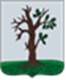 Российская ФедерацияБРЯНСКАЯ ОБЛАСТЬСОВЕТ НАРОДНЫХ ДЕПУТАТОВ СТАРОДУБСКОГО МУНИЦИПАЛЬНОГО ОКРУГАРЕШЕНИЕот  _________________№ ____г. СтародубО бюджете Стародубского муниципального округаБрянской областина 2023 год и на плановый период 2024 и 2025 годовВ соответствии с Порядком составления, рассмотрения и утверждения бюджета Стародубского муниципального округа Брянской области, а также порядком представления, рассмотрения и утверждения отчетности об исполнении муниципального бюджета и его внешней проверки,  утвержденном решением Совета народных депутатов Стародубского муниципального округа Брянской области от 16.11.2020 года № 21(в редакции решения от 27.10.2021 года № 146), Совет народных депутатов Стародубского муниципального округа Брянской области решил:1. Утвердить основные характеристики бюджета Стародубского муниципального округа  Брянской области на 2023 год, определенные исходя из прогнозируемого уровня инфляции, не превышающего 5,5 процента (декабрь 2023 года к декабрю 2022 года):прогнозируемый общий объем доходов бюджета Стародубского муниципального округа  Брянской области в сумме 881 831 521,63 рублей, в том числе налоговые и неналоговые доходы в сумме 390 056 567,00 рублей;общий  объем  расходов бюджета Стародубского муниципального района Брянской области в сумме 881 831 521,63 рублей;прогнозируемый дефицит бюджета Стародубского муниципального округа Брянской области в сумме 00,00 рублей;верхний предел муниципального внутреннего долга бюджета Стародубского муниципального района Брянской области на 1 января 2024 года в сумме  20 972 775,00 рублей;2. Утвердить основные характеристики бюджета Стародубского муниципального округа  Брянской области на плановый период 2024 и 2025 годов, определенные исходя из прогнозируемого уровня инфляции, не превышающего соответственно 4,0 процента (декабрь 2024 года к декабрю 2023 года) и 4,0 процента (декабрь 2025 года к декабрю 2024года):прогнозируемый общий объем доходов бюджета Стародубского муниципального округа  Брянской области на 2024 год в сумме 878 371 732,55 рублей, в том числе налоговые и неналоговые доходы в сумме 399 319 956,00  рублей, и на 2025год в сумме 869 394 029,03 рублей, в том числе налоговые и неналоговые доходы в сумме 417 425 556,00 рублей;общий  объем  расходов бюджета Стародубского муниципального округа  Брянской области на 2024 год в сумме 878 371 732,55 рубля, в том числе условно-утвержденные расходы в сумме 10 500 000,00 рублей,  и на 2025 год в сумме 869 394 029,03  рублей, в том числе условно-утвержденные расходы в сумме 20 750 000,00 рублей;верхний предел муниципального внутреннего долга бюджета Стародубского муниципального округа Брянской области на 1 января 2025 года в сумме  20 972 775,00 рублей и на 1 января 2026 года в сумме 13 981 850,00 рублей.3. Утвердить прогнозируемые доходы бюджета Стародубского муниципального округа Брянской области на 2023 год и на плановый период 2024 и 2025 годов согласно приложению 1 к настоящему решению.4. Утвердить нормативы распределения доходов бюджета Стародубского муниципального округа Брянской области на   2023 год и на плановый период 2024 и 2025 годов согласно приложению 2 к настоящему решению.5. Установить следующий порядок определения части прибыли муниципальных унитарных предприятий, подлежащих перечислению в доходы муниципального бюджета: часть прибыли муниципальных унитарных предприятий, остающейся после уплаты налогов и иных обязательных платежей, подлежит перечислению в доходы муниципального района в размере 30 процентов.6. Установить ведомственную структуру расходов бюджета Стародубского муниципального округа Брянской области на 2023 год и на  плановый период 2024 и 2025 годов согласно приложению 3 к настоящему решению.7. Установить распределение бюджетных ассигнований по разделам, подразделам, целевым статьям (муниципальным программам и непрограммным направлениям  деятельности), группам и подгруппам видов расходов классификации расходов на 2023 год и на плановый период 2024 и 2025 годов согласно приложению 4 к настоящему решению.8. Установить распределение расходов бюджета Стародубского муниципального округа Брянской области по целевым статьям (муниципальным программам и непрограммным направлениям  деятельности), группам и подгруппам видов расходов  на 2023 год на плановый период 2024 и 2025 годов согласно приложению 5 к настоящему решению.9. Установить общий объем бюджетных ассигнований на исполнение публичных нормативных обязательств на 2023 год в сумме  12 834 393,00 рублей, на 2024 год в сумме 13 309 650,00 рублей, на 2025 год в сумме 9 547 290,00  рублей.10. Установить объём бюджетных ассигнований дорожного фонда Стародубского муниципального округа Брянской области на 2023 год в сумме 40 071 247,00 рублей, на 2024 год в сумме 62 589 923,00 рублей, на 2025 год в сумме  42 036 477,00 рублей.11. Утвердить объем межбюджетных трансфертов, получаемых из других бюджетов, на 2023 год  в  сумме  491 774 954,63  рублей, на 2024 год в сумме 479 051 776,55  рублей, на 2025 год в сумме 451 968 473,03 рублей.12. Установить размер резервного фонда администрации Стародубского муниципального округа Брянской области  на 2023 год  в  сумме  50 000,00 рублей, на 2024 год в сумме 50 000,00 рублей, на 2025 год в сумме 50 000,00 рублей.13. Субсидии юридическим лицам (за исключением субсидий муниципальным учреждениям), индивидуальным предпринимателям, физическим лицам в соответствии со статьей 78 Бюджетного кодекса Российской Федерации предоставляются в объёмах, предусмотренных приложением 3 к настоящему решению.Порядок предоставления указанных субсидий устанавливается нормативными правовыми актами администрации Стародубского муниципального округа Брянской области. 14. Установить в соответствии с пунктом 8 статьи 217 Бюджетного кодекса Российской Федерации дополнительные основания для внесения изменений в сводную бюджетную роспись бюджета Стародубского муниципального округа Брянской области без внесения изменений в настоящее решение:увеличение бюджетных ассигнований за счет средств межбюджетных трансфертов из областного бюджета сверх объемов, утвержденных настоящим решением, или сокращение указанных ассигнований на основании полученного Уведомления о предоставлении субсидии, субвенции, иного межбюджетного трансферта, имеющего целевое назначение, на суммы указанных в нем средств, предусмотренных к предоставлению из областного бюджета бюджету Стародубского муниципального округа  Брянской области;  увеличение бюджетных ассигнований в связи с использованием доходов, фактически полученных при исполнении бюджета Стародубского муниципального округа Брянской области сверх утверждённых решением о бюджете, по основаниям, установленным пунктом 2 статьи 232 Бюджетного кодекса Российской Федерации; уточнение кодов бюджетной классификации расходов в рамках требований казначейского исполнения бюджета Стародубского муниципального округа Брянской области, а также в случае изменения Министерством финансов Российской Федерации и финансовым управлением администрации Стародубского муниципального округа порядка применения бюджетной классификации;перераспределение бюджетных ассигнований в целях исполнения решений налоговых и иных уполномоченных органов о взыскании налогов, сборов, пеней и штрафов, предусматривающих обращение взыскания на средства бюджета Стародубского муниципального округа Брянской области в соответствии с действующим законодательством;перераспределение бюджетных ассигнований, предусмотренных главному распорядителю в текущем финансовом году на оказание муниципальных услуг, в связи с экономией бюджетных ассигнований на оказание муниципальных услуг, при условии, что увеличение бюджетных ассигнований по соответствующему виду расходов не превышает 10 процентов;перераспределение бюджетных ассигнований в пределах, предусмотренных главным распорядителям средств бюджета Стародубского муниципального округа Брянской области на предоставление бюджетным учреждениям субсидий на финансовое обеспечение муниципального задания на оказание муниципальных услуг (выполнение работ) и субсидий на иные цели;перераспределение бюджетных ассигнований в целях исполнения решений налоговых и иных уполномоченных органов о взыскании налогов, сборов, пеней и штрафов, предусматривающих обращение взыскания на средства областного бюджета в соответствии с действующим законодательством;перераспределение бюджетных ассигнований в пределах, предусмотренных главным распорядителям средств бюджета округа , в соответствии с пунктами 16 и 19 Правил формирования, предоставления и распределения субсидий из областного бюджета бюджету муниципального образования;перераспределение бюджетных ассигнований между разделами, подразделами, целевыми статьями и видами расходов бюджета в пределах общего объема бюджетных ассигнований, предусмотренных главному распорядителю бюджетных средств в текущем финансовом году и плановом периоде, в целях обеспечения условий предоставления субсидий из федерального и областного  бюджета бюджету округа в соответствии со статьей 132 Бюджетного кодекса Российской Федерации на софинансирование расходных обязательств, возникающих при выполнении органами местного самоуправления муниципальных образований полномочий по решению вопросов местного значения;Внесение изменений в сводную бюджетную роспись по основаниям, установленными настоящим пунктов, осуществляется в пределах объема бюджетных ассигнований, утвержденных настоящим решением, за исключением оснований, установленных абзацами второго и третьего настоящего пункта, в соответствии с которыми внесение изменений в сводную бюджетную роспись может осуществляться с превышением общего объема расходов, утвержденных настоящим решением.Установить, что остатки средств бюджета Стародубского муниципального округа Брянской области на начало текущего финансового года, за исключением остатков средств дорожного фонда Стародубского муниципального округа Брянской области и остатков неиспользованных межбюджетных трансфертов, полученных бюджетом Стародубского муниципального округа Брянской области в форме субсидий, субвенций и иных межбюджетных трансфертов, имеющих целевое назначение, в объёме до 100 процентов могут направляться в текущем финансовом году на покрытие временных кассовых разрывов, возникающих при исполнении бюджета Стародубского муниципального округа Брянской области, и на увеличение бюджетных ассигнований на оплату заключённых муниципальных контрактов на поставку товаров, выполнение работ, оказание услуг, подлежавших в соответствии с условиями этих муниципальных контрактов оплате в отчётном финансовом году в объёме, не превышающем сумму остатка неиспользованных бюджетных ассигнований на указанные цели. Установить, что руководители органов местного самоуправления Стародубского муниципального округа Брянской области,  муниципальных учреждений не вправе принимать в 2023 году решения, приводящие к увеличению штатной численности муниципальных служащих, работников муниципальных учреждений, за исключением случаев принятия решений о наделении исполнительных органов местного самоуправления Стародубского муниципального округа Брянской области дополнительными полномочиями, муниципальных учреждений - дополнительными функциями, требующими увеличения штатной численности персонала.  Установить, что наряду с органом муниципального финансового контроля главные распорядители бюджетных средств обеспечивают контроль эффективного и целевого использования средств, запланированных на реализацию мероприятий муниципальных программ Стародубского муниципального округа Брянской области, в том числе на финансовое обеспечение деятельности муниципальных учреждений, своевременного их возврата, предоставления отчётности. Увеличить (проиндексировать) в 1,055 раза с 1 октября 2023 года размеры месячных должностных окладов депутатов, выборных должностных лиц местного самоуправления, осуществляющих свои полномочия на постоянной основе, муниципальных служащих, председателя Контрольно-счетной палаты Стародубского муниципального округа Брянской области.Увеличить (проиндексировать) в 1,055 раза с 1 октября 2023 года размеры месячных должностных окладов работников органов местного самоуправления, занимающих должности, не отнесенные к категории должностей муниципальной службы Стародубского муниципального округа Брянской области. Увеличить (проиндексировать) в 1,055 раза с 1 октября 2023 года размеры месячных должностных окладов отдельных работников органов местного самоуправления Стародубского муниципального округа Брянской области.15. Утвердить объем и структуру источников внутреннего финансирования дефицита бюджета Стародубского муниципального округа Брянской области на 2023 год и на плановый период 2024 и 2025 годов согласно приложению 6 к настоящему решению.16.  Утвердить программу муниципальных внутренних заимствований Стародубского муниципального округа Брянской области  на 2023 год и на плановый период 2024 и 2025 годов согласно приложению 7 к настоящему решению.17. Утвердить верхний предел муниципального внутреннего долга по муниципальным гарантиям по состоянию на 1 января 2024 года в сумме 0,00рублей, на 1 января 2025 года в сумме  0,00  рублей, на 1 января 2026 года в сумме  0,00  рублей.Установить, что предоставление муниципальных гарантий из бюджета Стародубского муниципального округа Брянской области в 2023 году, в 2024 и 2025 годах не предусматривается.18. Утвердить программу муниципальных гарантий Стародубского муниципального округа Брянской области в валюте Российской Федерации на 2023 год и на плановый период 2024 и 2025 годов согласно приложению 8 к настоящему решению.19. Финансовому управлению администрации Стародубского муниципального округа Брянской области представлять в Совет народных депутатов Стародубского муниципального округа Брянской области и Контрольно-счетную палату Стародубского муниципального округа Брянской области ежемесячно информацию об исполнении бюджета Стародубского муниципального округа Брянской области в 2023 году в десятидневный срок со дня представления соответствующей отчетности в департамент финансов  Брянской области по форме ежемесячного отчета, представляемого в департамент финансов Брянской области; Администрации Стародубского муниципального округа Брянской области представлять в Совет народных депутатов Стародубского муниципального округа  Брянской области и Контрольно-счётную палату Стародубского муниципального округа Брянской области ежеквартально утвержденный отчет об исполнении бюджета Стародубского муниципального округа  Брянской области в соответствии со структурой, применяемой при утверждении бюджета, в течение 45 дней после наступления отчетной даты.20. Установить, что утвержденное решение о бюджете Стародубского муниципального округа Брянской области и отчеты об его исполнении подлежат обязательному опубликованию в сборнике муниципальных правовых актов Стародубского муниципального округа Брянской области.21. Настоящее решение разместить на официальном сайте Совета народных депутатов Стародубского муниципального округа Брянской области в сети интернет, а также в газете «Стародубский вестник».22. Настоящее решение вступает в силу с момента его официального опубликования и распространяется на правоотношения, возникающие с 1 января 2023 года.Глава Стародубского муниципального округа  Брянской области                                                  Н. Н.  ТамилинПриложение № 2   к проекту Решения Совета народных депутатов
Стародубского муниципального округа Брянской областиО бюджете Стародубского муниципального округа  Брянской области» на 2023 год и на плановый период  2024 и 2025 годов  от ________2022 года  № _____ Нормативы распределения доходов бюджета Стародубского муниципального округа Брянской области на 2022 год и плановый период 2023 и 2024 годовПриложение № 3к решению Совета  народных депутатов Стародубского муниципального округа  Брянской области "О бюджете Стародубского муниципального округа Брянской области на 2023 год и на плановый период 2024 и 2025 годов" от  ___________ года   № ______  Ведомственная структура расходов Стародубского муниципального округа Брянской области на 2023 год и на плановый период 2023 и 2024 годовПриложение №4к   решению Совета  народных депутатов Стародубского муниципального округа  Брянской области "О бюджете Стародубского муниципального округа Брянской области  на 2023 год и на плановый период 2024 и 2025 годов"от  ___________ года   № ______  Распределение бюджетных ассигнований по разделам, подразделам, целевым статьям (государственным программам и непрограммным направлениям деятельности), группам и подгруппам видов на 2023 год и на плановый период 2024 и 2025 годов(рублей)Приложение № 5к   решению Совета  народных депутатов Стародубского муниципального округа  Брянской области "О бюджете Стародубского муниципального округа Брянской области  на 2023 год и на плановый период 2024 и 2025 годов"от  ___________ года   № ______  Распределение расходов по целевым статьям (муниципальным программам и непрограммным направлениям деятельности), группам и подгруппам видов расходов на 2023 год и на плановый период 2024 и 2025 годоврублейПриложение №6     к  проекту решения Совета  народных депутатов Стародубского муниципального округа  Брянской области О бюджете Стародубского муниципального округа Брянской области  на 2023 год и на плановый период 2024 и 2025 годов                           от __________________ 2022 года   №  ____Источники внутреннего финансирования дефицита бюджета Стародубского муниципального округа Брянской области на  2023 год и на плановый период 2024 и 2025 годоврублейПриложение № 7      к  решению Совета  народных депутатов Стародубского муниципального округа Брянской областиО бюджете Стародубского муниципального округа  Брянской области на 2023 год и на плановый период 2024 и 2025 годов                                             от                 2022 года  №__________        		Программа муниципальных внутренних заимствований бюджета Стародубского муниципального округа Брянской области на 2023 год и на плановый период 2024 и 2025 годов(рублей)Приложение 8к проекту решения Совета  народных депутатов Стародубского муниципального округа Брянской области О бюджете Стародубского муниципального округа Брянской области на 2023 год и на плановый период  2024 и 2025 годовот _________________ №_____ПРОГРАММАмуниципальных гарантий Стародубского муниципального округа Брянской области в валюте Российской Федерации на 2023 годи на плановый период 2024 и 2025 годоврублейПриложение № 1   
к  проекту решения Совета  народных депутатов
Стародубского муниципального округа  Брянской области О бюджете Стародубского муниципального  круга Брянской области  на 2023 год и на плановый период 2024 и 2025 годов от ________.2022 года   №  ____Приложение № 1   
к  проекту решения Совета  народных депутатов
Стародубского муниципального округа  Брянской области О бюджете Стародубского муниципального  круга Брянской области  на 2023 год и на плановый период 2024 и 2025 годов от ________.2022 года   №  ____Приложение № 1   
к  проекту решения Совета  народных депутатов
Стародубского муниципального округа  Брянской области О бюджете Стародубского муниципального  круга Брянской области  на 2023 год и на плановый период 2024 и 2025 годов от ________.2022 года   №  ____Приложение № 1   
к  проекту решения Совета  народных депутатов
Стародубского муниципального округа  Брянской области О бюджете Стародубского муниципального  круга Брянской области  на 2023 год и на плановый период 2024 и 2025 годов от ________.2022 года   №  ____Приложение № 1   
к  проекту решения Совета  народных депутатов
Стародубского муниципального округа  Брянской области О бюджете Стародубского муниципального  круга Брянской области  на 2023 год и на плановый период 2024 и 2025 годов от ________.2022 года   №  ____Приложение № 1   
к  проекту решения Совета  народных депутатов
Стародубского муниципального округа  Брянской области О бюджете Стародубского муниципального  круга Брянской области  на 2023 год и на плановый период 2024 и 2025 годов от ________.2022 года   №  ____Приложение № 1   
к  проекту решения Совета  народных депутатов
Стародубского муниципального округа  Брянской области О бюджете Стародубского муниципального  круга Брянской области  на 2023 год и на плановый период 2024 и 2025 годов от ________.2022 года   №  ____Приложение № 1   
к  проекту решения Совета  народных депутатов
Стародубского муниципального округа  Брянской области О бюджете Стародубского муниципального  круга Брянской области  на 2023 год и на плановый период 2024 и 2025 годов от ________.2022 года   №  ____Приложение № 1   
к  проекту решения Совета  народных депутатов
Стародубского муниципального округа  Брянской области О бюджете Стародубского муниципального  круга Брянской области  на 2023 год и на плановый период 2024 и 2025 годов от ________.2022 года   №  ____Приложение № 1   
к  проекту решения Совета  народных депутатов
Стародубского муниципального округа  Брянской области О бюджете Стародубского муниципального  круга Брянской области  на 2023 год и на плановый период 2024 и 2025 годов от ________.2022 года   №  ____Приложение № 1   
к  проекту решения Совета  народных депутатов
Стародубского муниципального округа  Брянской области О бюджете Стародубского муниципального  круга Брянской области  на 2023 год и на плановый период 2024 и 2025 годов от ________.2022 года   №  ____Приложение № 1   
к  проекту решения Совета  народных депутатов
Стародубского муниципального округа  Брянской области О бюджете Стародубского муниципального  круга Брянской области  на 2023 год и на плановый период 2024 и 2025 годов от ________.2022 года   №  ____Приложение № 1   
к  проекту решения Совета  народных депутатов
Стародубского муниципального округа  Брянской области О бюджете Стародубского муниципального  круга Брянской области  на 2023 год и на плановый период 2024 и 2025 годов от ________.2022 года   №  ____Приложение № 1   
к  проекту решения Совета  народных депутатов
Стародубского муниципального округа  Брянской области О бюджете Стародубского муниципального  круга Брянской области  на 2023 год и на плановый период 2024 и 2025 годов от ________.2022 года   №  ____Приложение № 1   
к  проекту решения Совета  народных депутатов
Стародубского муниципального округа  Брянской области О бюджете Стародубского муниципального  круга Брянской области  на 2023 год и на плановый период 2024 и 2025 годов от ________.2022 года   №  ____Приложение № 1   
к  проекту решения Совета  народных депутатов
Стародубского муниципального округа  Брянской области О бюджете Стародубского муниципального  круга Брянской области  на 2023 год и на плановый период 2024 и 2025 годов от ________.2022 года   №  ____Приложение № 1   
к  проекту решения Совета  народных депутатов
Стародубского муниципального округа  Брянской области О бюджете Стародубского муниципального  круга Брянской области  на 2023 год и на плановый период 2024 и 2025 годов от ________.2022 года   №  ____Приложение № 1   
к  проекту решения Совета  народных депутатов
Стародубского муниципального округа  Брянской области О бюджете Стародубского муниципального  круга Брянской области  на 2023 год и на плановый период 2024 и 2025 годов от ________.2022 года   №  ____Приложение № 1   
к  проекту решения Совета  народных депутатов
Стародубского муниципального округа  Брянской области О бюджете Стародубского муниципального  круга Брянской области  на 2023 год и на плановый период 2024 и 2025 годов от ________.2022 года   №  ____Приложение № 1   
к  проекту решения Совета  народных депутатов
Стародубского муниципального округа  Брянской области О бюджете Стародубского муниципального  круга Брянской области  на 2023 год и на плановый период 2024 и 2025 годов от ________.2022 года   №  ____Приложение № 1   
к  проекту решения Совета  народных депутатов
Стародубского муниципального округа  Брянской области О бюджете Стародубского муниципального  круга Брянской области  на 2023 год и на плановый период 2024 и 2025 годов от ________.2022 года   №  ____Прогнозируемые доходы бюджета  Стародубского муниципального округа Брянской области на 2023 год и на плановый период 2024 и 2025 годовПрогнозируемые доходы бюджета  Стародубского муниципального округа Брянской области на 2023 год и на плановый период 2024 и 2025 годовПрогнозируемые доходы бюджета  Стародубского муниципального округа Брянской области на 2023 год и на плановый период 2024 и 2025 годовПрогнозируемые доходы бюджета  Стародубского муниципального округа Брянской области на 2023 год и на плановый период 2024 и 2025 годовПрогнозируемые доходы бюджета  Стародубского муниципального округа Брянской области на 2023 год и на плановый период 2024 и 2025 годовПрогнозируемые доходы бюджета  Стародубского муниципального округа Брянской области на 2023 год и на плановый период 2024 и 2025 годовПрогнозируемые доходы бюджета  Стародубского муниципального округа Брянской области на 2023 год и на плановый период 2024 и 2025 годовПрогнозируемые доходы бюджета  Стародубского муниципального округа Брянской области на 2023 год и на плановый период 2024 и 2025 годов( рублей)( рублей)Код бюджетной классификации Российской ФедерацииНаименованиеСумма на 2023 годСумма на 2024 годСумма на 2024 годСумма на 2024 годСумма на 2025 годСумма на 2025 годКод бюджетной классификации Российской ФедерацииНаименованиеСумма на 2023 годСумма на 2024 годСумма на 2024 годСумма на 2024 годСумма на 2025 годСумма на 2025 годКод бюджетной классификации Российской ФедерацииНаименованиеСумма на 2023 годСумма на 2024 годСумма на 2024 годСумма на 2024 годСумма на 2025 годСумма на 2025 год000 1 00 00000 00 0000 000НАЛОГОВЫЕ И НЕНАЛОГОВЫЕ ДОХОДЫ390 056 567,00  399 319 956,00  399 319 956,00  399 319 956,00  417 425 556,00  417 425 556,00  000 1 01 00000 00 0000 000НАЛОГ НА ПРИБЫЛЬ, ДОХОДЫ202 922 000,00  233 437 000,00  233 437 000,00  233 437 000,00  245 822 000,00  245 822 000,00  000 1 01 02000 01 0000 110НАЛОГ НА ДОХОДЫ ФИЗИЧЕСКИХ ЛИЦ202 922 000,00  233 437 000,00  233 437 000,00  233 437 000,00  245 822 000,00  245 822 000,00  000 1 01 02010 01 0000 110Налог на доходы физических лиц с доходов, источником которых является налоговый агент, за исключением доходов, в отношении которых исчисление и уплата налога осуществляются в соответствии со статьями 227, 227.1 и 228 Налогового кодекса Российской Федерации197 121 000,00  227 353 000,00  227 353 000,00  227 353 000,00  239 550 000,00  239 550 000,00  000 1 01 02020 01 0000 110Налог на доходы физических лиц с доходов, полученных от осуществления деятельности физическими лицами, зарегистрированными в качестве индивидуальных предпринимателей, нотариусов, занимающихся частной практикой, адвокатов, учредивших адвокатские кабинеты, и других лиц, занимающихся частной практикой в соответствии со статьей 227 Налогового кодекса Российской Федерации1 410 000,00  1 450 000,00  1 450 000,00  1 450 000,00  1 520 000,00  1 520 000,00  000 1 01 02030 01 0000 110Налог на доходы физических лиц с доходов, полученных физическими лицами в соответствии со статьей 228 Налогового кодекса Российской Федерации4 273 000,00  4 510 000,00  4 510 000,00  4 510 000,00  4 630 000,00  4 630 000,00  000 1 01 02040 01 0000 110Налог на доходы физических лиц в виде фиксированных авансовых платежей с доходов, полученных физическими лицами, являющимися иностранными гражданами, осуществляющими трудовую деятельность по найму на основании патента в соответствии со статьей 227.1 Налогового кодекса Российской Федерации118 000,00  124 000,00  124 000,00  124 000,00  122 000,00  122 000,00  000 1 03 00000 00 0000 000НАЛОГИ НА ТОВАРЫ (РАБОТЫ, УСЛУГИ), РЕАЛИЗУЕМЫЕ НА ТЕРРИТОРИИ РОССИЙСКОЙ ФЕДЕРАЦИИ27 537 400,00  28 207 000,00  28 207 000,00  28 207 000,00  29 502 600,00  29 502 600,00  000 1 03 02000 01 0000 110Акцизы по подакцизным товарам (продукции), производимым на территории Российской Федерации27 537 400,00  28 207 000,00  28 207 000,00  28 207 000,00  29 502 600,00  29 502 600,00  000 1 03 02230 01 0000 110Доходы от уплаты акцизов на дизельное топливо, подлежащие распределению между бюджетами субъектов Российской Федерации и местными бюджетами с учетом установленных дифференцированных нормативов отчислений в местные бюджеты13 048 800,00  13 462 000,00  13 462 000,00  13 462 000,00  14 116 200,00  14 116 200,00  000 1 03 02231 01 0000 110Доходы от уплаты акцизов на дизельное топливо, подлежащие распределению между бюджетами субъектов Российской Федерации и местными бюджетами с учетом установленных дифференцированных нормативов отчислений в местные бюджеты (по нормативам, установленным федеральным законом о федеральном бюджете в целях формирования дорожных фондов субъектов Российской Федерации)13 048 800,00  13 462 000,00  13 462 000,00  13 462 000,00  14 116 200,00  14 116 200,00  000 1 03 0224001 0000 110Доходы от уплаты акцизов на моторные масла для дизельных и (или) карбюраторных (инжекторных) двигателей, подлежащие распределению между бюджетами субъектов Российской Федерации и местными бюджетами с учетом установленных дифференцированных нормативов отчислений в местные бюджеты72 500,00  73 300,00  73 300,00  73 300,00  73 900,00  73 900,00  000 1 03 02241 01 0000 110Доходы от уплаты акцизов на моторные масла для дизельных и (или) карбюраторных (инжекторных) двигателей, подлежащие распределению между бюджетами субъектов Российской Федерации и местными бюджетами с учетом установленных дифференцированных нормативов отчислений в местные бюджеты (по нормативам, установленным Федеральным законом о федеральном бюджете в целях формирования дорожных фондов субъектов Российской Федерации)72 500,00  73 300,00  73 300,00  73 300,00  73 900,00  73 900,00  000 1 03 02250 01 0000 110Доходы от уплаты акцизов на автомобильный бензин, подлежащие распределению между бюджетами субъектов Российской Федерации и местными бюджетами с учетом установленных дифференцированных нормативов отчислений в местные бюджеты16 129 200,00  16 424 600,00  16 424 600,00  16 424 600,00  17 042 800,00  17 042 800,00  000 1 03 02251 01 0000 110Доходы от уплаты акцизов на автомобильный бензин, подлежащие распределению между бюджетами субъектов Российской Федерации и местными бюджетами с учетом установленных дифференцированных нормативов отчислений в местные бюджеты (по нормативам, установленным Федеральным законом о федеральном бюджете в целях формирования дорожных фондов субъектов Российской Федерации)16 129 200,00  16 424 600,00  16 424 600,00  16 424 600,00  17 042 800,00  17 042 800,00  000 1 03 02260 01 0000 110Доходы от уплаты акцизов на прямогонный бензин, подлежащие распределению между бюджетами субъектов Российской Федерации и местными бюджетами с учетом установленных дифференцированных нормативов отчислений в местные бюджеты-1 713 100,00  -1 752 900,00  -1 752 900,00  -1 752 900,00  -1 730 300,00  -1 730 300,00  000 1 03 02261 01 0000 110Доходы от уплаты акцизов на прямогонный бензин, подлежащие распределению между бюджетами субъектов Российской Федерации и местными бюджетами с учетом установленных дифференцированных нормативов отчислений в местные бюджеты (по нормативам, установленным Федеральным законом о федеральном бюджете в целях формирования дорожных фондов субъектов Российской Федерации)-1 713 100,00  -1 752 900,00  -1 752 900,00  -1 752 900,00  -1 730 300,00  -1 730 300,00  000 1 05 00000 00 0000 000НАЛОГИ НА СОВОКУПНЫЙ ДОХОД79 580 000,00  74 489 000,00  74 489 000,00  74 489 000,00  78 705 000,00  78 705 000,00  000 1 05 30000 01 0000  110Единый сельскохозяйственный налог73 780 000,00  68 309 000,00  68 309 000,00  68 309 000,00  72 475 000,00  72 475 000,00  000 1 05 03010 01 0000  110Единый сельскохозяйственный налог73 780 000,00  68 309 000,00  68 309 000,00  68 309 000,00  72 475 000,00  72 475 000,00  000 1 05 04000 02 0000 110Налог, взимаемый в связи с применением патентной системы налогообложения5 800 000,00  6 180 000,00  6 180 000,00  6 180 000,00  6 230 000,00  6 230 000,00  000 1 05 04010 02 0000 110Налог, взимаемый в связи с применением патентной системы налогообложения, зачисляемый в бюджеты муниципальных округов5 800 000,00  6 180 000,00  6 180 000,00  6 180 000,00  6 230 000,00  6 230 000,00  000 1 06 00000 00 0000 000НАЛОГИ НА ИМУЩЕСТВО30 991 000,00  31 290 000,00  31 290 000,00  31 290 000,00  31 488 000,00  31 488 000,00  000 1 06 01000 00 0000 110Налог на имущество физических лиц10 028 000,00  10 231 000,00  10 231 000,00  10 231 000,00  10 333 000,00  10 333 000,00  000 1 06 01020 14 0000 110Налог на имущество физических лиц, взимаемый по ставкам, применяемым к объектам налогообложения, расположенным в границах муниципальных округов10 028 000,00  10 231 000,00  10 231 000,00  10 231 000,00  10 333 000,00  10 333 000,00  000 1 06 06000 00 0000 110ЗЕМЕЛЬНЫЙ НАЛОГ20 963 000,00  21 059 000,00  21 059 000,00  21 059 000,00  21 155 000,00  21 155 000,00  000 1 06 06030 00 0000 110Земельный налог с организаций11 840 000,00  11 840 000,00  11 840 000,00  11 840 000,00  11 840 000,00  11 840 000,00  000 1 06 06032 14 0000 110Земельный налог с организаций, обладающих земельным участком, расположенным в границах муниципальных округов11 840 000,00  11 840 000,00  11 840 000,00  11 840 000,00  11 840 000,00  11 840 000,00  000 1 06 06040 00 0000 110Земельный налог с физических лиц 9 123 000,00  9 219 000,00  9 219 000,00  9 219 000,00  9 315 000,00  9 315 000,00  000 1 06 06042 14 0000 110Земельный налог с физических лиц, обладающих земельным участком, расположенным в границах муниципальных округов9 123 000,00  9 219 000,00  9 219 000,00  9 219 000,00  9 315 000,00  9 315 000,00  000 1 08 00000 00 0000 000ГОСУДАРСТВЕННАЯ ПОШЛИНА2 840 000,00  2 845 000,00  2 845 000,00  2 845 000,00  2 850 000,00  2 850 000,00  000 1 08 03000 01 0000 110Государственная пошлина по делам, рассматриваемым в судах общей юрисдикции, мировыми судьями2 835 000,00  2 840 000,00  2 840 000,00  2 840 000,00  2 845 000,00  2 845 000,00  000 1 08 03010 01 0000 110Государственная пошлина по делам, рассматриваемым в судах общей юрисдикции, мировыми судьями (за исключением Верховного Суда Российской Федерации)2 835 000,00  2 840 000,00  2 840 000,00  2 840 000,00  2 845 000,00  2 845 000,00  000 1 08 07000 01 0000 110Государственная пошлина за государственную регистрацию, а также за совершение прочих юридически значимых действий5 000,00  5 000,00  5 000,00  5 000,00  5 000,00  5 000,00  000 1 08 07150 01 0000 110Государственная пошлина за выдачу разрешения на установку рекламной конструкции5 000,00  5 000,00  5 000,00  5 000,00  5 000,00  5 000,00  000 1 11 00000 00 0000 000ДОХОДЫ ОТ ИСПОЛЬЗОВАНИЯ ИМУЩЕСТВА, НАХОДЯЩЕГОСЯ В ГОСУДАРСТВЕННОЙ И МУНИЦИПАЛЬНОЙ СОБСТВЕННОСТИ15 815 300,00  15 815 300,00  15 815 300,00  15 815 300,00  15 815 300,00  15 815 300,00  000 1 11 05000 00 0000 120Доходы, получаемые в виде арендной либо иной платы за передачу в возмездное пользование государственного и муниципального имущества (за исключением имущества бюджетных и автономных учреждений, а также имущества государственных и муниципальных унитарных предприятий, в том числе казенных)15 815 300,00  15 815 300,00  15 815 300,00  15 815 300,00  15 815 300,00  15 815 300,00  000 1 11 05010 00 0000 120Доходы, получаемые в виде арендной платы за земельные участки, государственная собственность на которые не разграничена, а также средства от продажи права на заключение договоров аренды указанных земельных участков4 993 000,00  4 993 000,00  4 993 000,00  4 993 000,00  4 993 000,00  4 993 000,00  000 1 11 05012 14 0000 120Доходы, получаемые в виде арендной платы за земельные участки, государственная собственность на которые не разграничена и которые расположены в границах муниципальных округов, а также средства от продажи права на заключение договоров аренды указанных земельных участков4 993 000,00  4 993 000,00  4 993 000,00  4 993 000,00  4 993 000,00  4 993 000,00  000 1 11 05020 00 0000 120Доходы, получаемые в виде арендной платы за земли после разграничения государственной собственности на землю, а также средства от продажи права на заключение договоров аренды указанных земельных участков (за исключением земельных участков бюджетных и автономных учреждений)9 138 300,00  9 138 300,00  9 138 300,00  9 138 300,00  9 138 300,00  9 138 300,00  000 1 11 05024 14 0000 120Доходы, получаемые в виде арендной платы, а также средства от продажи права на заключение договоров аренды за земли, находящиеся в собственности муниципальных округов (за исключением земельных участков муниципальных бюджетных и автономных учреждений)9 138 300,00  9 138 300,00  9 138 300,00  9 138 300,00  9 138 300,00  9 138 300,00  000 1 11 05030 00 0000 120Доходы от сдачи в аренду имущества, находящегося в оперативном управлении органов государственной власти, органов местного самоуправления, органов управления государственными внебюджетными фондами и созданных ими учреждений (за исключением имущества бюджетных и автономных учреждений)1 673 000,00  1 673 000,00  1 673 000,00  1 673 000,00  1 673 000,00  1 673 000,00  000 1 11 05034 14 0000 120Доходы от сдачи в аренду имущества, находящегося в оперативном управлении органов государственной власти, органов местного самоуправления, органов управления государственными внебюджетными фондами и созданных ими учреждений (за исключением имущества бюджетных и автономных учреждений)1 673 000,00  1 673 000,00  1 673 000,00  1 673 000,00  1 673 000,00  1 673 000,00  000 1 11 05300 00 0000 120Плата по соглашениям об установлении сервитута, заключенным органами местного самоуправления муниципальных округов, государственными или муниципальными предприятиями либо государственными или муниципальными учреждениями в отношении земельных участков, государственная собственность на которые не разграничена и которые расположены в границах муниципальных округов1 000,00  1 000,00  1 000,00  1 000,00  1 000,00  1 000,00  000 1 11 05310 00 0000 120Плата по соглашениям об установлении сервитута, заключенным органами местного самоуправления муниципальных округов, государственными или муниципальными предприятиями либо государственными или муниципальными учреждениями в отношении земельных участков, государственная собственность на которые не разграничена и которые расположены в границах муниципальных округов1 000,00  1 000,00  1 000,00  1 000,00  1 000,00  1 000,00  000 1 11 05312 14 0000 120Плата по соглашениям об установлении сервитута, заключенным органами местного самоуправления муниципальных округов, государственными или муниципальными предприятиями либо государственными или муниципальными учреждениями в отношении земельных участков, государственная собственность на которые не разграничена и которые расположены в границах муниципальных округов1 000,00  1 000,00  1 000,00  1 000,00  1 000,00  1 000,00  000 1 11 09000 00 0000 120Прочие доходы от использования имущества и прав, находящихся в государственной и муниципальной собственности (за исключение имущества бюджетных и автономных учреждений, а также имущества государственных и муниципальных унитарных предприятий, в том числе казенных)10 000,00  10 000,00  10 000,00  10 000,00  10 000,00  10 000,00  000 1 11 09080 00 0000 120Плата, поступившая в рамках договора за предоставление права на размещение и эксплуатацию нестационарного торгового объекта, установку и эксплуатацию рекламных конструкций на землях или земельных участках, находящихся в собственности муниципальных округов, и на землях или земельных участках, государственная собственность на которые не разграничена10 000,00  10 000,00  10 000,00  10 000,00  10 000,00  10 000,00  000 1 12 00000 00 0000 000ПЛАТЕЖИ ПРИ ПОЛЬЗОВАНИИ ПРИРОДНЫМИ РЕСУРСАМИ160 300,00  160 300,00  160 300,00  160 300,00  160 300,00  160 300,00  000 1 12 01000 01 0000 120Плата за негативное воздействие на окружающую среду160 300,00  160 300,00  160 300,00  160 300,00  160 300,00  160 300,00  000 1 12 01010 01 0000 120Плата за выбросы загрязняющих веществ в атмосферный воздух стационарными объектами67 500,00  67 500,00  67 500,00  67 500,00  67 500,00  67 500,00  000 1 12 01030 01 0000 120Плата за сбросы загрязняющих веществ в водные объекты65 200,00  65 200,00  65 200,00  65 200,00  65 200,00  65 200,00  000 1 12 01041 01 0000 120Плата за размещение отходов производства27 600,00  27 600,00  27 600,00  27 600,00  27 600,00  27 600,00  000 1  13 00000 00 0000 000ДОХОДЫ ОТ ОКАЗАНИЯ ПЛАТНЫХ УСЛУГ (РАБОТ) И КОМПЕНСАЦИИ ЗАТРАТ ГОСУДАРСТВА407 000,00  412 000,00  412 000,00  412 000,00  417 000,00  417 000,00  000 1 13 02000 00 0000 130Доходы от компенсации затрат государства407 000,00  412 000,00  412 000,00  412 000,00  417 000,00  417 000,00  000 1 13 02060 00 0000 130Доходы, поступающие в порядке возмещения расходов, понесенных в связи с эксплуатацией имущества муниципальных округов330 000,00  335 000,00  335 000,00  335 000,00  340 000,00  340 000,00  000 1 13 02064 14 0000 130Доходы, поступающие в порядке возмещения расходов, понесенных в связи с эксплуатацией имущества муниципальных округов330 000,00  335 000,00  335 000,00  335 000,00  340 000,00  340 000,00  000 1 13 02990 00 0000 130Прочие доходы от компенсации затрат государства77 000,00  77 000,00  77 000,00  77 000,00  77 000,00  77 000,00  000 1 13 02994 14 0000 130Прочие доходы от компенсации затрат  бюджетов муниципальных округов77 000,00  77 000,00  77 000,00  77 000,00  77 000,00  77 000,00  000 1 14 00000 00 0000 000ДОХОДЫ ОТ ПРОДАЖИ МАТЕРИАЛЬНЫХ И НЕМАТЕРИАЛЬНЫХ АКТИВОВ28 741 731,00  11 600 000,00  11 600 000,00  11 600 000,00  11 600 000,00  11 600 000,00  000 1 14 02000 00 0000 000Доходы от реализации имущества, находящегося в государственной и муниципальной собственности (за исключением движимого имущества бюджетных и автономных учреждений, а также имущества государственных и муниципальных унитарных предприятий, в том числе казенных)1 000 000,00  1 000 000,00  1 000 000,00  1 000 000,00  1 000 000,00  1 000 000,00  000 1 14 02040 14 0000 410Доходы от реализации иного имущества, находящегося в собственности муниципальных округов (за исключением имущества муниципальных бюджетных и автономных учреждений, а также имущества муниципальных унитарных предприятий, в том числе казенных), в части реализации основных средств по указанному имуществу1 000 000,00  1 000 000,00  1 000 000,00  1 000 000,00  1 000 000,00  1 000 000,00  000 1 14 02043 14 0000 410Доходы от реализации иного имущества, находящегося в собственности муниципальных округов (за исключением имущества муниципальных бюджетных и автономных учреждений, а также имущества муниципальных унитарных предприятий, в том числе казенных), в части реализации основных средств по указанному имуществу1 000 000,01 000 000,00  1 000 000,00  1 000 000,00  1 000 000,00  1 000 000,00  000 1 14 06000 00 0000 430Доходы от продажи земельных участков, находящихся в государственной и муниципальной собственности27 741 731,00  10 600 000,00  10 600 000,00  10 600 000,00  10 600 000,00  10 600 000,00  000 1 14 06010 00 0000 430Доходы от продажи земельных участков,государственная собственность на которые не разграничена27 141 731,00  10 000 000,00  10 000 000,00  10 000 000,00  10 000 000,00  10 000 000,00  000 1 14 06012 14 0000 430Доходы от продажи земельных участков, государственная собственность на которые не разграничена и которые расположены в границах муниципальных округов27 141 731,00  10 000 000,00  10 000 000,00  10 000 000,00  10 000 000,0010 000 000,00000 1 14 06020 00 0000 430Доходы от продажи земельных участков, находящихся в собственности муниципальных округов (за исключением земельных участков муниципальных бюджетных и автономных учреждений)500 000,00  500 000,00500 000,00500 000,00500 000,00  500 000,00  000 1 14 06024 14 0000 430Доходы от продажи земельных участков, находящихся в собственности муниципальных округов (за исключением земельных участков муниципальных бюджетных и автономных учреждений)500 000,00  500 000,00500 000,00500 000,00500 000,00  500 000,00  000 1 14 06300 00 0000 430Плата за увеличение площади земельных участков, находящихся в частной собственности, в результате перераспределения таких земельных участков и земель (или) земельных участков, находящихся в государственной или муниципальной собственности100 000,00  100 000,00  100 000,00  100 000,00  100 000,00  100 000,00  000 1 14 06312 14 0000 430Плата за увеличение площади земельных участков, находящихся в частной собственности, в результате перераспределения таких земельных участков и земель (или) земельных участков, государственная собственность на которые не разграничена и которые расположены в границах муниципальных округов 100 000,00  100 000,00  100 000,00  100 000,00  100 000,00  100 000,00  000 1 16 0000 00 0000 000ШТРАФЫ, САНКЦИИ, ВОЗМЕЩЕНИЕ УЩЕРБА1 061 836,00  1 064 356,00  1 064 356,00  1 064 356,00  1 065 356,00  1 065 356,00  000 1 16 01000 00 0000 140Административные штрафы, установленные Главой 5 Кодекса Российской Федерации об административных правонарушениях, за административные правонарушения, посягающие на права граждан, налагаемые мировыми судьями, комиссиями по делам несовершеннолетних и защите их прав1 045 836,00  1 048 356,00  1 048 356,00  1 048 356,00  1 049 356,00  1 049 356,00  000 1 16 01050 01 0000 140Административные штрафы, установленные Главой 5 Кодекса Российской Федерации об административных правонарушениях, за административные правонарушения, посягающие на права граждан, налагаемые мировыми судьями, комиссиями по делам несовершеннолетних и защите их прав36 667,00  37 167,00  37 167,00  37 167,00  37 667,00  37 667,00  000 1 16 01053 01 0000 140Административные штрафы, установленные Главой 5 Кодекса Российской Федерации об административных правонарушениях, за административные правонарушения, посягающие на права граждан, налагаемые мировыми судьями, комиссиями по делам несовершеннолетних и защите их прав36 667,00  37 167,00  37 167,00  37 167,00  37 667,00  37 667,00  000 1 16 01060 01 0000 140Административные штрафы, установленные Главой 6 Кодекса Российской Федерации об административных правонарушениях, за административные правонарушения, посягающие на здоровье, санитарно-эпидемиологическое благополучие населения и общественную нравственность, налагаемые мировыми судьями, комиссиями по делам несовершеннолетних и защите их прав141 664,00  142 664,00  142 664,00  142 664,00  143 164,00  143 164,00  000 1 16 01063 01 0000 140Административные штрафы, установленные Главой 6 Кодекса Российской Федерации об административных правонарушениях, за административные правонарушения, посягающие на здоровье, санитарно-эпидемиологическое благополучие населения и общественную нравственность, налагаемые мировыми судьями, комиссиями по делам несовершеннолетних и защите их прав141 664,00  142 664,00  142 664,00  142 664,00  143 164,00  143 164,00  000 1 16 01070 01 0000 140Административные штрафы, установленные главой 7 Кодекса Российской Федерации об административных правонарушениях, за административные правонарушения в области охраны собственности, налагаемые мировыми судьями, комиссиями по делам несовершеннолетних и защите их прав52 800,00  53 320,00  53 320,00  53 320,00  53 320,00  53 320,00  000 1 16 01073 01 0000 140Административные штрафы, установленные главой 7 Кодекса Российской Федерации об административных правонарушениях, за административные правонарушения в области охраны собственности, налагаемые мировыми судьями, комиссиями по делам несовершеннолетних и защите их прав52 800,00  53 320,00  53 320,00  53 320,00  53 320,00  53 320,00  000 1 16 01080 01 0000 140Административные штрафы, установленные главой 8 Кодекса Российской Федерации об административных правонарушениях, за административные правонарушения в области охраны окружающей среды и природопользования, налагаемые мировыми судьями, комиссиями по делам несовершеннолетних и защите их прав16 000,00  16 000,00  16 000,00  16 000,00  16 000,00  16 000,00  000 1 16 01083 01 0000 140Административные штрафы, установленные главой 8 Кодекса Российской Федерации об административных правонарушениях, за административные правонарушения в области охраны окружающей среды и природопользования, налагаемые мировыми судьями, комиссиями по делам несовершеннолетних и защите их прав16 000,00  16 000,00  16 000,00  16 000,00  16 000,00  16 000,00  000 1 16 01090 01 0000 140Административные штрафы, установленные главой 9 Кодекса Российской Федерации об административных правонарушениях, за административные правонарушения в промышленности, строительстве и энергетике3 333,00  3 333,00  3 333,00  3 333,00  3 333,00  3 333,00  0001 16 01093 01 0000 140Административные штрафы, установленные главой 9 Кодекса Российской Федерации об административных правонарушениях, за административные правонарушения в промышленности, строительстве и энергетике, налагаемые мировыми судьями, комиссиями по делам несовершеннолетних и защите их прав3 333,00  3 333,00  3 333,00  3 333,00  3 333,00  3 333,00  000 1 16 01130 01 0000 140Административные штрафы, установленные главой 13 Кодекса Российской Федерации об административных правонарушениях, за административные правонарушения в области связи и информации, налагаемые мировыми судьями, комиссиями по делам несовершеннолетних и защите их прав6 000,00  6 000,00  6 000,00  6 000,00  6 000,00  6 000,00  000 1 16 01133 01 0000 140Административные штрафы, установленные главой 13 Кодекса Российской Федерации об административных правонарушениях, за административные правонарушения в области связи и информации, налагаемые мировыми судьями, комиссиями по делам несовершеннолетних и защите их прав6 000,00  6 000,00  6 000,00  6 000,00  6 000,00  6 000,00  000 1 16 01140 01 0000 140Административные штрафы, установленные главой 14 Кодекса Российской Федерации об административных правонарушениях, за административные правонарушения в области предпринимательской деятельности и деятельности саморегулируемых организаций, налагаемые мировыми судьями, комиссиями по делам несовершеннолетних и защите их прав19 833,00  19 833,00  19 833,00  19 833,00  19 833,00  19 833,00  000 1 16 01143 01 0000 140Административные штрафы, установленные главой 14 Кодекса Российской Федерации об административных правонарушениях, за административные правонарушения в области предпринимательской деятельности и деятельности саморегулируемых организаций, налагаемые мировыми судьями, комиссиями по делам несовершеннолетних и защите их прав19 833,00  19 833,00  19 833,00  19 833,00  19 833,00  19 833,00  000 1 16 01150 01 0000 140Административные штрафы, установленные главой 15 Кодекса Российской Федерации об административных правонарушениях, за административные правонарушения в области финансов, налогов и сборов, страхования, рынка ценных бумаг (за исключением штрафов, указанных в пункте 6 статьи 46 Бюджетного кодекса Российской Федерации), налагаемые мировыми судьями, комиссиями по делам несовершеннолетних и защите их прав7 833,00  7 833,00  7 833,00  7 833,00  7 833,00  7 833,00  000 1 16 01153 01 0000 140Административные штрафы, установленные главой 15 Кодекса Российской Федерации об административных правонарушениях, за административные правонарушения в области финансов, налогов и сборов, страхования, рынка ценных бумаг (за исключением штрафов, указанных в пункте 6 статьи 46 Бюджетного кодекса Российской Федерации), налагаемые мировыми судьями, комиссиями по делам несовершеннолетних и защите их прав7 833,00  7 833,00  7 833,00  7 833,00  7 833,00  7 833,00  000 1 16 01170 01 0000 140Административные штрафы, установленные главой 7 Кодекса Российской Федерации об административных правонарушениях, за административные правонарушения в области охраны собственности, налагаемые мировыми судьями, комиссиями по делам несовершеннолетних и защите их прав15 655,00  15 655,00  15 655,00  15 655,00  15 655,00  15 655,00  000 1 16 01173 01 0000 140Административные штрафы, установленные главой 7 Кодекса Российской Федерации об административных правонарушениях, за административные правонарушения в области охраны собственности, налагаемые мировыми судьями, комиссиями по делам несовершеннолетних и защите их прав15 655,00  15 655,00  15 655,00  15 655,00  15 655,00  15 655,00  000 1 16 01180 01 0000 140Административные штрафы, установленные главой 18 Кодекса Российской Федерации об административных правонарушениях, за административные правонарушения в области защиты государственной границы Российской Федерации и обеспечения режима пребывания иностранных граждан или лиц без гражданства на территории Российской Федерации, налагаемые мировыми судьями, комиссиями по делам несовершеннолетних и защите их прав41 667,00  41 667,00  41 667,00  41 667,00  41 667,00  41 667,00  000 1 16 01183 01 0000 140Административные штрафы, установленные главой 18 Кодекса Российской Федерации об административных правонарушениях, за административные правонарушения в области защиты государственной границы Российской Федерации и обеспечения режима пребывания иностранных граждан или лиц без гражданства на территории Российской Федерации, налагаемые мировыми судьями, комиссиями по делам несовершеннолетних и защите их прав41 667,00  41 667,00  41 667,00  41 667,00  41 667,00  41 667,00  000 1 16 01190 01 0000 140Административные штрафы, установленные главой 19 Кодекса Российской Федерации об административных правонарушениях, за административные правонарушения против порядка управления, налагаемые мировыми судьями, комиссиями по делам несовершеннолетних и защите их прав181 828,00  181 828,00  181 828,00  181 828,00  181 828,00  181 828,00  0001 16 01193 01 0000 140Административные штрафы, установленные главой 19 Кодекса Российской Федерации об административных правонарушениях, за административные правонарушения против порядка управления, налагаемые мировыми судьями, комиссиями по делам несовершеннолетних и защите их прав181 828,00  181 828,00  181 828,00  181 828,00  181 828,00  181 828,00  000 1 16 01200 01 0000 140Административные штрафы, установленные Главой 20 Кодекса Российской Федерации об административных правонарушениях, за административные правонарушения, посягающие на общественный порядок и общественную безопасность, налагаемые мировыми судьями, комиссиями по делам несовершеннолетних и защите их прав264 556,00  265 056,00  265 056,00  265 056,00  265 056,00  265 056,00  000 1 16 01203 01 0000 140Административные штрафы, установленные Главой 20 Кодекса Российской Федерации об административных правонарушениях, за административные правонарушения, посягающие на общественный порядок и общественную безопасность, налагаемые мировыми судьями, комиссиями по делам несовершеннолетних и защите их прав264 556,00  265 056,00  265 056,00  265 056,00  265 056,00  265 056,00  000 1 16 01330 00 0000 140Административные штрафы, установленные Кодексом Российской Федерации об административных правонарушениях, за административные правонарушения в области производства и оборота этилового спирта, алкогольной и спиртосодержащей продукции, а также за административные правонарушения порядка ценообразования в части регулирования цен на этиловый спирт, алкогольную и спиртосодержащую продукцию253 000,00  253 000,00  253 000,00  253 000,00  253 000,00  253 000,00  000 1 16 01333 01 0000 140Административные штрафы, установленные Кодексом Российской Федерации об административных правонарушениях, за административные правонарушения в области производства и оборота этилового спирта, алкогольной и спиртосодержащей продукции, а также за административные правонарушения порядка ценообразования в части регулирования цен на этиловый спирт, алкогольную и спиртосодержащую продукцию, налагаемые мировыми судьями, комиссиями по делам несовершеннолетних и защите их прав253 000,00  253 000,00  253 000,00  253 000,00  253 000,00  253 000,00  000 1 16 02000 02 0000 140Административные штрафы, установленные законами субъектов Российской Федерации об административных правонарушениях5 000,00  5 000,00  5 000,00  5 000,00  5 000,00  5 000,00  000 1 16 02010 02 0000 140Административные штрафы, установленные законами субъектов Российской Федерации об административных правонарушениях, за нарушение законов и иных нормативных правовых актов субъектов Российской Федерации5 000,00  5 000,00  5 000,00  5 000,00  5 000,00  5 000,00  000 1 16 10120 00 0000 140Доходы от денежных взысканий (штрафов), поступающие в счет погашения задолженности, образовавшейся до 1 января 2020 года, подлежащие зачислению в бюджет муниципального образования по нормативам, действующим до 1 января 2020 года16 000,00  16 000,00  16 000,00  16 000,00  16 000,00  16 000,00  000 1 16 10123 01 0000 140Доходы от денежных взысканий (штрафов), поступающие в счет погашения задолженности, образовавшейся до 1 января 2020 года, подлежащие зачислению в бюджет муниципального образования по нормативам, действующим до 1 января 2020 года16 000,00  16 000,00  16 000,00  16 000,00  16 000,00  16 000,00   000 2000000000 0000 000  БЕЗВОЗМЕЗДНЫЕ ПОСТУПЛЕНИЯ491 774 954,63479 051 776,55479 051 776,55479 051 776,55451 968 473,03451 968 473,03 000 202 00000 00 0000 000  БЕЗВОЗМЕЗДНЫЕ ПОСТУПЛЕНИЯ ОТ ДРУГИХ БЮДЖЕТОВ БЮДЖЕТНОЙ СИСТЕМЫ РОССИЙСКОЙ ФЕДЕРАЦИИ491 774 954,63479 051 776,55479 051 776,55479 051 776,55451 968 473,03451 968 473,03 000 202 10000 00 0000 150  Дотации бюджетам бюджетной системы Российской Федерации51 177 200,0021 479 000,0021 479 000,0021 479 000,004 469 000,004 469 000,00 000 202 15001 00 0000 150  Дотации на выравнивание бюджетной обеспеченности36 086 000,0021 479 000,0021 479 000,0021 479 000,004 469 000,004 469 000,00 000 202 15001 14 0000 150  Дотации бюджетам муниципальных округов на выравнивание бюджетной обеспеченности из бюджета субъекта Российской Федерации36 086 000,0021 479 000,0021 479 000,0021 479 000,004 469 000,004 469 000,00 000 202 15002 00 0000 150  Дотации бюджетам на поддержку мер по обеспечению сбалансированности бюджетов15 091 200,000,000,000,000,000,00 000 202 15002 14 0000 150  Дотации бюджетам муниципальных округов на поддержку мер по обеспечению сбалансированности бюджетов15 091 200,000,000,000,000,000,00 000 202 20000 00 0000 150  Субсидии бюджетам бюджетной системы Российской Федерации (межбюджетные субсидии)50 143 624,5358 471 820,4558 471 820,4558 471 820,4548 346 627,9348 346 627,93 000 202 20077 00 0000 150  Субсидии бюджетам на софинансирование капитальных вложений в объекты муниципальной собственности10 064 526,000,000,000,002 922 181,002 922 181,00 000 202 20077 14 0000 150  Субсидии бюджетам городских округов на софинансирование капитальных вложений в объекты муниципальной собственности10 064 526,000,000,000,002 922 181,002 922 181,00 000 202 20216 00 0000 150  Субсидии бюджетам на осуществление дорожной деятельности в отношении автомобильных дорог общего пользования, а также капитального ремонта и ремонта дворовых территорий многоквартирных домов, проездов к дворовым территориям многоквартирных домов населенных пунктов12 533 847,006 266 923,006 266 923,006 266 923,0012 533 847,0012 533 847,00 000 202 20216 14 0000 150  Субсидии бюджетам муниципальных  округов на осуществление дорожной деятельности в отношении автомобильных дорог общего пользования, а также капитального ремонта и ремонта дворовых территорий многоквартирных домов, проездов к дворовым территориям многоквартирных домов населенных пунктов12 533 847,006 266 923,006 266 923,006 266 923,0012 533 847,0012 533 847,00000 202 25242 00 0000 150Субсидии бюджетам на ликвидацию несанкционированных свалок в границах городов и наиболее опасных объектов накопленного экологического вреда окружающей среде7 251 280,000,000,000,000,000,00000 202 25242 14 0000 150Субсидии бюджетам муниципальных  округов на ликвидацию несанкционированных свалок в границах городов и наиболее опасных объектов накопленного экологического вреда окружающей среде7 251 280,000,000,000,000,000,00 000 202 25243 00 0000 150Субсидии бюджетам на строительство и реконструкцию (модернизацию) объектов питьевого водоснабжения73 260,000,000,000,000,000,00 000 202 25243 14 0000 150Субсидии бюджетам муниципальных округов на строительство и реконструкцию (модернизацию) объектов питьевого водоснабжения73 260,000,000,000,000,000,00000 202 25299 00 0000 150Субсидии бюджетам на софинансирование расходных обязательств субъектов Российской Федерации, связанных с реализацией федеральной целевой программы "Увековечение памяти погибших при защите Отечества на 2019 - 2024 годы"0,001 063 834,841 063 834,841 063 834,840,000,00000 202 25299 14 0000 150Субсидии бюджетам муниципальных округов на софинансирование расходных обязательств субъектов Российской Федерации, связанных с реализацией федеральной целевой программы "Увековечение памяти погибших при защите Отечества на 2019 - 2024 годы"0,001 063 834,841 063 834,841 063 834,840,000,00 000 202 25304 00 0000 150  Субсидии бюджетам на организацию бесплатного горячего питания обучающихся, получающих начальное общее образование в государственных и муниципальных образовательных организациях15 875 331,0315 875 331,0315 875 331,0315 875 331,0315 212 345,8315 212 345,83 000 202 25304 14 0000 150  Субсидии бюджетам муниципальных округов на организацию бесплатного горячего питания обучающихся, получающих начальное общее образование в государственных и муниципальных образовательных организациях15 875 331,0315 875 331,0315 875 331,0315 875 331,0315 212 345,8315 212 345,83 000 202 25394 00 0000 150Субсидии бюджетам на приведение в нормативное состояние автомобильных дорог и искусственных дорожных сооружений в рамках реализации национального проекта "Безопасные качественные дороги"0,0028 116 000,0028 116 000,0028 116 000,000,000,00 000 202 25394 14 0000 150Субсидии бюджетам муниципальных округов на приведение в нормативное состояние автомобильных дорог и искусственных дорожных сооружений в рамках реализации национального проекта "Безопасные качественные дороги"0,0028 116 000,0028 116 000,0028 116 000,000,000,00 000 202 25467 00 0000 150  Субсидии бюджетам на обеспечение развития и укрепления материально-технической базы домов культуры в населенных пунктах с числом жителей до 50 тысяч человек0,002 216 461,002 216 461,002 216 461,007 800 272,007 800 272,00 000 202 25467 14 0000 150  Субсидии бюджетам муниципальных округов на обеспечение развития и укрепления материально-технической базы домов культуры в населенных пунктах с числом жителей до 50 тысяч человек0,002 216 461,002 216 461,002 216 461,007 800 272,007 800 272,00 000 202 25491 00 0000 150Субсидии бюджетам на создание новых мест в образовательных организациях различных типов для реализации дополнительных общеразвивающих программ всех направленностей140 000,000,000,000,000,000,00 000 202 25491 14 0000 150Субсидии бюджетам муниципальных округов на создание новых мест в образовательных организациях различных типов для реализации дополнительных общеразвивающих программ всех направленностей140 000,000,000,000,000,000,00 000 202 25497 00 0000 150  Субсидии бюджетам на реализацию мероприятий по обеспечению жильем молодых семей1 442 362,501 442 362,501 442 362,501 442 362,501 442 362,501 442 362,50 000 202 25497 14 0000 150  Субсидии бюджетам муниципальных округов на реализацию мероприятий по обеспечению жильем молодых семей1 442 362,501 442 362,501 442 362,501 442 362,501 442 362,501 442 362,50 000 202 25511 00 0000 150Субсидии бюджетам на проведение комплексных кадастровых работ0,000,000,000,005 766 744,255 766 744,25 000 202 25511 14 0000 150Субсидии бюджетам муниципальных округов на проведение комплексных кадастровых работ0,000,000,000,005 766 744,255 766 744,25 000 202 25519 00 0000 150Субсидии бюджетам на поддержку отрасли культуры198 187,00198 187,00198 187,00198 187,000,000,00 000 202 25519 14 0000 150Субсидии бюджетам муниципальных округов на поддержку отрасли культуры198 187,00198 187,00198 187,00198 187,000,000,00 000 202 25555 00 0000 150  Субсидии бюджетам на реализацию программ формирования современной городской среды69 718,9777 465,5377 465,5377 465,530,000,00 000 20225555 14 0000 150  Субсидии бюджетам городских округов на реализацию программ формирования современной городской среды69 718,9777 465,5377 465,5377 465,530,000,00 000 202 27576 00 0000 150  Субсидии бюджетам на софинансирование капитальных вложений в объекты государственной (муниципальной) собственности в рамках обеспечения комплексного развития сельских территорий271 315,150,000,000,000,000,00 000 202 27576 14 0000 150  Субсидии бюджетам муниципальных округов на софинансирование капитальных вложений в объекты государственной (муниципальной) собственности в рамках обеспечения комплексного развития сельских территорий271 315,150,000,000,000,000,00 000 202 29999 00 0000 150  Прочие субсидии2 223 796,883 215 255,553 215 255,553 215 255,552 668 875,352 668 875,35 000 202 29999 14 0000 150  Прочие субсидии бюджетам муниципальных округов2 223 796,883 215 255,553 215 255,553 215 255,552 668 875,352 668 875,35 000 202 30000 00 0000 150  Субвенции бюджетам бюджетной системы Российской Федерации372 017 810,10380 742 756,10380 742 756,10380 742 756,10380 794 645,10380 794 645,10 000 202 30024 00 0000 150  Субвенции местным бюджетам на выполнение передаваемых полномочий субъектов Российской Федерации336 177 536,10336 406 536,10336 406 536,10336 406 536,10334 312 736,10334 312 736,10 000 202 30024 14 0000 150  Субвенции бюджетам муниципальных округов на выполнение передаваемых полномочий субъектов Российской Федерации336 177 536,10336 406 536,10336 406 536,10336 406 536,10334 312 736,10334 312 736,10 000 202 30029 00 0000 150  Субвенции бюджетам на компенсацию части платы, взимаемой с родителей (законных представителей) за присмотр и уход за детьми, посещающими образовательные организации, реализующие образовательные программы дошкольного образования3 261 780,003 261 780,003 261 780,003 261 780,003 261 780,003 261 780,00 000 202 30029 14 0000 150  Субвенции бюджетам муниципальных округов на компенсацию части платы, взимаемой с родителей (законных представителей) за присмотр и уход за детьми, посещающими образовательные организации, реализующие образовательные программы дошкольного образования3 261 780,003 261 780,003 261 780,003 261 780,003 261 780,003 261 780,00 000 202 35082 00 0000 150  Субвенции бюджетам муниципальных образований на предоставление жилых помещений детям-сиротам и детям, оставшимся без попечения родителей, лицам из их числа по договорам найма специализированных жилых помещений31 713 660,0040 170 636,0040 170 636,0040 170 636,0042 284 880,0042 284 880,00 000 202 35082 14 0000 150  Субвенции бюджетам муниципальных округов на предоставление жилых помещений детям-сиротам и детям, оставшимся без попечения родителей, лицам из их числа по договорам найма специализированных жилых помещений31 713 660,0040 170 636,0040 170 636,0040 170 636,0042 284 880,0042 284 880,00 000 202 35118 00 0000 150Субвенции бюджетам на осуществление первичного воинского учета на территориях, где отсутствуют военные комиссариаты862 117,00900 960,00900 960,00900 960,00932 721,00932 721,00 000 202 35118 14 0000 150Субвенции бюджетам муниципальных округов на осуществление первичного воинского учета на территориях, где отсутствуют военные комиссариаты862 117,00900 960,00900 960,00900 960,00932 721,00932 721,00 000 202 35120 00 0000 150  Субвенции бюджетам на осуществление полномочий по составлению (изменению) списков кандидатов в присяжные заседатели федеральных судов общей юрисдикции в Российской Федерации2 717,002 844,002 844,002 844,002 528,002 528,00 000 202 35120 14 0000 150  Субвенции бюджетам муниципальных округов на осуществление полномочий по составлению (изменению) списков кандидатов в присяжные заседатели федеральных судов общей юрисдикции в Российской Федерации2 717,002 844,002 844,002 844,002 528,002 528,00 000 202 40000 00 0000 150  Иные межбюджетные трансферты18 436 320,0018 358 200,0018 358 200,0018 358 200,0018 358 200,0018 358 200,00 000 202 45303 00 0000 150  Межбюджетные трансферты бюджетам на ежемесячное денежное вознаграждение за классное руководство педагогическим работникам государственных и муниципальных общеобразовательных организаций18 436 320,0018 358 200,0018 358 200,0018 358 200,0018 358 200,0018 358 200,00 000 202 45303 14 0000 150  Межбюджетные трансферты бюджетам муниципальных округов на ежемесячное денежное вознаграждение за классное руководство педагогическим работникам государственных и муниципальных общеобразовательных организаций18 436 320,0018 358 200,0018 358 200,0018 358 200,0018 358 200,0018 358 200,00ИТОГО881 831 521,63878 371 732,55878 371 732,55878 371 732,55869 394 029,03869 394 029,03Наименование доходного источникаНорматив зачисления в муниципальный округ Задолженность и перерасчеты по отмененным налогам, сборам и иным обязательным платежамНалог на рекламу100%Целевые сборы с граждан и предприятий, учреждений, организаций на содержание милиции, на благоустройство территорий, на нужды образования и другие цели100%Прочие местные налоги и сборы, мобилизуемые на территориях округов100%Налог с продаж60%Доходы от использования и продажи имущества, находящегося в государственной и муниципальной собственностиДоходы от передачи в аренду земельных участков, которые расположены в границах муниципальных округов, находятся в федеральной собственности и осуществление полномочий Российской Федерации по управлению и распоряжению которыми передано органам государственной власти субъектов Российской Федерации, а также доходы от продажи прав на заключение договоров аренды таких земельных участков100%Плата по соглашениям об установлении сервитута, заключенным органами местного самоуправления муниципальных округов, государственными или муниципальными предприятиями либо государственными или муниципальными учреждениями в отношении земельных участков, государственная собственность на которые не разграничена и которые расположены в границах муниципальных округов100%Доходы от оказания платных услуг и компенсации затрат государстваПрочие доходы от оказания платных услуг (работ) получателями средств  бюджетов муниципальных округов100%Прочие доходы от компенсации затрат  бюджетов муниципальных округов100%Доходы, поступающие в порядке возмещения расходов, понесенных в связи с эксплуатацией имущества муниципальных округов100%Доходы от продажи материальных и нематериальных активов Доходы от продажи земельных участков, которые расположены в границах муниципальных округов,  находятся в федеральной собственности и осуществление полномочий Российской Федерации по управлению и распоряжению которыми передано органам государственной власти субъектов Российской Федерации100%Плата за увеличение площади земельных участков, находящихся в частной собственности, в результате перераспределения таких земельных участков и земельных участков, которые расположены в границах муниципальных округов, находятся в федеральной собственности и осуществление полномочий Российской Федерации по управлению и распоряжению которыми передано органам государственной власти субъектов Российской Федерации100%Доходы от продажи объектов недвижимого имущества одновременно с занятыми такими объектами недвижимого имущества земельными участками, которые расположены в границах муниципальных округов, находятся в федеральной собственности и осуществление полномочий Российской Федерации по управлению и распоряжению которыми передано органам государственной власти субъектов Российской Федерации100%  Прочие неналоговые доходыНевыясненные поступления, зачисляемые в бюджеты муниципальных округов100%Прочие неналоговые доходы бюджетов муниципальных округов100%Прочие неналоговые доходы бюджетов муниципальных округов в части невыясненных поступлений, по которым не осуществлен возврат (уточнение) не позднее трех лет со дня их зачисления на единый счет бюджета муниципального округа100%Средства самообложения граждан, зачисляемые в бюджеты муниципальных округов100%Инициативные платежи, зачисляемые в бюджеты муниципальных округов100%Доходы от Административных платежей и сборыПлатежи, взимаемые органами местного самоуправления (организациями) муниципальных округов за выполнение определенных функций100%Штрафы, санкции, возмещения ущербаДенежные взыскания, налагаемые в возмещение ущерба, причиненного в результате незаконного или нецелевого использования бюджетных средств (в части бюджетов муниципальных округов)100%Платежи в целях возмещения убытков, причиненных уклонением от заключения с муниципальным органом муниципального округа (муниципальным казенным учреждением) муниципального контракта, а также иные денежные средства, подлежащие зачислению в бюджет муниципального 100%Иные штрафы, неустойки, пени, уплаченные в соответствии с законом или договором в случае неисполнения или ненадлежащего исполнения обязательств перед муниципальным органом, (муниципальным казенным учреждением) муниципального округа100%Платежи в целях возмещения ущерба при расторжении муниципального контракта, заключенного с муниципальным органом муниципального округа (муниципальным казенным учреждением), в связи с односторонним отказом исполнителя (подрядчика) от его исполнения100%Платежи, уплачиваемые в целях возмещения вреда, причиняемого автомобильным дорогам местного значения транспортными средствами, осуществляющими перевозки тяжеловесных и (или) крупногабаритных грузов100%Доходы от денежных взысканий (штрафов), поступающие в счет погашения задолженности, образовавшейся до 1 января 2020 года, подлежащие зачислению в федеральный бюджет и бюджет муниципального образования по нормативам, действовавшим в 2019 году50%Платежи в целях возмещения убытков, причиненных уклонением от заключения с муниципальным органом муниципального округа (муниципальным казенным учреждением) муниципального контракта, а также иные денежные средства, подлежащие зачислению в бюджет муниципального округа за нарушение законодательства Российской Федерации о контрактной системе в сфере закупок товаров, работ, услуг для обеспечения государственных и муниципальных нужд (за исключением муниципального контракта, финансируемого за счет средств муниципального дорожного фонда)100%Платежи в целях возмещения убытков, причиненных уклонением от заключения с муниципальным органом муниципального округа (муниципальным казенным учреждением) муниципального контракта, финансируемого за счет средств муниципального дорожного фонда, а также иные денежные средства, подлежащие зачислению в бюджет муниципального округа за нарушение законодательства Российской Федерации о контрактной системе в сфере закупок товаров, работ, услуг для обеспечения государственных и муниципальных нужд100%Прочие поступления от денежных взысканий (штрафов) и иных сумм в возмещение ущерба, зачисляемые в бюджеты муниципальных округов100%НаименованиеГРБСРзПрЦСРВР2023 год2024 год2025 год123456789Администрация Стародубского муниципального округа Брянской области901288 967 417,60280 214 602,05257 321 342,73Общегосударственные вопросы9010164 123 227,0061 888 822,3861 014 968,00Функционирование Правительства Российской Федерации, высших исполнительных органов государственной власти субъектов Российской Федерации, местных администраций901010442 653 924,0041 688 850,3841 303 272,00Обеспечение деятельности главы местной администрации (исполнительно-распорядительного органа муниципального образования)"901010401 4 01 800201 882 293,001 882 293,001 882 293,00Расходы на выплаты персоналу в целях обеспечения выполнения функций государственными (муниципальными) органами, казенными учреждениями, органами управления государственными внебюджетными фондами901010401 4 01 800201001 882 293,001 882 293,001 882 293,00Расходы на выплаты персоналу государственных (муниципальных) органов901010401 4 01 800201201 882 293,001 882 293,001 882 293,00Руководство и управление в сфере установленных функций органов местного самоуправления901010401 4 01 8004036 699 446,0035 734 372,3835 348 794,00Расходы на выплаты персоналу в целях обеспечения выполнения функций государственными (муниципальными) органами, казенными учреждениями, органами управления государственными внебюджетными фондами901010401 4 01 8004010029 979 909,0029 979 909,0029 979 909,00Расходы на выплаты персоналу государственных (муниципальных) органов901010401 4 01 8004012029 979 909,0029 979 909,0029 979 909,00Закупка товаров, работ и услуг для обеспечения государственных (муниципальных) нужд901010401 4 01 800402006 600 537,005 635 463,385 249 885,00Иные закупки товаров, работ и услуг для обеспечения государственных (муниципальных) нужд901010401 4 01 800402406 600 537,005 635 463,385 249 885,00Иные бюджетные ассигнования901010401 4 01 80040800119 000,00119 000,00119 000,00Уплата налогов, сборов и иных платежей901010401 4 01 80040850119 000,00119 000,00119 000,00Осуществление отдельных государственных полномочий Брянской области в сфере деятельности по профилактике безнадзорности и правонарушений несовершеннолетних, организации деятельности административных комиссий и определения перечня должностных лиц органов местного самоуправления, уполномоченных составлять протоколы об административных правонарушениях (осуществление отдельных государственных полномочий Брянской области в сфере деятельности по профилактике безнадзорности и правонарушений несовершеннолетних)901010401 4 03 120211 404 133,001 404 133,001 404 133,00Расходы на выплаты персоналу в целях обеспечения выполнения функций государственными (муниципальными) органами, казенными учреждениями, органами управления государственными внебюджетными фондами901010401 4 03 120211001 139 326,001 139 326,001 139 326,00Расходы на выплаты персоналу государственных (муниципальных) органов901010401 4 03 120211201 139 326,001 139 326,001 139 326,00Закупка товаров, работ и услуг для обеспечения государственных (муниципальных) нужд901010401 4 03 12021200264 807,00264 807,00264 807,00Иные закупки товаров, работ и услуг для обеспечения государственных (муниципальных) нужд901010401 4 03 12021240264 807,00264 807,00264 807,00Осуществление отдельных государственных полномочий Брянской области в сфере деятельности по профилактике безнадзорности и правонарушений несовершеннолетних, организации деятельности административных комиссий и определения перечня должностных лиц органов местного самоуправления, уполномоченных составлять протоколы об административных правонарушениях (осуществление отдельных государственных полномочий Брянской области по организации деятельности административных комиссий )901010401 4 03 12022561 653,00561 653,00561 653,00Расходы на выплаты персоналу в целях обеспечения выполнения функций государственными (муниципальными) органами, казенными учреждениями, органами управления государственными внебюджетными фондами901010401 4 03 12022100466 560,00466 560,00466 560,00Расходы на выплаты персоналу государственных (муниципальных) органов901010401 4 03 12022120466 560,00466 560,00466 560,00Закупка товаров, работ и услуг для обеспечения государственных (муниципальных) нужд901010401 4 03 1202220095 093,0095 093,0095 093,00Иные закупки товаров, работ и услуг для обеспечения государственных (муниципальных) нужд901010401 4 03 1202224095 093,0095 093,0095 093,00Осуществление отдельных государственных полномочий Брянской области в сфере деятельности по профилактике безнадзорности и правонарушений несовершеннолетних, организации деятельности административных комиссий и определения перечня должностных лиц органов местного самоуправления, уполномоченных составлять протоколы об административных правонарушениях (осуществление отдельных государственных полномочий Брянской области по определению перечня должностных лиц органов местного самоуправления, уполномоченных составлять протоколы об административных правонарушениях)901010401 4 03 12023200,00200,00200,00Закупка товаров, работ и услуг для обеспечения государственных (муниципальных) нужд901010401 4 03 12023200200,00200,00200,00Иные закупки товаров, работ и услуг для обеспечения государственных (муниципальных) нужд901010401 4 03 12023240200,00200,00200,00Организация и осуществление деятельности по опеке и попечительству (содержание органов по опеке и попечительству)901010401 4 11 167211 684 959,001 684 959,001 684 959,00Расходы на выплаты персоналу в целях обеспечения выполнения функций государственными (муниципальными) органами, казенными учреждениями, органами управления государственными внебюджетными фондами901010401 4 11 167211001 474 634,001 474 634,001 474 634,00Расходы на выплаты персоналу государственных (муниципальных) органов901010401 4 11 167211201 474 634,001 474 634,001 474 634,00Закупка товаров, работ и услуг для обеспечения государственных (муниципальных) нужд901010401 4 11 16721200210 325,00210 325,00210 325,00Иные закупки товаров, работ и услуг для обеспечения государственных (муниципальных) нужд901010401 4 11 16721240210 325,00210 325,00210 325,00Осуществление отдельных государственных полномочий Брянской области в области охраны труда и уведомительной регистрации территориальных соглашений и коллективных договоров901010401 4 18 17900421 240,00421 240,00421 240,00Расходы на выплаты персоналу в целях обеспечения выполнения функций государственными (муниципальными) органами, казенными учреждениями, органами управления государственными внебюджетными фондами901010401 4 18 17900100335 597,00335 597,00335 597,00Расходы на выплаты персоналу государственных (муниципальных) органов901010401 4 18 17900120335 597,00335 597,00335 597,00Закупка товаров, работ и услуг для обеспечения государственных (муниципальных) нужд901010401 4 18 1790020085 643,0085 643,0085 643,00Иные закупки товаров, работ и услуг для обеспечения государственных (муниципальных) нужд901010401 4 18 1790024085 643,0085 643,0085 643,00Судебная система90101052 717,002 844,002 528,00Осуществление полномочий по составлению (изменению) списков кандидатов в присяжные заседетели федеральных судов общей юрисдикции в Российской Федерации901010501 4 02 512002 717,002 844,002 528,00Закупка товаров, работ и услуг для обеспечения государственных (муниципальных) нужд901010501 4 02 512002002 717,002 844,002 528,00Иные закупки товаров, работ и услуг для обеспечения государственных (муниципальных) нужд901010501 4 02 512002402 717,002 844,002 528,00Другие общегосударственные вопросы901011321 466 586,0020 197 128,0019 709 168,00Многофункциональные центры предоставления государственных и муниципальных услуг901011301 4 04 807105 730 966,005 730 966,005 327 006,00Предоставление субсидий бюджетным, автономным учреждениям и иным некоммерческим организациям901011301 4 04 807106005 730 966,005 730 966,005 327 006,00Субсидии автономным учреждениям901011301 4 04 807106205 730 966,005 730 966,005 327 006,00Эксплуатация и содержание имущества,находяшегося в муниципальной собственности,арендованного имущества901011301 4 05 809302 342 507,002 342 507,002 342 507,00Закупка товаров, работ и услуг для обеспечения государственных (муниципальных) нужд901011301 4 05 809302002 199 447,002 199 447,002 199 447,00Иные закупки товаров, работ и услуг для обеспечения государственных (муниципальных) нужд901011301 4 05 809302402 199 447,002 199 447,002 199 447,00Иные бюджетные ассигнования901011301 4 05 80930800143 060,00143 060,00143 060,00Уплата налогов, сборов и иных платежей901011301 4 05 80930850143 060,00143 060,00143 060,00Уплата налогов, сборов и иных обязательных платежей901011301 4 06 83360200 000,00200 000,00200 000,00Иные бюджетные ассигнования901011301 4 06 83360800200 000,00200 000,00200 000,00Уплата налогов, сборов и иных платежей901011301 4 06 83360850200 000,00200 000,00200 000,00Учреждения, обеспечивающие деятельность органов местного самоуправления и муниципальных учреждений901011301 4 08 8072013 052 948,0011 783 490,0011 783 490,00Расходы на выплаты персоналу в целях обеспечения выполнения функций государственными (муниципальными) органами, казенными учреждениями, органами управления государственными внебюджетными фондами901011301 4 08 8072010013 007 948,0011 738 490,0011 738 490,00Расходы на выплаты персоналу казенных учреждений901011301 4 08 8072011013 007 948,0011 738 490,0011 738 490,00Закупка товаров, работ и услуг для обеспечения государственных (муниципальных) нужд901011301 4 08 8072020015 000,0015 000,0015 000,00Иные закупки товаров, работ и услуг для обеспечения государственных (муниципальных) нужд901011301 4 08 8072024015 000,0015 000,0015 000,00Иные бюджетные ассигнования901011301 4 08 8072080030 000,0030 000,0030 000,00Уплата налогов, сборов и иных платежей901011301 4 08 8072085030 000,0030 000,0030 000,00Членские взносы некоммерческим организациям901011301 4 09 8141084 000,0084 000,000,00Иные бюджетные ассигнования901011301 4 09 8141080084 000,0084 000,000,00Уплата налогов, сборов и иных платежей901011301 4 09 8141085084 000,0084 000,000,00Мероприятия по установлению регулируемых тарифов на регулярные перевозки пассажиров и багажа автомобильным транспортом901011301 4 16 1739056 165,0056 165,0056 165,00Закупка товаров, работ и услуг для обеспечения государственных (муниципальных) нужд901011301 4 16 1739020056 165,0056 165,0056 165,00Иные закупки товаров, работ и услуг для обеспечения государственных (муниципальных) нужд901011301 4 16 1739024056 165,0056 165,0056 165,00Национальная оборона90102862 117,00900 960,00932 721,00Мобилизационная и вневойсковая подготовка9010203862 117,00900 960,00932 721,00Осуществление первичного воинского учета органами местного самоуправления поселений, муниципальных и городских округов901020301 4 10 51180862 117,00900 960,00932 721,00Расходы на выплаты персоналу в целях обеспечения выполнения функций государственными (муниципальными) органами, казенными учреждениями, органами управления государственными внебюджетными фондами901020301 4 10 51180100862 117,00900 960,00932 721,00Расходы на выплаты персоналу государственных (муниципальных) органов901020301 4 10 51180120862 117,00900 960,00932 721,00Национальная безопасность и правоохранительная деятельность901033 755 739,003 755 739,003 310 389,00Защита населения и территории от чрезвычайных ситуаций природного и техногенного характера, пожарная безопасность90103103 755 739,003 755 739,003 310 389,00Единые дежурно-диспетчерские службы901031001 4 14 807003 755 739,003 755 739,003 310 389,00Расходы на выплаты персоналу в целях обеспечения выполнения функций государственными (муниципальными) органами, казенными учреждениями, органами управления государственными внебюджетными фондами901031001 4 14 807001002 467 690,002 467 690,002 467 690,00Расходы на выплаты персоналу казенных учреждений901031001 4 14 807001102 467 690,002 467 690,002 467 690,00Закупка товаров, работ и услуг для обеспечения государственных (муниципальных) нужд901031001 4 14 807002001 288 049,001 288 049,00842 699,00Иные закупки товаров, работ и услуг для обеспечения государственных (муниципальных) нужд901031001 4 14 807002401 288 049,001 288 049,00842 699,00Национальная экономика9010446 198 990,1069 311 558,3048 432 390,35Сельское хозяйство и рыболовство9010405127 743,10127 743,10127 743,10Организация проведения на территории Брянской области мероприятий по предупреждению и ликвидации болезней животных, их лечению, защите населения от болезней, общих для человека и животных, в части оборудования и содержания скотомогильников (биотермических ям) и по организации мероприятий при осуществлении деятельности по обращению с животными без владельцев901040501 4 15 12510127 743,10127 743,10127 743,10Закупка товаров, работ и услуг для обеспечения государственных (муниципальных) нужд901040501 4 15 12510200127 743,10127 743,10127 743,10Иные закупки товаров, работ и услуг для обеспечения государственных (муниципальных) нужд901040501 4 15 12510240127 743,10127 743,10127 743,10Транспорт90104086 000 000,006 000 000,000,00Компенсация транспортным организациям части потерь в доходах и (или) возмещение затрат,возникающих в результате регулирования тарифов на перевозку пассажиров пассажирским транспортом по муниципальным маршрутам регулярных перевозок901040801 4 16 816306 000 000,006 000 000,000,00Иные бюджетные ассигнования901040801 4 16 816308006 000 000,006 000 000,000,00Субсидии юридическим лицам (кроме некоммерческих организаций), индивидуальным предпринимателям, физическим лицам - производителям товаров, работ, услуг901040801 4 16 816308106 000 000,006 000 000,000,00Дорожное хозяйство (дорожные фонды)901040940 071 247,0062 589 923,0042 036 447,00Приведение в нормативное состояние автомобильных дорог и искусственных дорожных сооружений в рамках реализации национального проекта "Безопасные качественные дороги"901040901 1 R1 539400,0028 400 000,000,00Закупка товаров, работ и услуг для обеспечения государственных (муниципальных) нужд901040901 1 R1 539402000,0028 400 000,000,00Иные закупки товаров, работ и услуг для обеспечения государственных (муниципальных) нужд901040901 1 R1 539402400,0028 400 000,000,00Развитие и совершенствование сети автомобильных дорог общего пользования местного значения901040901 4 17 816001 275 000,001 275 000,001 275 000,00Капитальные вложения в объекты государственной (муниципальной) собственности901040901 4 17 816004001 275 000,001 275 000,001 275 000,00Бюджетные инвестиции901040901 4 17 816004101 275 000,001 275 000,001 275 000,00Обеспечение сохранности автомобильных дорог местного значения и условий безопасного движения по ним901040901 4 17 8161025 172 500,0026 103 050,0027 137 700,00Закупка товаров, работ и услуг для обеспечения государственных (муниципальных) нужд901040901 4 17 8161020025 172 500,0026 103 050,0027 137 700,00Иные закупки товаров, работ и услуг для обеспечения государственных (муниципальных) нужд901040901 4 17 8161024025 172 500,0026 103 050,0027 137 700,00Обеспечение сохранности автомобильных дорог местного значения и условий безопасности движения по ним901040901 4 17 S617013 623 747,006 811 873,0013 623 747,00Закупка товаров, работ и услуг для обеспечения государственных (муниципальных) нужд901040901 4 17 S617020013 623 747,006 811 873,0013 623 747,00Иные закупки товаров, работ и услуг для обеспечения государственных (муниципальных) нужд901040901 4 17 S617024013 623 747,006 811 873,0013 623 747,00Другие вопросы в области национальной экономики90104120,00593 892,206 268 200,25Мерориятия по проведение комплексных кадастровых работ901041201 4 18 L51100,000,006 268 200,25Закупка товаров, работ и услуг для обеспечения государственных (муниципальных) нужд901041201 4 18 L51102000,000,006 268 200,25Иные закупки товаров, работ и услуг для обеспечения государственных (муниципальных) нужд901041201 4 18 L51102400,000,006 268 200,25Мероприятия по установлению и описанию местоположения границ территориальных зон901041201 4 18 S34300,00593 892,200,00Закупка товаров, работ и услуг для обеспечения государственных (муниципальных) нужд901041201 4 18 S34302000,00593 892,200,00Иные закупки товаров, работ и услуг для обеспечения государственных (муниципальных) нужд901041201 4 18 S34302400,00593 892,200,00Жилищно-коммунальное хозяйство9010515 850 461,007 743 529,876 996 437,88Жилищное хозяйство9010501370 000,000,000,00Уплата взносов на капитальный ремонт многоквартирных домов за объекты муниципальной казны и имущества, закрепленного за органами местного самоуправления901050101 4 19 81830370 000,000,000,00Закупка товаров, работ и услуг для обеспечения государственных (муниципальных) нужд901050101 4 19 81830200370 000,000,000,00Иные закупки товаров, работ и услуг для обеспечения государственных (муниципальных) нужд901050101 4 19 81830240370 000,000,000,00Коммунальное хозяйство90105024 302 180,000,003 176 284,00Мероприятия в сфере коммунального хозяйства901050201 4 22 817401 300 000,000,000,00Закупка товаров, работ и услуг для обеспечения государственных (муниципальных) нужд901050201 4 22 817402001 300 000,000,000,00Иные закупки товаров, работ и услуг для обеспечения государственных (муниципальных) нужд901050201 4 22 817402401 300 000,000,000,00Софинансирование объектов капитальных вложений муниципальной собственности901050201 4 23 S12703 002 180,000,003 176 284,00Капитальные вложения в объекты государственной (муниципальной) собственности901050201 4 23 S12704003 002 180,000,003 176 284,00Бюджетные инвестиции901050201 4 23 S12704103 002 180,000,003 176 284,00Благоустройство901050310 736 112,857 743 529,873 820 153,88Реализация программ формирования комфортной городской среды в рамках регионального проекта "Формирование комфортной городской среды" государственной программы "Формирование современной городской среды Брянской области"901050301 1 F2 5555070 423,2078 248,010,00Закупка товаров, работ и услуг для обеспечения государственных (муниципальных) нужд901050301 1 F2 5555020070 423,2078 248,010,00Иные закупки товаров, работ и услуг для обеспечения государственных (муниципальных) нужд901050301 1 F2 5555024070 423,2078 248,010,00Организация и обеспечение освещение улиц901050301 4 24 816907 485 239,656 508 939,653 820 153,88Закупка товаров, работ и услуг для обеспечения государственных (муниципальных) нужд901050301 4 24 816902007 485 239,656 508 939,653 820 153,88Иные закупки товаров, работ и услуг для обеспечения государственных (муниципальных) нужд901050301 4 24 816902407 485 239,656 508 939,653 820 153,88Мероприятия по благоустройству901050301 4 24 817303 180 450,000,000,00Закупка товаров, работ и услуг для обеспечения государственных (муниципальных) нужд901050301 4 24 817302003 180 450,000,000,00Иные закупки товаров, работ и услуг для обеспечения государственных (муниципальных) нужд901050301 4 24 817302403 180 450,000,000,00Реализация федеральной целевой программы "Увековечение памяти погибших при защите Отечества на 2019-2024 годы"901050301 4 25 L29900,001 156 342,210,00Закупка товаров, работ и услуг для обеспечения государственных (муниципальных) нужд901050301 4 25 L29902000,001 156 342,210,00Иные закупки товаров, работ и услуг для обеспечения государственных (муниципальных) нужд901050301 4 25 L29902400,001 156 342,210,00Другие вопросы в области жилищно-коммунального хозяйства9010505442 168,150,000,00Строительство и реконструкция (модернизация) объектов питьевого водоснабжения в рамках регионального проекта "Чистая вода" государственной программы "Развитие топливно-энергетического комплекса в жилищно-коммунального хозяйства Брянской области"901050501 1 F5 52430147 260,000,000,00Капитальные вложения в объекты государственной (муниципальной) собственности901050501 1 F5 52430400147 260,000,000,00Бюджетные инвестиции901050501 1 F5 52430410147 260,000,000,00Обеспечение комплексного развития сельских территорий901050501 2 Z1 R5760294 908,150,000,00Капитальные вложения в объекты государственной (муниципальной) собственности901050501 2 Z1 R5760400294 908,150,000,00Бюджетные инвестиции901050501 2 Z1 R5760410294 908,150,000,00Охрана окружающей среды9010616 862 130,00176 300,00176 300,00Другие вопросы в области охраны окружающей среды901060516 862 130,00176 300,00176 300,00Реализация мероприятий регионального проекта "Чистая страна (Брянская область)" государственной программы "Охрана окружающей среды, воспроизводство и использование природных ресурсов Брянской области"901060501 1 G1 5242016 862 130,000,000,00Закупка товаров, работ и услуг для обеспечения государственных (муниципальных) нужд901060501 1 G1 5242020016 862 130,000,000,00Иные закупки товаров, работ и услуг для обеспечения государственных (муниципальных) нужд901060501 1 G1 5242024016 862 130,000,000,00Мероприятия в сфере охраны окружающей среды901060501 4 27 832800,00176 300,00176 300,00Закупка товаров, работ и услуг для обеспечения государственных (муниципальных) нужд901060501 4 27 832802000,00176 300,00176 300,00Иные закупки товаров, работ и услуг для обеспечения государственных (муниципальных) нужд901060501 4 27 832802400,00176 300,00176 300,00Образование9010766 773 599,0062 323 147,0062 323 147,00Другие вопросы в области образования901070966 773 599,0062 323 147,0062 323 147,00Учреждения, обеспечивающие деятельность органов местного самоуправления и муниципальных учреждений901070901 4 08 8072066 773 599,0062 323 147,0062 323 147,00Расходы на выплаты персоналу в целях обеспечения выполнения функций государственными (муниципальными) органами, казенными учреждениями, органами управления государственными внебюджетными фондами901070901 4 08 8072010063 734 399,0062 283 947,0062 283 947,00Расходы на выплаты персоналу казенных учреждений901070901 4 08 8072011063 734 399,0062 283 947,0062 283 947,00Закупка товаров, работ и услуг для обеспечения государственных (муниципальных) нужд901070901 4 08 807202003 000 000,000,000,00Иные закупки товаров, работ и услуг для обеспечения государственных (муниципальных) нужд901070901 4 08 807202403 000 000,000,000,00Иные бюджетные ассигнования901070901 4 08 8072080039 200,0039 200,0039 200,00Уплата налогов, сборов и иных платежей901070901 4 08 8072085039 200,0039 200,0039 200,00Культура, кинематография901089 423 906,008 150 986,008 150 986,00Другие вопросы в области культуры, кинематографии90108049 423 906,008 150 986,008 150 986,00Учреждения, обеспечивающие деятельность органов местного самоуправления и муниципальных учреждений901080401 4 08 807209 423 906,008 150 986,008 150 986,00Расходы на выплаты персоналу в целях обеспечения выполнения функций государственными (муниципальными) органами, казенными учреждениями, органами управления государственными внебюджетными фондами901080401 4 08 807201009 423 906,008 150 986,008 150 986,00Расходы на выплаты персоналу казенных учреждений901080401 4 08 807201109 423 906,008 150 986,008 150 986,00Социальная политика9011054 453 208,5063 139 144,5063 159 588,50Пенсионное обеспечение90110014 812 000,004 812 000,004 812 000,00Выплата муниципальных пенсий (доплат к государственным пенсиям)901100101 4 30 824504 812 000,004 812 000,004 812 000,00Социальное обеспечение и иные выплаты населению901100101 4 30 824503004 812 000,004 812 000,004 812 000,00Публичные нормативные социальные выплаты гражданам901100101 4 30 824503104 812 000,004 812 000,004 812 000,00Охрана семьи и детства901100433 843 767,5042 300 703,5044 414 947,50Обеспечение сохранности жилых помещений, закрепленных за детьми-сиротами и детьми, оставшимися без попечения родителей901100401 4 31 16710110 800,00110 800,00110 800,00Социальное обеспечение и иные выплаты населению901100401 4 31 16710300110 800,00110 800,00110 800,00Социальные выплаты гражданам, кроме публичных нормативных социальных выплат901100401 4 31 16710320110 800,00110 800,00110 800,00Реализация мероприятий по обеспечению жильем молодых семей901100401 4 32 L49702 019 307,502 019 267,502 019 267,50Социальное обеспечение и иные выплаты населению901100401 4 32 L49703002 019 307,502 019 267,502 019 267,50Социальные выплаты гражданам, кроме публичных нормативных социальных выплат901100401 4 32 L49703202 019 307,502 019 267,502 019 267,50Предоставление жилых помещений детям-сиротам и детям, оставшимся без попечения родителей, лицам из их числа по договорам найма специализированных жилых помещений901100401 4 34 R082031 713 660,0040 170 636,0042 284 880,00Капитальные вложения в объекты государственной (муниципальной) собственности901100401 4 34 R082040031 713 660,0040 170 636,0042 284 880,00Бюджетные инвестиции901100401 4 34 R082041031 713 660,0040 170 636,0042 284 880,00Другие вопросы в области социальной политики901100615 797 441,0016 026 441,0013 932 641,00Организация и осуществление деятельности по опеке и попечительству (подготовка лиц, желающих принять на воспитание в свою семью ребенка, оставшегося без попечения родителей; подготовка граждан выразивших желание стать опекунами или попечителями совершеннолетних недееспособных или не полностью дееспособных граждан)901100601 4 35 1672271 000,0078 000,0078 000,00Закупка товаров, работ и услуг для обеспечения государственных (муниципальных) нужд901100601 4 35 1672220071 000,0078 000,0078 000,00Иные закупки товаров, работ и услуг для обеспечения государственных (муниципальных) нужд901100601 4 35 1672224071 000,0078 000,0078 000,00Организация и осуществление деятельности по опеке и попечительству (выплата ежемесячных денежных средств на содержание и проезд ребенка, переданного на воспитание в семью опекуна (попечителя), приемную семью, вознаграждения приемным родителям)901100601 4 36 1672315 726 441,0015 948 441,0013 854 641,00Социальное обеспечение и иные выплаты населению901100601 4 36 1672330015 726 441,0015 948 441,0013 854 641,00Публичные нормативные социальные выплаты гражданам901100601 4 36 1672331012 834 393,0013 309 650,009 547 290,00Социальные выплаты гражданам, кроме публичных нормативных социальных выплат901100601 4 36 167233202 892 048,002 638 791,004 307 351,00Физическая культура и спорт9011110 664 040,002 824 415,002 824 415,00Физическая культура90111017 839 625,000,000,00Обеспечение жильем тренеров, тренеров-преподователей учреждений физической культуры и спорта Брянской области901110101 4 39 S76207 839 625,000,000,00Капитальные вложения в объекты государственной (муниципальной) собственности901110101 4 39 S76204007 839 625,000,000,00Бюджетные инвестиции901110101 4 39 S76204107 839 625,000,000,00Массовый спорт90111022 824 415,002 824 415,002 824 415,00Учреждения, обеспечивающие деятельность органов местного самоуправления и муниципальных учреждений901110201 4 08 807202 824 415,002 824 415,002 824 415,00Расходы на выплаты персоналу в целях обеспечения выполнения функций государственными (муниципальными) органами, казенными учреждениями, органами управления государственными внебюджетными фондами901110201 4 08 807201002 824 415,002 824 415,002 824 415,00Расходы на выплаты персоналу казенных учреждений901110201 4 08 807201102 824 415,002 824 415,002 824 415,00Контрольно-счетная палата Стародубского муниципального округа Брянской области9021 747 102,001 747 102,001 597 932,00Общегосударственные вопросы902011 747 102,001 747 102,001 597 932,00Обеспечение деятельности финансовых, налоговых и таможенных органов и органов финансового (финансово-бюджетного) надзора90201061 747 102,001 747 102,001 597 932,00Руководство и управление в сфере установленных функций органов государственной власти902010670 0 00 80040435 843,00435 843,00286 673,00Расходы на выплаты персоналу в целях обеспечения выполнения функций государственными (муниципальными) органами, казенными учреждениями, органами управления государственными внебюджетными фондами902010670 0 00 80040100286 673,00286 673,00286 673,00Расходы на выплаты персоналу государственных (муниципальных) органов902010670 0 00 80040120286 673,00286 673,00286 673,00Закупка товаров, работ и услуг для обеспечения государственных (муниципальных) нужд902010670 0 00 80040200149 170,00149 170,000,00Иные закупки товаров, работ и услуг для обеспечения государственных (муниципальных) нужд902010670 0 00 80040240149 170,00149 170,000,00Обеспечение деятельности руководителя контрольно-счетного органа муниципального образования и его заместителей902010670 0 00 800501 311 259,001 311 259,001 311 259,00Расходы на выплаты персоналу в целях обеспечения выполнения функций государственными (муниципальными) органами, казенными учреждениями, органами управления государственными внебюджетными фондами902010670 0 00 800501001 311 259,001 311 259,001 311 259,00Расходы на выплаты персоналу государственных (муниципальных) органов902010670 0 00 800501201 311 259,001 311 259,001 311 259,00Отдел образования администрации Стародубского муниципального округа Брянской области903470 123 339,03465 822 532,50463 954 710,30Образование90307466 795 559,03462 494 752,50460 692 930,30Дошкольное образование9030701112 239 036,00111 802 236,00111 782 868,00Осуществление отдельных полномочий в сфере образования903070103 4 01 1472292 088 829,0092 088 829,0092 088 829,00Предоставление субсидий бюджетным, автономным учреждениям и иным некоммерческим организациям903070103 4 01 1472260092 088 829,0092 088 829,0092 088 829,00Субсидии бюджетным учреждениям903070103 4 01 1472261080 352 099,0080 352 099,0080 352 099,00Субсидии автономным учреждениям903070103 4 01 1472262011 736 730,0011 736 730,0011 736 730,00Дошкольные образовательные организации903070103 4 01 8030020 150 207,0019 713 407,0019 694 039,00Предоставление субсидий бюджетным, автономным учреждениям и иным некоммерческим организациям903070103 4 01 8030060020 150 207,0019 713 407,0019 694 039,00Субсидии бюджетным учреждениям903070103 4 01 8030061018 081 839,0017 678 639,0017 678 639,00Субсидии автономным учреждениям903070103 4 01 803006202 068 368,002 034 768,002 015 400,00Общее образование9030702297 377 366,03293 989 612,50292 887 878,30Создание новых мест в образовательных организациях различных типов для реализации дополнительных общеразвивающих программ всех направленностей в рамках регионального проекта "Успех каждого ребенка (Брянская область) "Государственной программы "Развитие образования и науки Брянской области"903070203 1 E2 54910141 415,000,000,00Предоставление субсидий бюджетным, автономным учреждениям и иным некоммерческим организациям903070203 1 E2 54910600141 415,000,000,00Субсидии бюджетным учреждениям903070203 1 E2 54910610141 415,000,000,00Осуществление отдельных полномочий в сфере образования903070203 4 02 14721223 794 773,00223 794 773,00223 794 773,00Предоставление субсидий бюджетным, автономным учреждениям и иным некоммерческим организациям903070203 4 02 14721600223 794 773,00223 794 773,00223 794 773,00Субсидии бюджетным учреждениям903070203 4 02 14721610201 886 752,00201 886 752,00201 886 752,00Субсидии автономным учреждениям903070203 4 02 1472162021 908 021,0021 908 021,0021 908 021,00Ежемесячное денежное вознаграждение за классное руководство педагогическим работникам государственных и муниципальных общеобразовательных организаций903070203 4 02 5303018 436 320,0018 358 200,0018 358 200,00Предоставление субсидий бюджетным, автономным учреждениям и иным некоммерческим организациям903070203 4 02 5303060018 436 320,0018 358 200,0018 358 200,00Субсидии бюджетным учреждениям903070203 4 02 5303061016 795 800,0016 717 680,0016 717 680,00Субсидии автономным учреждениям903070203 4 02 530306201 640 520,001 640 520,001 640 520,00Общеобразовательные организации903070203 4 02 8031031 659 146,0028 007 146,0027 832 748,00Предоставление субсидий бюджетным, автономным учреждениям и иным некоммерческим организациям903070203 4 02 8031060031 659 146,0028 007 146,0027 832 748,00Субсидии бюджетным учреждениям903070203 4 02 8031061029 091 728,0026 038 128,0025 879 448,00Субсидии автономным учреждениям903070203 4 02 803106202 567 418,001 969 018,001 953 300,00Организация питания в образовательных организациях903070203 4 02 823504 890 394,004 890 394,004 890 394,00Предоставление субсидий бюджетным, автономным учреждениям и иным некоммерческим организациям903070203 4 02 823506004 890 394,004 890 394,004 890 394,00Субсидии бюджетным учреждениям903070203 4 02 823506104 175 416,004 175 416,004 175 416,00Субсидии автономным учреждениям903070203 4 02 82350620714 978,00714 978,00714 978,00Организация временного трудоустройства несовершеннолетних граждан от 14 до 18 лет903070203 4 02 82370206 700,00206 700,000,00Предоставление субсидий бюджетным, автономным учреждениям и иным некоммерческим организациям903070203 4 02 82370600206 700,00206 700,000,00Субсидии бюджетным учреждениям903070203 4 02 82370610206 700,00206 700,000,00Организация бесплатного горячего питания обучающихся, получающих начальное общее образование в государственных и муниципальных образовательных организациях903070203 4 02 L304017 255 795,0317 255 795,0316 535 158,83Предоставление субсидий бюджетным, автономным учреждениям и иным некоммерческим организациям903070203 4 02 L304060017 255 795,0317 255 795,0316 535 158,83Субсидии бюджетным учреждениям903070203 4 02 L304061014 039 780,0314 039 780,0313 319 143,83Субсидии автономным учреждениям903070203 4 02 L30406203 216 015,003 216 015,003 216 015,00Создание цифровой образовательной среды в общеобразовательных организациях и профессиональных образовательных организациях Брянской области903070203 4 02 S4900581 097,00844 653,00844 653,00Предоставление субсидий бюджетным, автономным учреждениям и иным некоммерческим организациям903070203 4 02 S4900600581 097,00844 653,00844 653,00Субсидии бюджетным учреждениям903070203 4 02 S4900610581 097,00844 653,00844 653,00Приведение в соответствие с брендбуком "Точки роста"помещений муниципальных общеобразовательных организаций903070203 4 02 S4910411 726,00631 951,47631 951,47Предоставление субсидий бюджетным, автономным учреждениям и иным некоммерческим организациям903070203 4 02 S4910600411 726,00631 951,47631 951,47Субсидии бюджетным учреждениям903070203 4 02 S4910610411 726,00631 951,47631 951,47Дополнительное образование детей903070328 385 986,0028 149 733,0028 104 233,00Организация дополнительного образования903070303 4 03 8032019 803 426,0019 567 173,0019 521 673,00Предоставление субсидий бюджетным, автономным учреждениям и иным некоммерческим организациям903070303 4 03 8032060019 803 426,0019 567 173,0019 521 673,00Субсидии бюджетным учреждениям903070303 4 03 8032061019 803 426,0019 567 173,0019 521 673,00Обеспечение функционирования модели персонифицированного финансирования дополнительного образования детей903070303 4 03 826108 582 560,008 582 560,008 582 560,00Предоставление субсидий бюджетным, автономным учреждениям и иным некоммерческим организациям903070303 4 03 826106008 582 560,008 582 560,008 582 560,00Субсидии бюджетным учреждениям903070303 4 03 826106108 582 560,008 582 560,008 582 560,00Молодежная политика90307072 080 008,002 080 008,002 080 008,00Софинансирование мероприятий по проведению оздоровительной кампании детей903070703 4 04 S47902 080 008,002 080 008,002 080 008,00Предоставление субсидий бюджетным, автономным учреждениям и иным некоммерческим организациям903070703 4 04 S47906002 080 008,002 080 008,002 080 008,00Субсидии бюджетным учреждениям903070703 4 04 S47906101 857 150,001 857 150,001 857 150,00Субсидии автономным учреждениям903070703 4 04 S4790620222 858,00222 858,00222 858,00Другие вопросы в области образования903070926 713 163,0026 473 163,0025 837 943,00Руководство и управление в сфере установленных функций органов местного самоуправления903070903 4 05 800403 190 494,003 190 494,003 190 494,00Расходы на выплаты персоналу в целях обеспечения выполнения функций государственными (муниципальными) органами, казенными учреждениями, органами управления государственными внебюджетными фондами903070903 4 05 800401003 164 094,003 164 094,003 164 094,00Расходы на выплаты персоналу государственных (муниципальных) органов903070903 4 05 800401203 164 094,003 164 094,003 164 094,00Закупка товаров, работ и услуг для обеспечения государственных (муниципальных) нужд903070903 4 05 8004020026 400,0026 400,0026 400,00Иные закупки товаров, работ и услуг для обеспечения государственных (муниципальных) нужд903070903 4 05 8004024026 400,0026 400,0026 400,00Учреждения психолого-медико-социального сопровождения903070903 4 06 803403 564 171,003 564 171,003 540 651,00Предоставление субсидий бюджетным, автономным учреждениям и иным некоммерческим организациям903070903 4 06 803406003 564 171,003 564 171,003 540 651,00Субсидии бюджетным учреждениям903070903 4 06 803406103 564 171,003 564 171,003 540 651,00Учреждения,обеспечивающие деятельность органов местного самоуправления и муниципальных учреждений903070903 4 07 8072019 441 798,0019 201 798,0019 106 798,00Расходы на выплаты персоналу в целях обеспечения выполнения функций государственными (муниципальными) органами, казенными учреждениями, органами управления государственными внебюджетными фондами903070903 4 07 8072010018 228 000,0018 228 000,0018 228 000,00Расходы на выплаты персоналу казенных учреждений903070903 4 07 8072011018 228 000,0018 228 000,0018 228 000,00Закупка товаров, работ и услуг для обеспечения государственных (муниципальных) нужд903070903 4 07 807202001 164 000,00924 000,00829 000,00Иные закупки товаров, работ и услуг для обеспечения государственных (муниципальных) нужд903070903 4 07 807202401 164 000,00924 000,00829 000,00Иные бюджетные ассигнования903070903 4 07 8072080049 798,0049 798,0049 798,00Уплата налогов, сборов и иных платежей903070903 4 07 8072085049 798,0049 798,0049 798,00Грантовая поддержка работников муниципальных учреждений903070903 4 09 8251060 000,0060 000,000,00Социальное обеспечение и иные выплаты населению903070903 4 09 8251030060 000,0060 000,000,00Премии и гранты903070903 4 09 8251035060 000,0060 000,000,00Стипендии903070903 4 10 82520456 700,00456 700,000,00Социальное обеспечение и иные выплаты населению903070903 4 10 82520300456 700,00456 700,000,00Стипендии903070903 4 10 82520340402 700,00402 700,000,00Премии и гранты903070903 4 10 8252035054 000,0054 000,000,00Социальная политика903103 261 780,003 261 780,003 261 780,00Охрана семьи и детства90310043 261 780,003 261 780,003 261 780,00Компенсация части родительской платы за присмотр и уход за детьми в государственных и муниципальных образовательных организациях903100403 4 12 147803 261 780,003 261 780,003 261 780,00Социальное обеспечение и иные выплаты населению903100403 4 12 147803003 261 780,003 261 780,003 261 780,00Социальные выплаты гражданам, кроме публичных нормативных социальных выплат903100403 4 12 147803203 261 780,003 261 780,003 261 780,00Физическая культура и спорт9031166 000,0066 000,000,00Физическая культура903110166 000,0066 000,000,00Мероприятия по по развитию физической культуры и спорта903110103 4 13 8230066 000,0066 000,000,00Предоставление субсидий бюджетным, автономным учреждениям и иным некоммерческим организациям903110103 4 13 8230060066 000,0066 000,000,00Субсидии бюджетным учреждениям903110103 4 13 8230061056 000,0056 000,000,00Субсидии автономным учреждениям903110103 4 13 8230062010 000,0010 000,000,00Финансовое управление администрации Стародубского муниципального округа Брянской области9047 169 961,0017 669 961,0028 416 098,00Общегосударственные вопросы904017 169 961,0017 669 961,0028 416 098,00Обеспечение деятельности финансовых, налоговых и таможенных органов и органов финансового (финансово-бюджетного) надзора90401067 119 961,007 119 961,006 866 098,00Руководство и управление в сфере установленных функций органов государственной власти904010604 4 01 800407 119 961,007 119 961,006 866 098,00Расходы на выплаты персоналу в целях обеспечения выполнения функций государственными (муниципальными) органами, казенными учреждениями, органами управления государственными внебюджетными фондами904010604 4 01 800401006 771 298,006 771 298,006 771 298,00Расходы на выплаты персоналу государственных (муниципальных) органов904010604 4 01 800401206 771 298,006 771 298,006 771 298,00Закупка товаров, работ и услуг для обеспечения государственных (муниципальных) нужд904010604 4 01 80040200348 663,00348 663,0094 800,00Иные закупки товаров, работ и услуг для обеспечения государственных (муниципальных) нужд904010604 4 01 80040240348 663,00348 663,0094 800,00Резервные фонды904011150 000,0050 000,0050 000,00Резервный фонд местной администрации904011170 0 00 8303050 000,0050 000,0050 000,00Иные бюджетные ассигнования904011170 0 00 8303080050 000,0050 000,0050 000,00Резервные средства904011170 0 00 8303087050 000,0050 000,0050 000,00Другие общегосударственные вопросы90401130,0010 500 000,0021 500 000,00Условно-утвержденные расходы904011370 0 00 800800,0010 500 000,0021 500 000,00Иные бюджетные ассигнования904011370 0 00 800808000,0010 500 000,0021 500 000,00Резервные средства904011370 0 00 800808700,0010 500 000,0021 500 000,00Комитет по управлению муниципальным имуществом администрации Стародубского муниципального округа Брянской области9054 902 655,004 888 735,004 746 435,00Общегосударственные вопросы905014 888 735,004 888 735,004 746 435,00Другие общегосударственные вопросы90501134 888 735,004 888 735,004 746 435,00Руководство и управление в сфере установленных функций органов местного самоуправления905011305 4 01 800404 888 735,004 888 735,004 746 435,00Расходы на выплаты персоналу в целях обеспечения выполнения функций государственными (муниципальными) органами, казенными учреждениями, органами управления государственными внебюджетными фондами905011305 4 01 800401004 697 750,004 697 750,004 697 750,00Расходы на выплаты персоналу государственных (муниципальных) органов905011305 4 01 800401204 697 750,004 697 750,004 697 750,00Закупка товаров, работ и услуг для обеспечения государственных (муниципальных) нужд905011305 4 01 80040200188 685,00188 685,0048 685,00Иные закупки товаров, работ и услуг для обеспечения государственных (муниципальных) нужд905011305 4 01 80040240188 685,00188 685,0048 685,00Иные бюджетные ассигнования905011305 4 01 800408002 300,002 300,000,00Уплата налогов, сборов и иных платежей905011305 4 01 800408502 300,002 300,000,00Национальная экономика9050413 920,000,000,00Водное хозяйство905040613 920,000,000,00Содержание, текущий и капитальный ремонт и обеспечение безопасности гидротехнических сооружений905040605 4 03 8330013 920,000,000,00Закупка товаров, работ и услуг для обеспечения государственных (муниципальных) нужд905040605 4 03 8330020013 920,000,000,00Иные закупки товаров, работ и услуг для обеспечения государственных (муниципальных) нужд905040605 4 03 8330024013 920,000,000,00Отдел культуры, туризма, молодежной политики и спорта администрации Стародубского муниципального округа Брянской области906106 360 091,00105 467 844,00110 983 295,00Образование9060714 962 371,0014 867 571,0014 843 571,00Дополнительное образование детей906070314 962 371,0014 867 571,0014 843 571,00Организация дополнительного образования906070306 4 11 8032014 962 371,0014 867 571,0014 843 571,00Предоставление субсидий бюджетным, автономным учреждениям и иным некоммерческим организациям906070306 4 11 8032060014 962 371,0014 867 571,0014 843 571,00Субсидии бюджетным учреждениям906070306 4 11 8032061014 962 371,0014 867 571,0014 843 571,00Культура, кинематография9060866 498 520,0068 775 273,0074 456 324,00Культура906080158 135 669,0060 412 422,0066 093 473,00Предоставление мер социальной поддержки по оплате жилья и коммунальных услуг отдельным категориям граждан, работающих в учреждениях культуры, находящихся в сельской местности или поселках городского типа на территории Брянской области906080106 4 01 14210129 600,00129 600,00129 600,00Предоставление субсидий бюджетным, автономным учреждениям и иным некоммерческим организациям906080106 4 01 14210600129 600,00129 600,00129 600,00Субсидии бюджетным учреждениям906080106 4 01 14210610129 600,00129 600,00129 600,00Парки906080106 4 02 805002 344 000,002 344 000,002 344 000,00Предоставление субсидий бюджетным, автономным учреждениям и иным некоммерческим организациям906080106 4 02 805006002 344 000,002 344 000,002 344 000,00Субсидии бюджетным учреждениям906080106 4 02 805006102 344 000,002 344 000,002 344 000,00Библиотеки906080106 4 03 8045020 916 300,0020 869 500,0020 761 900,00Предоставление субсидий бюджетным, автономным учреждениям и иным некоммерческим организациям906080106 4 03 8045060020 916 300,0020 869 500,0020 761 900,00Субсидии бюджетным учреждениям906080106 4 03 8045061020 916 300,0020 869 500,0020 761 900,00Государственная поддержка отрасли культуры906080106 4 03 L5190215 421,00215 421,000,00Предоставление субсидий бюджетным, автономным учреждениям и иным некоммерческим организациям906080106 4 03 L5190600215 421,00215 421,000,00Субсидии бюджетным учреждениям906080106 4 03 L5190610215 421,00215 421,000,00Музеи и постоянные выставки906080106 4 04 804602 217 404,002 176 604,002 152 316,00Предоставление субсидий бюджетным, автономным учреждениям и иным некоммерческим организациям906080106 4 04 804606002 217 404,002 176 604,002 152 316,00Субсидии бюджетным учреждениям906080106 4 04 804606102 217 404,002 176 604,002 152 316,00Дворцы и дома культуры, клубы, выставочные залы906080106 4 05 8048032 312 944,0032 268 100,0032 227 100,00Предоставление субсидий бюджетным, автономным учреждениям и иным некоммерческим организациям906080106 4 05 8048060032 312 944,0032 268 100,0032 227 100,00Субсидии бюджетным учреждениям906080106 4 05 8048061032 312 944,0032 268 100,0032 227 100,00Обеспечение развития и укрепления материально-технической базы домов культуры в населенных пунктах с числом жителей до 50 тысяч человек906080106 4 05 L46700,002 409 197,008 478 557,00Предоставление субсидий бюджетным, автономным учреждениям и иным некоммерческим организациям906080106 4 05 L46706000,002 409 197,008 478 557,00Субсидии бюджетным учреждениям906080106 4 05 L46706100,002 409 197,008 478 557,00Другие вопросы в области культуры, кинематографии90608048 362 851,008 362 851,008 362 851,00Руководство и управление в сфере установленных функций органов местного самоуправления906080406 4 07 800402 567 251,002 567 251,002 567 251,00Расходы на выплаты персоналу в целях обеспечения выполнения функций государственными (муниципальными) органами, казенными учреждениями, органами управления государственными внебюджетными фондами906080406 4 07 800401002 567 251,002 567 251,002 567 251,00Расходы на выплаты персоналу государственных (муниципальных) органов906080406 4 07 800401202 567 251,002 567 251,002 567 251,00Учреждения, обеспечивающие деятельность органов местного самоуправления и муниципальных учреждений906080406 4 08 807205 795 600,005 795 600,005 795 600,00Расходы на выплаты персоналу в целях обеспечения выполнения функций государственными (муниципальными) органами, казенными учреждениями, органами управления государственными внебюджетными фондами906080406 4 08 807201005 720 000,005 720 000,005 720 000,00Расходы на выплаты персоналу казенных учреждений906080406 4 08 807201105 720 000,005 720 000,005 720 000,00Закупка товаров, работ и услуг для обеспечения государственных (муниципальных) нужд906080406 4 08 8072020075 600,0075 600,0075 600,00Иные закупки товаров, работ и услуг для обеспечения государственных (муниципальных) нужд906080406 4 08 8072024075 600,0075 600,0075 600,00Физическая культура и спорт9061124 899 200,0021 825 000,0021 683 400,00Физическая культура906110171 600,0071 600,000,00Мероприятия по развитию физической культуры и спорта906110106 4 09 8230071 600,0071 600,000,00Расходы на выплаты персоналу в целях обеспечения выполнения функций государственными (муниципальными) органами, казенными учреждениями, органами управления государственными внебюджетными фондами906110106 4 09 8230010025 000,0025 000,000,00Расходы на выплаты персоналу государственных (муниципальных) органов906110106 4 09 8230012025 000,0025 000,000,00Закупка товаров, работ и услуг для обеспечения государственных (муниципальных) нужд906110106 4 09 8230020046 600,0046 600,000,00Иные закупки товаров, работ и услуг для обеспечения государственных (муниципальных) нужд906110106 4 09 8230024046 600,0046 600,000,00Массовый спорт906110224 827 600,0021 753 400,0021 683 400,00Спортивно-оздоровительные комплексы и центры906110206 4 09 8060024 827 600,0021 753 400,0021 683 400,00Предоставление субсидий бюджетным, автономным учреждениям и иным некоммерческим организациям906110206 4 09 8060060024 827 600,0021 753 400,0021 683 400,00Субсидии автономным учреждениям906110206 4 09 8060062024 827 600,0021 753 400,0021 683 400,00Совет народных депутатов Стародубского муниципального округа Брянской области9072 560 956,002 560 956,002 374 216,00Общегосударственные вопросы907012 560 956,002 560 956,002 374 216,00Функционирование высшего должностного лица субъекта Российской Федерации и муниципального образования90701021 852 293,001 852 293,001 852 293,00Обеспечение деятельности главы муниципального образования907010270 0 00 800101 852 293,001 852 293,001 852 293,00Расходы на выплаты персоналу в целях обеспечения выполнения функций государственными (муниципальными) органами, казенными учреждениями, органами управления государственными внебюджетными фондами907010270 0 00 800101001 852 293,001 852 293,001 852 293,00Расходы на выплаты персоналу государственных (муниципальных) органов907010270 0 00 800101201 852 293,001 852 293,001 852 293,00Функционирование законодательных (представительных) органов государственной власти и представительных органов муниципальных образований9070103708 663,00708 663,00521 923,00Руководство и управление в сфере установленных функций органов государственной власти907010370 0 00 80040708 663,00708 663,00521 923,00Расходы на выплаты персоналу в целях обеспечения выполнения функций государственными (муниципальными) органами, казенными учреждениями, органами управления государственными внебюджетными фондами907010370 0 00 80040100491 103,00491 103,00491 103,00Расходы на выплаты персоналу государственных (муниципальных) органов907010370 0 00 80040120491 103,00491 103,00491 103,00Закупка товаров, работ и услуг для обеспечения государственных (муниципальных) нужд907010370 0 00 80040200217 560,00217 560,0030 820,00Иные закупки товаров, работ и услуг для обеспечения государственных (муниципальных) нужд907010370 0 00 80040240217 560,00217 560,0030 820,00ИТОГО:ИТОГО:ИТОГО:ИТОГО:ИТОГО:ИТОГО:881 831 521,63878 371 732,55869 394 029,0312345678Общегосударственные вопросы0180 489 981,0088 755 576,3898 149 649,00Функционирование высшего должностного лица субъекта Российской Федерации и муниципального образования01021 852 293,001 852 293,001 852 293,00Обеспечение деятельности главы муниципального образования010270 0 00 800101 852 293,001 852 293,001 852 293,00Расходы на выплаты персоналу в целях обеспечения выполнения функций государственными (муниципальными) органами, казенными учреждениями, органами управления государственными внебюджетными фондами010270 0 00 800101001 852 293,001 852 293,001 852 293,00Расходы на выплаты персоналу государственных (муниципальных) органов010270 0 00 800101201 852 293,001 852 293,001 852 293,00Функционирование законодательных (представительных) органов государственной власти и представительных органов муниципальных образований0103708 663,00708 663,00521 923,00Руководство и управление в сфере установленных функций органов государственной власти010370 0 00 80040708 663,00708 663,00521 923,00Расходы на выплаты персоналу в целях обеспечения выполнения функций государственными (муниципальными) органами, казенными учреждениями, органами управления государственными внебюджетными фондами010370 0 00 80040100491 103,00491 103,00491 103,00Расходы на выплаты персоналу государственных (муниципальных) органов010370 0 00 80040120491 103,00491 103,00491 103,00Закупка товаров, работ и услуг для обеспечения государственных (муниципальных) нужд010370 0 00 80040200217 560,00217 560,0030 820,00Иные закупки товаров, работ и услуг для обеспечения государственных (муниципальных) нужд010370 0 00 80040240217 560,00217 560,0030 820,00Функционирование Правительства Российской Федерации, высших исполнительных органов государственной власти субъектов Российской Федерации, местных администраций010442 653 924,0041 688 850,3841 303 272,00Обеспечение деятельности главы местной администрации (исполнительно-распорядительного органа муниципального образования)"010401 4 01 800201 882 293,001 882 293,001 882 293,00Расходы на выплаты персоналу в целях обеспечения выполнения функций государственными (муниципальными) органами, казенными учреждениями, органами управления государственными внебюджетными фондами010401 4 01 800201001 882 293,001 882 293,001 882 293,00Расходы на выплаты персоналу государственных (муниципальных) органов010401 4 01 800201201 882 293,001 882 293,001 882 293,00Руководство и управление в сфере установленных функций органов местного самоуправления010401 4 01 8004036 699 446,0035 734 372,3835 348 794,00Расходы на выплаты персоналу в целях обеспечения выполнения функций государственными (муниципальными) органами, казенными учреждениями, органами управления государственными внебюджетными фондами010401 4 01 8004010029 979 909,0029 979 909,0029 979 909,00Расходы на выплаты персоналу государственных (муниципальных) органов010401 4 01 8004012029 979 909,0029 979 909,0029 979 909,00Закупка товаров, работ и услуг для обеспечения государственных (муниципальных) нужд010401 4 01 800402006 600 537,005 635 463,385 249 885,00Иные закупки товаров, работ и услуг для обеспечения государственных (муниципальных) нужд010401 4 01 800402406 600 537,005 635 463,385 249 885,00Иные бюджетные ассигнования010401 4 01 80040800119 000,00119 000,00119 000,00Уплата налогов, сборов и иных платежей010401 4 01 80040850119 000,00119 000,00119 000,00Осуществление отдельных государственных полномочий Брянской области в сфере деятельности по профилактике безнадзорности и правонарушений несовершеннолетних, организации деятельности административных комиссий и определения перечня должностных лиц органов местного самоуправления, уполномоченных составлять протоколы об административных правонарушениях (осуществление отдельных государственных полномочий Брянской области в сфере деятельности по профилактике безнадзорности и правонарушений несовершеннолетних)010401 4 03 120211 404 133,001 404 133,001 404 133,00Расходы на выплаты персоналу в целях обеспечения выполнения функций государственными (муниципальными) органами, казенными учреждениями, органами управления государственными внебюджетными фондами010401 4 03 120211001 139 326,001 139 326,001 139 326,00Расходы на выплаты персоналу государственных (муниципальных) органов010401 4 03 120211201 139 326,001 139 326,001 139 326,00Закупка товаров, работ и услуг для обеспечения государственных (муниципальных) нужд010401 4 03 12021200264 807,00264 807,00264 807,00Иные закупки товаров, работ и услуг для обеспечения государственных (муниципальных) нужд010401 4 03 12021240264 807,00264 807,00264 807,00Осуществление отдельных государственных полномочий Брянской области в сфере деятельности по профилактике безнадзорности и правонарушений несовершеннолетних, организации деятельности административных комиссий и определения перечня должностных лиц органов местного самоуправления, уполномоченных составлять протоколы об административных правонарушениях (осуществление отдельных государственных полномочий Брянской области по организации деятельности административных комиссий )010401 4 03 12022561 653,00561 653,00561 653,00Расходы на выплаты персоналу в целях обеспечения выполнения функций государственными (муниципальными) органами, казенными учреждениями, органами управления государственными внебюджетными фондами010401 4 03 12022100466 560,00466 560,00466 560,00Расходы на выплаты персоналу государственных (муниципальных) органов010401 4 03 12022120466 560,00466 560,00466 560,00Закупка товаров, работ и услуг для обеспечения государственных (муниципальных) нужд010401 4 03 1202220095 093,0095 093,0095 093,00Иные закупки товаров, работ и услуг для обеспечения государственных (муниципальных) нужд010401 4 03 1202224095 093,0095 093,0095 093,00Осуществление отдельных государственных полномочий Брянской области в сфере деятельности по профилактике безнадзорности и правонарушений несовершеннолетних, организации деятельности административных комиссий и определения перечня должностных лиц органов местного самоуправления, уполномоченных составлять протоколы об административных правонарушениях (осуществление отдельных государственных полномочий Брянской области по определению перечня должностных лиц органов местного самоуправления, уполномоченных составлять протоколы об административных правонарушениях)010401 4 03 12023200,00200,00200,00Закупка товаров, работ и услуг для обеспечения государственных (муниципальных) нужд010401 4 03 12023200200,00200,00200,00Иные закупки товаров, работ и услуг для обеспечения государственных (муниципальных) нужд010401 4 03 12023240200,00200,00200,00Организация и осуществление деятельности по опеке и попечительству (содержание органов по опеке и попечительству)010401 4 11 167211 684 959,001 684 959,001 684 959,00Расходы на выплаты персоналу в целях обеспечения выполнения функций государственными (муниципальными) органами, казенными учреждениями, органами управления государственными внебюджетными фондами010401 4 11 167211001 474 634,001 474 634,001 474 634,00Расходы на выплаты персоналу государственных (муниципальных) органов010401 4 11 167211201 474 634,001 474 634,001 474 634,00Закупка товаров, работ и услуг для обеспечения государственных (муниципальных) нужд010401 4 11 16721200210 325,00210 325,00210 325,00Иные закупки товаров, работ и услуг для обеспечения государственных (муниципальных) нужд010401 4 11 16721240210 325,00210 325,00210 325,00Осуществление отдельных государственных полномочий Брянской области в области охраны труда и уведомительной регистрации территориальных соглашений и коллективных договоров010401 4 18 17900421 240,00421 240,00421 240,00Расходы на выплаты персоналу в целях обеспечения выполнения функций государственными (муниципальными) органами, казенными учреждениями, органами управления государственными внебюджетными фондами010401 4 18 17900100335 597,00335 597,00335 597,00Расходы на выплаты персоналу государственных (муниципальных) органов010401 4 18 17900120335 597,00335 597,00335 597,00Закупка товаров, работ и услуг для обеспечения государственных (муниципальных) нужд010401 4 18 1790020085 643,0085 643,0085 643,00Иные закупки товаров, работ и услуг для обеспечения государственных (муниципальных) нужд010401 4 18 1790024085 643,0085 643,0085 643,00Судебная система01052 717,002 844,002 528,00Осуществление полномочий по составлению (изменению) списков кандидатов в присяжные заседетели федеральных судов общей юрисдикции в Российской Федерации010501 4 02 512002 717,002 844,002 528,00Закупка товаров, работ и услуг для обеспечения государственных (муниципальных) нужд010501 4 02 512002002 717,002 844,002 528,00Иные закупки товаров, работ и услуг для обеспечения государственных (муниципальных) нужд010501 4 02 512002402 717,002 844,002 528,00Обеспечение деятельности финансовых, налоговых и таможенных органов и органов финансового (финансово-бюджетного) надзора01068 867 063,008 867 063,008 464 030,00Руководство и управление в сфере установленных функций органов государственной власти010604 4 01 800407 119 961,007 119 961,006 866 098,00Расходы на выплаты персоналу в целях обеспечения выполнения функций государственными (муниципальными) органами, казенными учреждениями, органами управления государственными внебюджетными фондами010604 4 01 800401006 771 298,006 771 298,006 771 298,00Расходы на выплаты персоналу государственных (муниципальных) органов010604 4 01 800401206 771 298,006 771 298,006 771 298,00Закупка товаров, работ и услуг для обеспечения государственных (муниципальных) нужд010604 4 01 80040200348 663,00348 663,0094 800,00Иные закупки товаров, работ и услуг для обеспечения государственных (муниципальных) нужд010604 4 01 80040240348 663,00348 663,0094 800,00Руководство и управление в сфере установленных функций органов государственной власти010670 0 00 80040435 843,00435 843,00286 673,00Расходы на выплаты персоналу в целях обеспечения выполнения функций государственными (муниципальными) органами, казенными учреждениями, органами управления государственными внебюджетными фондами010670 0 00 80040100286 673,00286 673,00286 673,00Расходы на выплаты персоналу государственных (муниципальных) органов010670 0 00 80040120286 673,00286 673,00286 673,00Закупка товаров, работ и услуг для обеспечения государственных (муниципальных) нужд010670 0 00 80040200149 170,00149 170,000,00Иные закупки товаров, работ и услуг для обеспечения государственных (муниципальных) нужд010670 0 00 80040240149 170,00149 170,000,00Обеспечение деятельности руководителя контрольно-счетного органа муниципального образования и его заместителей010670 0 00 800501 311 259,001 311 259,001 311 259,00Расходы на выплаты персоналу в целях обеспечения выполнения функций государственными (муниципальными) органами, казенными учреждениями, органами управления государственными внебюджетными фондами010670 0 00 800501001 311 259,001 311 259,001 311 259,00Расходы на выплаты персоналу государственных (муниципальных) органов010670 0 00 800501201 311 259,001 311 259,001 311 259,00Резервные фонды011150 000,0050 000,0050 000,00Резервный фонд местной администрации011170 0 00 8303050 000,0050 000,0050 000,00Иные бюджетные ассигнования011170 0 00 8303080050 000,0050 000,0050 000,00Резервные средства011170 0 00 8303087050 000,0050 000,0050 000,00Другие общегосударственные вопросы011326 355 321,0035 585 863,0045 955 603,00Многофункциональные центры предоставления государственных и муниципальных услуг011301 4 04 807105 730 966,005 730 966,005 327 006,00Предоставление субсидий бюджетным, автономным учреждениям и иным некоммерческим организациям011301 4 04 807106005 730 966,005 730 966,005 327 006,00Субсидии автономным учреждениям011301 4 04 807106205 730 966,005 730 966,005 327 006,00Эксплуатация и содержание имущества,находяшегося в муниципальной собственности,арендованного имущества011301 4 05 809302 342 507,002 342 507,002 342 507,00Закупка товаров, работ и услуг для обеспечения государственных (муниципальных) нужд011301 4 05 809302002 199 447,002 199 447,002 199 447,00Иные закупки товаров, работ и услуг для обеспечения государственных (муниципальных) нужд011301 4 05 809302402 199 447,002 199 447,002 199 447,00Иные бюджетные ассигнования011301 4 05 80930800143 060,00143 060,00143 060,00Уплата налогов, сборов и иных платежей011301 4 05 80930850143 060,00143 060,00143 060,00Уплата налогов, сборов и иных обязательных платежей011301 4 06 83360200 000,00200 000,00200 000,00Иные бюджетные ассигнования011301 4 06 83360800200 000,00200 000,00200 000,00Уплата налогов, сборов и иных платежей011301 4 06 83360850200 000,00200 000,00200 000,00Учреждения, обеспечивающие деятельность органов местного самоуправления и муниципальных учреждений011301 4 08 8072013 052 948,0011 783 490,0011 783 490,00Расходы на выплаты персоналу в целях обеспечения выполнения функций государственными (муниципальными) органами, казенными учреждениями, органами управления государственными внебюджетными фондами011301 4 08 8072010013 007 948,0011 738 490,0011 738 490,00Расходы на выплаты персоналу казенных учреждений011301 4 08 8072011013 007 948,0011 738 490,0011 738 490,00Закупка товаров, работ и услуг для обеспечения государственных (муниципальных) нужд011301 4 08 8072020015 000,0015 000,0015 000,00Иные закупки товаров, работ и услуг для обеспечения государственных (муниципальных) нужд011301 4 08 8072024015 000,0015 000,0015 000,00Иные бюджетные ассигнования011301 4 08 8072080030 000,0030 000,0030 000,00Уплата налогов, сборов и иных платежей011301 4 08 8072085030 000,0030 000,0030 000,00Членские взносы некоммерческим организациям011301 4 09 8141084 000,0084 000,000,00Иные бюджетные ассигнования011301 4 09 8141080084 000,0084 000,000,00Уплата налогов, сборов и иных платежей011301 4 09 8141085084 000,0084 000,000,00Мероприятия по установлению регулируемых тарифов на регулярные перевозки пассажиров и багажа автомобильным транспортом011301 4 16 1739056 165,0056 165,0056 165,00Закупка товаров, работ и услуг для обеспечения государственных (муниципальных) нужд011301 4 16 1739020056 165,0056 165,0056 165,00Иные закупки товаров, работ и услуг для обеспечения государственных (муниципальных) нужд011301 4 16 1739024056 165,0056 165,0056 165,00Руководство и управление в сфере установленных функций органов местного самоуправления011305 4 01 800404 888 735,004 888 735,004 746 435,00Расходы на выплаты персоналу в целях обеспечения выполнения функций государственными (муниципальными) органами, казенными учреждениями, органами управления государственными внебюджетными фондами011305 4 01 800401004 697 750,004 697 750,004 697 750,00Расходы на выплаты персоналу государственных (муниципальных) органов011305 4 01 800401204 697 750,004 697 750,004 697 750,00Закупка товаров, работ и услуг для обеспечения государственных (муниципальных) нужд011305 4 01 80040200188 685,00188 685,0048 685,00Иные закупки товаров, работ и услуг для обеспечения государственных (муниципальных) нужд011305 4 01 80040240188 685,00188 685,0048 685,00Иные бюджетные ассигнования011305 4 01 800408002 300,002 300,000,00Уплата налогов, сборов и иных платежей011305 4 01 800408502 300,002 300,000,00Условно-утвержденные расходы011370 0 00 800800,0010 500 000,0021 500 000,00Иные бюджетные ассигнования011370 0 00 800808000,0010 500 000,0021 500 000,00Резервные средства011370 0 00 800808700,0010 500 000,0021 500 000,00Национальная оборона02862 117,00900 960,00932 721,00Мобилизационная и вневойсковая подготовка0203862 117,00900 960,00932 721,00Осуществление первичного воинского учета органами местного самоуправления поселений, муниципальных и городских округов020301 4 10 51180862 117,00900 960,00932 721,00Расходы на выплаты персоналу в целях обеспечения выполнения функций государственными (муниципальными) органами, казенными учреждениями, органами управления государственными внебюджетными фондами020301 4 10 51180100862 117,00900 960,00932 721,00Расходы на выплаты персоналу государственных (муниципальных) органов020301 4 10 51180120862 117,00900 960,00932 721,00Национальная безопасность и правоохранительная деятельность033 755 739,003 755 739,003 310 389,00Защита населения и территории от чрезвычайных ситуаций природного и техногенного характера, пожарная безопасность03103 755 739,003 755 739,003 310 389,00Единые дежурно-диспетчерские службы031001 4 14 807003 755 739,003 755 739,003 310 389,00Расходы на выплаты персоналу в целях обеспечения выполнения функций государственными (муниципальными) органами, казенными учреждениями, органами управления государственными внебюджетными фондами031001 4 14 807001002 467 690,002 467 690,002 467 690,00Расходы на выплаты персоналу казенных учреждений031001 4 14 807001102 467 690,002 467 690,002 467 690,00Закупка товаров, работ и услуг для обеспечения государственных (муниципальных) нужд031001 4 14 807002001 288 049,001 288 049,00842 699,00Иные закупки товаров, работ и услуг для обеспечения государственных (муниципальных) нужд031001 4 14 807002401 288 049,001 288 049,00842 699,00Национальная экономика0446 212 910,1069 311 558,3048 432 390,35Сельское хозяйство и рыболовство0405127 743,10127 743,10127 743,10Организация проведения на территории Брянской области мероприятий по предупреждению и ликвидации болезней животных, их лечению, защите населения от болезней, общих для человека и животных, в части оборудования и содержания скотомогильников (биотермических ям) и по организации мероприятий при осуществлении деятельности по обращению с животными без владельцев040501 4 15 12510127 743,10127 743,10127 743,10Закупка товаров, работ и услуг для обеспечения государственных (муниципальных) нужд040501 4 15 12510200127 743,10127 743,10127 743,10Иные закупки товаров, работ и услуг для обеспечения государственных (муниципальных) нужд040501 4 15 12510240127 743,10127 743,10127 743,10Водное хозяйство040613 920,000,000,00Содержание, текущий и капитальный ремонт и обеспечение безопасности гидротехнических сооружений040605 4 03 8330013 920,000,000,00Закупка товаров, работ и услуг для обеспечения государственных (муниципальных) нужд040605 4 03 8330020013 920,000,000,00Иные закупки товаров, работ и услуг для обеспечения государственных (муниципальных) нужд040605 4 03 8330024013 920,000,000,00Транспорт04086 000 000,006 000 000,000,00Компенсация транспортным организациям части потерь в доходах и (или) возмещение затрат,возникающих в результате регулирования тарифов на перевозку пассажиров пассажирским транспортом по муниципальным маршрутам регулярных перевозок040801 4 16 816306 000 000,006 000 000,000,00Иные бюджетные ассигнования040801 4 16 816308006 000 000,006 000 000,000,00Субсидии юридическим лицам (кроме некоммерческих организаций), индивидуальным предпринимателям, физическим лицам - производителям товаров, работ, услуг040801 4 16 816308106 000 000,006 000 000,000,00Дорожное хозяйство (дорожные фонды)040940 071 247,0062 589 923,0042 036 447,00Приведение в нормативное состояние автомобильных дорог и искусственных дорожных сооружений в рамках реализации национального проекта "Безопасные качественные дороги"040901 1 R1 539400,0028 400 000,000,00Закупка товаров, работ и услуг для обеспечения государственных (муниципальных) нужд040901 1 R1 539402000,0028 400 000,000,00Иные закупки товаров, работ и услуг для обеспечения государственных (муниципальных) нужд040901 1 R1 539402400,0028 400 000,000,00Развитие и совершенствование сети автомобильных дорог общего пользования местного значения040901 4 17 816001 275 000,001 275 000,001 275 000,00Капитальные вложения в объекты государственной (муниципальной) собственности040901 4 17 816004001 275 000,001 275 000,001 275 000,00Бюджетные инвестиции040901 4 17 816004101 275 000,001 275 000,001 275 000,00Обеспечение сохранности автомобильных дорог местного значения и условий безопасного движения по ним040901 4 17 8161025 172 500,0026 103 050,0027 137 700,00Закупка товаров, работ и услуг для обеспечения государственных (муниципальных) нужд040901 4 17 8161020025 172 500,0026 103 050,0027 137 700,00Иные закупки товаров, работ и услуг для обеспечения государственных (муниципальных) нужд040901 4 17 8161024025 172 500,0026 103 050,0027 137 700,00Обеспечение сохранности автомобильных дорог местного значения и условий безопасности движения по ним040901 4 17 S617013 623 747,006 811 873,0013 623 747,00Закупка товаров, работ и услуг для обеспечения государственных (муниципальных) нужд040901 4 17 S617020013 623 747,006 811 873,0013 623 747,00Иные закупки товаров, работ и услуг для обеспечения государственных (муниципальных) нужд040901 4 17 S617024013 623 747,006 811 873,0013 623 747,00Другие вопросы в области национальной экономики04120,00593 892,206 268 200,25Мерориятия по проведение комплексных кадастровых работ041201 4 18 L51100,000,006 268 200,25Закупка товаров, работ и услуг для обеспечения государственных (муниципальных) нужд041201 4 18 L51102000,000,006 268 200,25Иные закупки товаров, работ и услуг для обеспечения государственных (муниципальных) нужд041201 4 18 L51102400,000,006 268 200,25Мероприятия по установлению и описанию местоположения границ территориальных зон041201 4 18 S34300,00593 892,200,00Закупка товаров, работ и услуг для обеспечения государственных (муниципальных) нужд041201 4 18 S34302000,00593 892,200,00Иные закупки товаров, работ и услуг для обеспечения государственных (муниципальных) нужд041201 4 18 S34302400,00593 892,200,00Жилищно-коммунальное хозяйство0515 850 461,007 743 529,876 996 437,88Жилищное хозяйство0501370 000,000,000,00Уплата взносов на капитальный ремонт многоквартирных домов за объекты муниципальной казны и имущества, закрепленного за органами местного самоуправления050101 4 19 81830370 000,000,000,00Закупка товаров, работ и услуг для обеспечения государственных (муниципальных) нужд050101 4 19 81830200370 000,000,000,00Иные закупки товаров, работ и услуг для обеспечения государственных (муниципальных) нужд050101 4 19 81830240370 000,000,000,00Коммунальное хозяйство05024 302 180,000,003 176 284,00Мероприятия в сфере коммунального хозяйства050201 4 22 817401 300 000,000,000,00Закупка товаров, работ и услуг для обеспечения государственных (муниципальных) нужд050201 4 22 817402001 300 000,000,000,00Иные закупки товаров, работ и услуг для обеспечения государственных (муниципальных) нужд050201 4 22 817402401 300 000,000,000,00Софинансирование объектов капитальных вложений муниципальной собственности050201 4 23 S12703 002 180,000,003 176 284,00Капитальные вложения в объекты государственной (муниципальной) собственности050201 4 23 S12704003 002 180,000,003 176 284,00Бюджетные инвестиции050201 4 23 S12704103 002 180,000,003 176 284,00Благоустройство050310 736 112,857 743 529,873 820 153,88Реализация программ формирования комфортной городской среды в рамках регионального проекта "Формирование комфортной городской среды" государственной программы "Формирование современной городской среды Брянской области"050301 1 F2 5555070 423,2078 248,010,00Закупка товаров, работ и услуг для обеспечения государственных (муниципальных) нужд050301 1 F2 5555020070 423,2078 248,010,00Иные закупки товаров, работ и услуг для обеспечения государственных (муниципальных) нужд050301 1 F2 5555024070 423,2078 248,010,00Организация и обеспечение освещение улиц050301 4 24 816907 485 239,656 508 939,653 820 153,88Закупка товаров, работ и услуг для обеспечения государственных (муниципальных) нужд050301 4 24 816902007 485 239,656 508 939,653 820 153,88Иные закупки товаров, работ и услуг для обеспечения государственных (муниципальных) нужд050301 4 24 816902407 485 239,656 508 939,653 820 153,88Мероприятия по благоустройству050301 4 24 817303 180 450,000,000,00Закупка товаров, работ и услуг для обеспечения государственных (муниципальных) нужд050301 4 24 817302003 180 450,000,000,00Иные закупки товаров, работ и услуг для обеспечения государственных (муниципальных) нужд050301 4 24 817302403 180 450,000,000,00Реализация федеральной целевой программы "Увековечение памяти погибших при защите Отечества на 2019-2024 годы"050301 4 25 L29900,001 156 342,210,00Закупка товаров, работ и услуг для обеспечения государственных (муниципальных) нужд050301 4 25 L29902000,001 156 342,210,00Иные закупки товаров, работ и услуг для обеспечения государственных (муниципальных) нужд050301 4 25 L29902400,001 156 342,210,00Другие вопросы в области жилищно-коммунального хозяйства0505442 168,150,000,00Строительство и реконструкция (модернизация) объектов питьевого водоснабжения в рамках регионального проекта "Чистая вода" государственной программы "Развитие топливно-энергетического комплекса в жилищно-коммунального хозяйства Брянской области"050501 1 F5 52430147 260,000,000,00Капитальные вложения в объекты государственной (муниципальной) собственности050501 1 F5 52430400147 260,000,000,00Бюджетные инвестиции050501 1 F5 52430410147 260,000,000,00Обеспечение комплексного развития сельских территорий050501 2 Z1 R5760294 908,150,000,00Капитальные вложения в объекты государственной (муниципальной) собственности050501 2 Z1 R5760400294 908,150,000,00Бюджетные инвестиции050501 2 Z1 R5760410294 908,150,000,00Охрана окружающей среды0616 862 130,00176 300,00176 300,00Другие вопросы в области охраны окружающей среды060516 862 130,00176 300,00176 300,00Реализация мероприятий регионального проекта "Чистая страна (Брянская область)" государственной программы "Охрана окружающей среды, воспроизводство и использование природных ресурсов Брянской области"060501 1 G1 5242016 862 130,000,000,00Закупка товаров, работ и услуг для обеспечения государственных (муниципальных) нужд060501 1 G1 5242020016 862 130,000,000,00Иные закупки товаров, работ и услуг для обеспечения государственных (муниципальных) нужд060501 1 G1 5242024016 862 130,000,000,00Мероприятия в сфере охраны окружающей среды060501 4 27 832800,00176 300,00176 300,00Закупка товаров, работ и услуг для обеспечения государственных (муниципальных) нужд060501 4 27 832802000,00176 300,00176 300,00Иные закупки товаров, работ и услуг для обеспечения государственных (муниципальных) нужд060501 4 27 832802400,00176 300,00176 300,00Образование07548 531 529,03539 685 470,50537 859 648,30Дошкольное образование0701112 239 036,00111 802 236,00111 782 868,00Осуществление отдельных полномочий в сфере образования070103 4 01 1472292 088 829,0092 088 829,0092 088 829,00Предоставление субсидий бюджетным, автономным учреждениям и иным некоммерческим организациям070103 4 01 1472260092 088 829,0092 088 829,0092 088 829,00Субсидии бюджетным учреждениям070103 4 01 1472261080 352 099,0080 352 099,0080 352 099,00Субсидии автономным учреждениям070103 4 01 1472262011 736 730,0011 736 730,0011 736 730,00Дошкольные образовательные организации070103 4 01 8030020 150 207,0019 713 407,0019 694 039,00Предоставление субсидий бюджетным, автономным учреждениям и иным некоммерческим организациям070103 4 01 8030060020 150 207,0019 713 407,0019 694 039,00Субсидии бюджетным учреждениям070103 4 01 8030061018 081 839,0017 678 639,0017 678 639,00Субсидии автономным учреждениям070103 4 01 803006202 068 368,002 034 768,002 015 400,00Общее образование0702297 377 366,03293 989 612,50292 887 878,30Создание новых мест в образовательных организациях различных типов для реализации дополнительных общеразвивающих программ всех направленностей в рамках регионального проекта "Успех каждого ребенка (Брянская область) "Государственной программы "Развитие образования и науки Брянской области"070203 1 E2 54910141 415,000,000,00Предоставление субсидий бюджетным, автономным учреждениям и иным некоммерческим организациям070203 1 E2 54910600141 415,000,000,00Субсидии бюджетным учреждениям070203 1 E2 54910610141 415,000,000,00Осуществление отдельных полномочий в сфере образования070203 4 02 14721223 794 773,00223 794 773,00223 794 773,00Предоставление субсидий бюджетным, автономным учреждениям и иным некоммерческим организациям070203 4 02 14721600223 794 773,00223 794 773,00223 794 773,00Субсидии бюджетным учреждениям070203 4 02 14721610201 886 752,00201 886 752,00201 886 752,00Субсидии автономным учреждениям070203 4 02 1472162021 908 021,0021 908 021,0021 908 021,00Ежемесячное денежное вознаграждение за классное руководство педагогическим работникам государственных и муниципальных общеобразовательных организаций070203 4 02 5303018 436 320,0018 358 200,0018 358 200,00Предоставление субсидий бюджетным, автономным учреждениям и иным некоммерческим организациям070203 4 02 5303060018 436 320,0018 358 200,0018 358 200,00Субсидии бюджетным учреждениям070203 4 02 5303061016 795 800,0016 717 680,0016 717 680,00Субсидии автономным учреждениям070203 4 02 530306201 640 520,001 640 520,001 640 520,00Общеобразовательные организации070203 4 02 8031031 659 146,0028 007 146,0027 832 748,00Предоставление субсидий бюджетным, автономным учреждениям и иным некоммерческим организациям070203 4 02 8031060031 659 146,0028 007 146,0027 832 748,00Субсидии бюджетным учреждениям070203 4 02 8031061029 091 728,0026 038 128,0025 879 448,00Субсидии автономным учреждениям070203 4 02 803106202 567 418,001 969 018,001 953 300,00Организация питания в образовательных организациях070203 4 02 823504 890 394,004 890 394,004 890 394,00Предоставление субсидий бюджетным, автономным учреждениям и иным некоммерческим организациям070203 4 02 823506004 890 394,004 890 394,004 890 394,00Субсидии бюджетным учреждениям070203 4 02 823506104 175 416,004 175 416,004 175 416,00Субсидии автономным учреждениям070203 4 02 82350620714 978,00714 978,00714 978,00Организация временного трудоустройства несовершеннолетних граждан от 14 до 18 лет070203 4 02 82370206 700,00206 700,000,00Предоставление субсидий бюджетным, автономным учреждениям и иным некоммерческим организациям070203 4 02 82370600206 700,00206 700,000,00Субсидии бюджетным учреждениям070203 4 02 82370610206 700,00206 700,000,00Организация бесплатного горячего питания обучающихся, получающих начальное общее образование в государственных и муниципальных образовательных организациях070203 4 02 L304017 255 795,0317 255 795,0316 535 158,83Предоставление субсидий бюджетным, автономным учреждениям и иным некоммерческим организациям070203 4 02 L304060017 255 795,0317 255 795,0316 535 158,83Субсидии бюджетным учреждениям070203 4 02 L304061014 039 780,0314 039 780,0313 319 143,83Субсидии автономным учреждениям070203 4 02 L30406203 216 015,003 216 015,003 216 015,00Создание цифровой образовательной среды в общеобразовательных организациях и профессиональных образовательных организациях Брянской области070203 4 02 S4900581 097,00844 653,00844 653,00Предоставление субсидий бюджетным, автономным учреждениям и иным некоммерческим организациям070203 4 02 S4900600581 097,00844 653,00844 653,00Субсидии бюджетным учреждениям070203 4 02 S4900610581 097,00844 653,00844 653,00Приведение в соответствие с брендбуком "Точки роста"помещений муниципальных общеобразовательных организаций070203 4 02 S4910411 726,00631 951,47631 951,47Предоставление субсидий бюджетным, автономным учреждениям и иным некоммерческим организациям070203 4 02 S4910600411 726,00631 951,47631 951,47Субсидии бюджетным учреждениям070203 4 02 S4910610411 726,00631 951,47631 951,47Дополнительное образование детей070343 348 357,0043 017 304,0042 947 804,00Организация дополнительного образования070303 4 03 8032019 803 426,0019 567 173,0019 521 673,00Предоставление субсидий бюджетным, автономным учреждениям и иным некоммерческим организациям070303 4 03 8032060019 803 426,0019 567 173,0019 521 673,00Субсидии бюджетным учреждениям070303 4 03 8032061019 803 426,0019 567 173,0019 521 673,00Обеспечение функционирования модели персонифицированного финансирования дополнительного образования детей070303 4 03 826108 582 560,008 582 560,008 582 560,00Предоставление субсидий бюджетным, автономным учреждениям и иным некоммерческим организациям070303 4 03 826106008 582 560,008 582 560,008 582 560,00Субсидии бюджетным учреждениям070303 4 03 826106108 582 560,008 582 560,008 582 560,00Организация дополнительного образования070306 4 11 8032014 962 371,0014 867 571,0014 843 571,00Предоставление субсидий бюджетным, автономным учреждениям и иным некоммерческим организациям070306 4 11 8032060014 962 371,0014 867 571,0014 843 571,00Субсидии бюджетным учреждениям070306 4 11 8032061014 962 371,0014 867 571,0014 843 571,00Молодежная политика07072 080 008,002 080 008,002 080 008,00Софинансирование мероприятий по проведению оздоровительной кампании детей070703 4 04 S47902 080 008,002 080 008,002 080 008,00Предоставление субсидий бюджетным, автономным учреждениям и иным некоммерческим организациям070703 4 04 S47906002 080 008,002 080 008,002 080 008,00Субсидии бюджетным учреждениям070703 4 04 S47906101 857 150,001 857 150,001 857 150,00Субсидии автономным учреждениям070703 4 04 S4790620222 858,00222 858,00222 858,00Другие вопросы в области образования070993 486 762,0088 796 310,0088 161 090,00Учреждения, обеспечивающие деятельность органов местного самоуправления и муниципальных учреждений070901 4 08 8072066 773 599,0062 323 147,0062 323 147,00Расходы на выплаты персоналу в целях обеспечения выполнения функций государственными (муниципальными) органами, казенными учреждениями, органами управления государственными внебюджетными фондами070901 4 08 8072010063 734 399,0062 283 947,0062 283 947,00Расходы на выплаты персоналу казенных учреждений070901 4 08 8072011063 734 399,0062 283 947,0062 283 947,00Закупка товаров, работ и услуг для обеспечения государственных (муниципальных) нужд070901 4 08 807202003 000 000,000,000,00Иные закупки товаров, работ и услуг для обеспечения государственных (муниципальных) нужд070901 4 08 807202403 000 000,000,000,00Иные бюджетные ассигнования070901 4 08 8072080039 200,0039 200,0039 200,00Уплата налогов, сборов и иных платежей070901 4 08 8072085039 200,0039 200,0039 200,00Руководство и управление в сфере установленных функций органов местного самоуправления070903 4 05 800403 190 494,003 190 494,003 190 494,00Расходы на выплаты персоналу в целях обеспечения выполнения функций государственными (муниципальными) органами, казенными учреждениями, органами управления государственными внебюджетными фондами070903 4 05 800401003 164 094,003 164 094,003 164 094,00Расходы на выплаты персоналу государственных (муниципальных) органов070903 4 05 800401203 164 094,003 164 094,003 164 094,00Закупка товаров, работ и услуг для обеспечения государственных (муниципальных) нужд070903 4 05 8004020026 400,0026 400,0026 400,00Иные закупки товаров, работ и услуг для обеспечения государственных (муниципальных) нужд070903 4 05 8004024026 400,0026 400,0026 400,00Учреждения психолого-медико-социального сопровождения070903 4 06 803403 564 171,003 564 171,003 540 651,00Предоставление субсидий бюджетным, автономным учреждениям и иным некоммерческим организациям070903 4 06 803406003 564 171,003 564 171,003 540 651,00Субсидии бюджетным учреждениям070903 4 06 803406103 564 171,003 564 171,003 540 651,00Учреждения,обеспечивающие деятельность органов местного самоуправления и муниципальных учреждений070903 4 07 8072019 441 798,0019 201 798,0019 106 798,00Расходы на выплаты персоналу в целях обеспечения выполнения функций государственными (муниципальными) органами, казенными учреждениями, органами управления государственными внебюджетными фондами070903 4 07 8072010018 228 000,0018 228 000,0018 228 000,00Расходы на выплаты персоналу казенных учреждений070903 4 07 8072011018 228 000,0018 228 000,0018 228 000,00Закупка товаров, работ и услуг для обеспечения государственных (муниципальных) нужд070903 4 07 807202001 164 000,00924 000,00829 000,00Иные закупки товаров, работ и услуг для обеспечения государственных (муниципальных) нужд070903 4 07 807202401 164 000,00924 000,00829 000,00Иные бюджетные ассигнования070903 4 07 8072080049 798,0049 798,0049 798,00Уплата налогов, сборов и иных платежей070903 4 07 8072085049 798,0049 798,0049 798,00Грантовая поддержка работников муниципальных учреждений070903 4 09 8251060 000,0060 000,000,00Социальное обеспечение и иные выплаты населению070903 4 09 8251030060 000,0060 000,000,00Премии и гранты070903 4 09 8251035060 000,0060 000,000,00Стипендии070903 4 10 82520456 700,00456 700,000,00Социальное обеспечение и иные выплаты населению070903 4 10 82520300456 700,00456 700,000,00Стипендии070903 4 10 82520340402 700,00402 700,000,00Премии и гранты070903 4 10 8252035054 000,0054 000,000,00Культура, кинематография0875 922 426,0076 926 259,0082 607 310,00Культура080158 135 669,0060 412 422,0066 093 473,00Предоставление мер социальной поддержки по оплате жилья и коммунальных услуг отдельным категориям граждан, работающих в учреждениях культуры, находящихся в сельской местности или поселках городского типа на территории Брянской области080106 4 01 14210129 600,00129 600,00129 600,00Предоставление субсидий бюджетным, автономным учреждениям и иным некоммерческим организациям080106 4 01 14210600129 600,00129 600,00129 600,00Субсидии бюджетным учреждениям080106 4 01 14210610129 600,00129 600,00129 600,00Парки080106 4 02 805002 344 000,002 344 000,002 344 000,00Предоставление субсидий бюджетным, автономным учреждениям и иным некоммерческим организациям080106 4 02 805006002 344 000,002 344 000,002 344 000,00Субсидии бюджетным учреждениям080106 4 02 805006102 344 000,002 344 000,002 344 000,00Библиотеки080106 4 03 8045020 916 300,0020 869 500,0020 761 900,00Предоставление субсидий бюджетным, автономным учреждениям и иным некоммерческим организациям080106 4 03 8045060020 916 300,0020 869 500,0020 761 900,00Субсидии бюджетным учреждениям080106 4 03 8045061020 916 300,0020 869 500,0020 761 900,00Государственная поддержка отрасли культуры080106 4 03 L5190215 421,00215 421,000,00Предоставление субсидий бюджетным, автономным учреждениям и иным некоммерческим организациям080106 4 03 L5190600215 421,00215 421,000,00Субсидии бюджетным учреждениям080106 4 03 L5190610215 421,00215 421,000,00Музеи и постоянные выставки080106 4 04 804602 217 404,002 176 604,002 152 316,00Предоставление субсидий бюджетным, автономным учреждениям и иным некоммерческим организациям080106 4 04 804606002 217 404,002 176 604,002 152 316,00Субсидии бюджетным учреждениям080106 4 04 804606102 217 404,002 176 604,002 152 316,00Дворцы и дома культуры, клубы, выставочные залы080106 4 05 8048032 312 944,0032 268 100,0032 227 100,00Предоставление субсидий бюджетным, автономным учреждениям и иным некоммерческим организациям080106 4 05 8048060032 312 944,0032 268 100,0032 227 100,00Субсидии бюджетным учреждениям080106 4 05 8048061032 312 944,0032 268 100,0032 227 100,00Обеспечение развития и укрепления материально-технической базы домов культуры в населенных пунктах с числом жителей до 50 тысяч человек080106 4 05 L46700,002 409 197,008 478 557,00Предоставление субсидий бюджетным, автономным учреждениям и иным некоммерческим организациям080106 4 05 L46706000,002 409 197,008 478 557,00Субсидии бюджетным учреждениям080106 4 05 L46706100,002 409 197,008 478 557,00Другие вопросы в области культуры, кинематографии080417 786 757,0016 513 837,0016 513 837,00Учреждения, обеспечивающие деятельность органов местного самоуправления и муниципальных учреждений080401 4 08 807209 423 906,008 150 986,008 150 986,00Расходы на выплаты персоналу в целях обеспечения выполнения функций государственными (муниципальными) органами, казенными учреждениями, органами управления государственными внебюджетными фондами080401 4 08 807201009 423 906,008 150 986,008 150 986,00Расходы на выплаты персоналу казенных учреждений080401 4 08 807201109 423 906,008 150 986,008 150 986,00Руководство и управление в сфере установленных функций органов местного самоуправления080406 4 07 800402 567 251,002 567 251,002 567 251,00Расходы на выплаты персоналу в целях обеспечения выполнения функций государственными (муниципальными) органами, казенными учреждениями, органами управления государственными внебюджетными фондами080406 4 07 800401002 567 251,002 567 251,002 567 251,00Расходы на выплаты персоналу государственных (муниципальных) органов080406 4 07 800401202 567 251,002 567 251,002 567 251,00Учреждения, обеспечивающие деятельность органов местного самоуправления и муниципальных учреждений080406 4 08 807205 795 600,005 795 600,005 795 600,00Расходы на выплаты персоналу в целях обеспечения выполнения функций государственными (муниципальными) органами, казенными учреждениями, органами управления государственными внебюджетными фондами080406 4 08 807201005 720 000,005 720 000,005 720 000,00Расходы на выплаты персоналу казенных учреждений080406 4 08 807201105 720 000,005 720 000,005 720 000,00Закупка товаров, работ и услуг для обеспечения государственных (муниципальных) нужд080406 4 08 8072020075 600,0075 600,0075 600,00Иные закупки товаров, работ и услуг для обеспечения государственных (муниципальных) нужд080406 4 08 8072024075 600,0075 600,0075 600,00Социальная политика1057 714 988,5066 400 924,5066 421 368,50Пенсионное обеспечение10014 812 000,004 812 000,004 812 000,00Выплата муниципальных пенсий (доплат к государственным пенсиям)100101 4 30 824504 812 000,004 812 000,004 812 000,00Социальное обеспечение и иные выплаты населению100101 4 30 824503004 812 000,004 812 000,004 812 000,00Публичные нормативные социальные выплаты гражданам100101 4 30 824503104 812 000,004 812 000,004 812 000,00Охрана семьи и детства100437 105 547,5045 562 483,5047 676 727,50Обеспечение сохранности жилых помещений, закрепленных за детьми-сиротами и детьми, оставшимися без попечения родителей100401 4 31 16710110 800,00110 800,00110 800,00Социальное обеспечение и иные выплаты населению100401 4 31 16710300110 800,00110 800,00110 800,00Социальные выплаты гражданам, кроме публичных нормативных социальных выплат100401 4 31 16710320110 800,00110 800,00110 800,00Реализация мероприятий по обеспечению жильем молодых семей100401 4 32 L49702 019 307,502 019 267,502 019 267,50Социальное обеспечение и иные выплаты населению100401 4 32 L49703002 019 307,502 019 267,502 019 267,50Социальные выплаты гражданам, кроме публичных нормативных социальных выплат100401 4 32 L49703202 019 307,502 019 267,502 019 267,50Предоставление жилых помещений детям-сиротам и детям, оставшимся без попечения родителей, лицам из их числа по договорам найма специализированных жилых помещений100401 4 34 R082031 713 660,0040 170 636,0042 284 880,00Капитальные вложения в объекты государственной (муниципальной) собственности100401 4 34 R082040031 713 660,0040 170 636,0042 284 880,00Бюджетные инвестиции100401 4 34 R082041031 713 660,0040 170 636,0042 284 880,00Компенсация части родительской платы за присмотр и уход за детьми в государственных и муниципальных образовательных организациях100403 4 12 147803 261 780,003 261 780,003 261 780,00Социальное обеспечение и иные выплаты населению100403 4 12 147803003 261 780,003 261 780,003 261 780,00Социальные выплаты гражданам, кроме публичных нормативных социальных выплат100403 4 12 147803203 261 780,003 261 780,003 261 780,00Другие вопросы в области социальной политики100615 797 441,0016 026 441,0013 932 641,00Организация и осуществление деятельности по опеке и попечительству (подготовка лиц, желающих принять на воспитание в свою семью ребенка, оставшегося без попечения родителей; подготовка граждан выразивших желание стать опекунами или попечителями совершеннолетних недееспособных или не полностью дееспособных граждан)100601 4 35 1672271 000,0078 000,0078 000,00Закупка товаров, работ и услуг для обеспечения государственных (муниципальных) нужд100601 4 35 1672220071 000,0078 000,0078 000,00Иные закупки товаров, работ и услуг для обеспечения государственных (муниципальных) нужд100601 4 35 1672224071 000,0078 000,0078 000,00Организация и осуществление деятельности по опеке и попечительству (выплата ежемесячных денежных средств на содержание и проезд ребенка, переданного на воспитание в семью опекуна (попечителя), приемную семью, вознаграждения приемным родителям)100601 4 36 1672315 726 441,0015 948 441,0013 854 641,00Социальное обеспечение и иные выплаты населению100601 4 36 1672330015 726 441,0015 948 441,0013 854 641,00Публичные нормативные социальные выплаты гражданам100601 4 36 1672331012 834 393,0013 309 650,009 547 290,00Социальные выплаты гражданам, кроме публичных нормативных социальных выплат100601 4 36 167233202 892 048,002 638 791,004 307 351,00Физическая культура и спорт1135 629 240,0024 715 415,0024 507 815,00Физическая культура11017 977 225,00137 600,000,00Обеспечение жильем тренеров, тренеров-преподователей учреждений физической культуры и спорта Брянской области110101 4 39 S76207 839 625,000,000,00Капитальные вложения в объекты государственной (муниципальной) собственности110101 4 39 S76204007 839 625,000,000,00Бюджетные инвестиции110101 4 39 S76204107 839 625,000,000,00Мероприятия по по развитию физической культуры и спорта110103 4 13 8230066 000,0066 000,000,00Предоставление субсидий бюджетным, автономным учреждениям и иным некоммерческим организациям110103 4 13 8230060066 000,0066 000,000,00Субсидии бюджетным учреждениям110103 4 13 8230061056 000,0056 000,000,00Субсидии автономным учреждениям110103 4 13 8230062010 000,0010 000,000,00Мероприятия по развитию физической культуры и спорта110106 4 09 8230071 600,0071 600,000,00Расходы на выплаты персоналу в целях обеспечения выполнения функций государственными (муниципальными) органами, казенными учреждениями, органами управления государственными внебюджетными фондами110106 4 09 8230010025 000,0025 000,000,00Расходы на выплаты персоналу государственных (муниципальных) органов110106 4 09 8230012025 000,0025 000,000,00Закупка товаров, работ и услуг для обеспечения государственных (муниципальных) нужд110106 4 09 8230020046 600,0046 600,000,00Иные закупки товаров, работ и услуг для обеспечения государственных (муниципальных) нужд110106 4 09 8230024046 600,0046 600,000,00Массовый спорт110227 652 015,0024 577 815,0024 507 815,00Учреждения, обеспечивающие деятельность органов местного самоуправления и муниципальных учреждений110201 4 08 807202 824 415,002 824 415,002 824 415,00Расходы на выплаты персоналу в целях обеспечения выполнения функций государственными (муниципальными) органами, казенными учреждениями, органами управления государственными внебюджетными фондами110201 4 08 807201002 824 415,002 824 415,002 824 415,00Расходы на выплаты персоналу казенных учреждений110201 4 08 807201102 824 415,002 824 415,002 824 415,00Спортивно-оздоровительные комплексы и центры110206 4 09 8060024 827 600,0021 753 400,0021 683 400,00Предоставление субсидий бюджетным, автономным учреждениям и иным некоммерческим организациям110206 4 09 8060060024 827 600,0021 753 400,0021 683 400,00Субсидии автономным учреждениям110206 4 09 8060062024 827 600,0021 753 400,0021 683 400,00ИТОГО:ИТОГО:ИТОГО:ИТОГО:ИТОГО:881 831 521,63878 371 732,55869 394 029,03НаименованиеМПППМПОМГРБСНРВР2023 год2024 год2025 год12345678910Обеспечение реализации полномочий администрации Стародубского муниципального округа Брянской области01288 967 417,60280 214 602,05257 321 342,73Подпрограмма "Выполнение функций администрации Стародубского муниципального округа Брянской области"010143 529 859,00135 610 925,38134 768 832,00Основное мероприятие "Выполнение функций администрации Стародубского муниципального округа Брянской области"0100138 581 739,0037 616 665,3837 231 087,00Администрация Стародубского муниципального округа Брянской области0100190138 581 739,0037 616 665,3837 231 087,00Обеспечение деятельности главы местной администрации (исполнительно-распорядительного органа муниципального образования)"01001901800201 882 293,001 882 293,001 882 293,00Расходы на выплаты персоналу в целях обеспечения выполнения функций государственными (муниципальными) органами, казенными учреждениями, органами управления государственными внебюджетными фондами01001901800201001 882 293,001 882 293,001 882 293,00Расходы на выплаты персоналу государственных (муниципальных) органов01001901800201201 882 293,001 882 293,001 882 293,00Руководство и управление в сфере установленных функций органов местного самоуправления010019018004036 699 446,0035 734 372,3835 348 794,00Расходы на выплаты персоналу в целях обеспечения выполнения функций государственными (муниципальными) органами, казенными учреждениями, органами управления государственными внебюджетными фондами010019018004010029 979 909,0029 979 909,0029 979 909,00Расходы на выплаты персоналу государственных (муниципальных) органов010019018004012029 979 909,0029 979 909,0029 979 909,00Закупка товаров, работ и услуг для обеспечения государственных (муниципальных) нужд01001901800402006 600 537,005 635 463,385 249 885,00Иные закупки товаров, работ и услуг для обеспечения государственных (муниципальных) нужд01001901800402406 600 537,005 635 463,385 249 885,00Иные бюджетные ассигнования0100190180040800119 000,00119 000,00119 000,00Уплата налогов, сборов и иных платежей0100190180040850119 000,00119 000,00119 000,00Осуществление переданных полномочий Брянской области по составлению (изменению)списков кандидатов в присяжные заседатели010022 717,002 844,002 528,00Администрация Стародубского муниципального округа Брянской области010029012 717,002 844,002 528,00Осуществление полномочий по составлению (изменению) списков кандидатов в присяжные заседетели федеральных судов общей юрисдикции в Российской Федерации01002901512002 717,002 844,002 528,00Закупка товаров, работ и услуг для обеспечения государственных (муниципальных) нужд01002901512002002 717,002 844,002 528,00Иные закупки товаров, работ и услуг для обеспечения государственных (муниципальных) нужд01002901512002402 717,002 844,002 528,00Осуществление отдельных государственных полномочий Брянской области в сфере деятельности по профилактике безнадзорности и правонарушений несовершеннолетних, организация деятельности административных комиссий и определения перечня должностных лиц органов010031 965 986,001 965 986,001 965 986,00Администрация Стародубского муниципального округа Брянской области010039011 965 986,001 965 986,001 965 986,00Осуществление отдельных государственных полномочий Брянской области в сфере деятельности по профилактике безнадзорности и правонарушений несовершеннолетних, организации деятельности административных комиссий и определения перечня должностных лиц органов местного самоуправления, уполномоченных составлять протоколы об административных правонарушениях (осуществление отдельных государственных полномочий Брянской области в сфере деятельности по профилактике безнадзорности и правонарушений несовершеннолетних)01003901120211 404 133,001 404 133,001 404 133,00Расходы на выплаты персоналу в целях обеспечения выполнения функций государственными (муниципальными) органами, казенными учреждениями, органами управления государственными внебюджетными фондами01003901120211001 139 326,001 139 326,001 139 326,00Расходы на выплаты персоналу государственных (муниципальных) органов01003901120211201 139 326,001 139 326,001 139 326,00Закупка товаров, работ и услуг для обеспечения государственных (муниципальных) нужд0100390112021200264 807,00264 807,00264 807,00Иные закупки товаров, работ и услуг для обеспечения государственных (муниципальных) нужд0100390112021240264 807,00264 807,00264 807,00Осуществление отдельных государственных полномочий Брянской области в сфере деятельности по профилактике безнадзорности и правонарушений несовершеннолетних, организации деятельности административных комиссий и определения перечня должностных лиц органов местного самоуправления, уполномоченных составлять протоколы об административных правонарушениях (осуществление отдельных государственных полномочий Брянской области по организации деятельности административных комиссий )0100390112022561 653,00561 653,00561 653,00Расходы на выплаты персоналу в целях обеспечения выполнения функций государственными (муниципальными) органами, казенными учреждениями, органами управления государственными внебюджетными фондами0100390112022100466 560,00466 560,00466 560,00Расходы на выплаты персоналу государственных (муниципальных) органов0100390112022120466 560,00466 560,00466 560,00Закупка товаров, работ и услуг для обеспечения государственных (муниципальных) нужд010039011202220095 093,0095 093,0095 093,00Иные закупки товаров, работ и услуг для обеспечения государственных (муниципальных) нужд010039011202224095 093,0095 093,0095 093,00Осуществление отдельных государственных полномочий Брянской области в сфере деятельности по профилактике безнадзорности и правонарушений несовершеннолетних, организации деятельности административных комиссий и определения перечня должностных лиц органов местного самоуправления, уполномоченных составлять протоколы об административных правонарушениях (осуществление отдельных государственных полномочий Брянской области по определению перечня должностных лиц органов местного самоуправления, уполномоченных составлять протоколы об административных правонарушениях)0100390112023200,00200,00200,00Закупка товаров, работ и услуг для обеспечения государственных (муниципальных) нужд0100390112023200200,00200,00200,00Иные закупки товаров, работ и услуг для обеспечения государственных (муниципальных) нужд0100390112023240200,00200,00200,00Основное мероприятие "Многофункциональные центры предоставления государственных и муниципальных услуг"010045 730 966,005 730 966,005 327 006,00Администрация Стародубского муниципального округа Брянской области010049015 730 966,005 730 966,005 327 006,00Многофункциональные центры предоставления государственных и муниципальных услуг01004901807105 730 966,005 730 966,005 327 006,00Предоставление субсидий бюджетным, автономным учреждениям и иным некоммерческим организациям01004901807106005 730 966,005 730 966,005 327 006,00Субсидии автономным учреждениям01004901807106205 730 966,005 730 966,005 327 006,00Основное мероприятие "Эксплуатация и содержание имущества, находящегося в муниципальной собственности, арендованного имущества"010052 342 507,002 342 507,002 342 507,00Администрация Стародубского муниципального округа Брянской области010059012 342 507,002 342 507,002 342 507,00Эксплуатация и содержание имущества,находяшегося в муниципальной собственности,арендованного имущества01005901809302 342 507,002 342 507,002 342 507,00Закупка товаров, работ и услуг для обеспечения государственных (муниципальных) нужд01005901809302002 199 447,002 199 447,002 199 447,00Иные закупки товаров, работ и услуг для обеспечения государственных (муниципальных) нужд01005901809302402 199 447,002 199 447,002 199 447,00Иные бюджетные ассигнования0100590180930800143 060,00143 060,00143 060,00Уплата налогов, сборов и иных платежей0100590180930850143 060,00143 060,00143 060,00Основное мероприятие "Уплата налогов, сборов и иных обязательных платежей"01006200 000,00200 000,00200 000,00Администрация Стародубского муниципального округа Брянской области01006901200 000,00200 000,00200 000,00Уплата налогов, сборов и иных обязательных платежей0100690183360200 000,00200 000,00200 000,00Иные бюджетные ассигнования0100690183360800200 000,00200 000,00200 000,00Уплата налогов, сборов и иных платежей0100690183360850200 000,00200 000,00200 000,00Основное мероприятие "Учреждения, обеспечивающие деятельность органов местного самоуправления и муниципальных учреждений"0100892 074 868,0085 082 038,0085 082 038,00Администрация Стародубского муниципального округа Брянской области0100890192 074 868,0085 082 038,0085 082 038,00Учреждения, обеспечивающие деятельность органов местного самоуправления и муниципальных учреждений010089018072092 074 868,0085 082 038,0085 082 038,00Расходы на выплаты персоналу в целях обеспечения выполнения функций государственными (муниципальными) органами, казенными учреждениями, органами управления государственными внебюджетными фондами010089018072010088 990 668,0084 997 838,0084 997 838,00Расходы на выплаты персоналу казенных учреждений010089018072011088 990 668,0084 997 838,0084 997 838,00Закупка товаров, работ и услуг для обеспечения государственных (муниципальных) нужд01008901807202003 015 000,0015 000,0015 000,00Иные закупки товаров, работ и услуг для обеспечения государственных (муниципальных) нужд01008901807202403 015 000,0015 000,0015 000,00Иные бюджетные ассигнования010089018072080069 200,0069 200,0069 200,00Уплата налогов, сборов и иных платежей010089018072085069 200,0069 200,0069 200,00Основное мероприятие "Членские взносы некоммерческим организациям"0100984 000,0084 000,000,00Администрация Стародубского муниципального округа Брянской области0100990184 000,0084 000,000,00Членские взносы некоммерческим организациям010099018141084 000,0084 000,000,00Иные бюджетные ассигнования010099018141080084 000,0084 000,000,00Уплата налогов, сборов и иных платежей010099018141085084 000,0084 000,000,00Основное мероприятие "Осуществление первичного воинского учета на террирориях, где отсутствуют военные комиссарианты"01010862 117,00900 960,00932 721,00Администрация Стародубского муниципального округа Брянской области01010901862 117,00900 960,00932 721,00Осуществление первичного воинского учета органами местного самоуправления поселений, муниципальных и городских округов0101090151180862 117,00900 960,00932 721,00Расходы на выплаты персоналу в целях обеспечения выполнения функций государственными (муниципальными) органами, казенными учреждениями, органами управления государственными внебюджетными фондами0101090151180100862 117,00900 960,00932 721,00Расходы на выплаты персоналу государственных (муниципальных) органов0101090151180120862 117,00900 960,00932 721,00Основное мероприятие "Организация и осуществление деятельности по опеке и попечительству,выплата ежемесячных денежных средств на содержание и проезд ребенка, переданного на воспитание в семью опекуна (попечителя), приемную семью, вознаграждения приемным родителям, подготовку лиц, желающих принять на воспитание в свою семью ребенка, оставшегося без попечения родителей (организация и осуществление деятельности по опеке и попечительству)"010111 684 959,001 684 959,001 684 959,00Администрация Стародубского муниципального округа Брянской области010119011 684 959,001 684 959,001 684 959,00Организация и осуществление деятельности по опеке и попечительству (содержание органов по опеке и попечительству)01011901167211 684 959,001 684 959,001 684 959,00Расходы на выплаты персоналу в целях обеспечения выполнения функций государственными (муниципальными) органами, казенными учреждениями, органами управления государственными внебюджетными фондами01011901167211001 474 634,001 474 634,001 474 634,00Расходы на выплаты персоналу государственных (муниципальных) органов01011901167211201 474 634,001 474 634,001 474 634,00Закупка товаров, работ и услуг для обеспечения государственных (муниципальных) нужд0101190116721200210 325,00210 325,00210 325,00Иные закупки товаров, работ и услуг для обеспечения государственных (муниципальных) нужд0101190116721240210 325,00210 325,00210 325,00Подпрограмма "Реализация полномочий в сфере реализации национальной экономики, транспорта, жилищно-коммунального хозяйства, охраны окружающей среды"01082 849 816,9581 464 532,1759 392 922,23Реализация мероприятий регионального проекта "Чистая страна (Брянская область)" 010G116 862 130,000,000,00Администрация Стародубского муниципального округа Брянской области010G190116 862 130,000,000,00Реализация мероприятий регионального проекта "Чистая страна (Брянская область)" государственной программы "Охрана окружающей среды, воспроизводство и использование природных ресурсов Брянской области"010G19015242016 862 130,000,000,00Закупка товаров, работ и услуг для обеспечения государственных (муниципальных) нужд010G19015242020016 862 130,000,000,00Иные закупки товаров, работ и услуг для обеспечения государственных (муниципальных) нужд010G19015242024016 862 130,000,000,00Реализация программ формирования комфортной городской среды в рамках регионального проекта "Формирование комфортной городской среды" государственной программы "Формирование современной городской среды Брянской области"010F270 423,2078 248,010,00Администрация Стародубского муниципального округа Брянской области010F290170 423,2078 248,010,00Реализация программ формирования комфортной городской среды в рамках регионального проекта "Формирование комфортной городской среды" государственной программы "Формирование современной городской среды Брянской области"010F29015555070 423,2078 248,010,00Закупка товаров, работ и услуг для обеспечения государственных (муниципальных) нужд010F29015555020070 423,2078 248,010,00Иные закупки товаров, работ и услуг для обеспечения государственных (муниципальных) нужд010F29015555024070 423,2078 248,010,00Приведение в нормативное состояние автомобильных дорог и искусственных дорожных сооружений в рамках реализации регионального проекта "Безопасные качественные дороги"010R10,0028 400 000,000,00Администрация Стародубского муниципального округа Брянской области010R19010,0028 400 000,000,00Приведение в нормативное состояние автомобильных дорог и искусственных дорожных сооружений в рамках реализации национального проекта "Безопасные качественные дороги"010R1901539400,0028 400 000,000,00Закупка товаров, работ и услуг для обеспечения государственных (муниципальных) нужд010R1901539402000,0028 400 000,000,00Иные закупки товаров, работ и услуг для обеспечения государственных (муниципальных) нужд010R1901539402400,0028 400 000,000,00Строительство и реконструкция (модернизация) объектов питьевого водоснабжения в рамках регионального проекта "Чистая вода" государственной программы "Развитие топливно-энергетического комплекса в жилищно-коммунального хозяйства Брянской области"010F5147 260,000,000,00Администрация Стародубского муниципального округа Брянской области010F5901147 260,000,000,00Строительство и реконструкция (модернизация) объектов питьевого водоснабжения в рамках регионального проекта "Чистая вода" государственной программы "Развитие топливно-энергетического комплекса в жилищно-коммунального хозяйства Брянской области"010F590152430147 260,000,000,00Капитальные вложения в объекты государственной (муниципальной) собственности010F590152430400147 260,000,000,00Бюджетные инвестиции010F590152430410147 260,000,000,00Основное мероприятие "Единые дежурно-диспетчерские службы"010143 755 739,003 755 739,003 310 389,00Администрация Стародубского муниципального округа Брянской области010149013 755 739,003 755 739,003 310 389,00Единые дежурно-диспетчерские службы01014901807003 755 739,003 755 739,003 310 389,00Расходы на выплаты персоналу в целях обеспечения выполнения функций государственными (муниципальными) органами, казенными учреждениями, органами управления государственными внебюджетными фондами01014901807001002 467 690,002 467 690,002 467 690,00Расходы на выплаты персоналу казенных учреждений01014901807001102 467 690,002 467 690,002 467 690,00Закупка товаров, работ и услуг для обеспечения государственных (муниципальных) нужд01014901807002001 288 049,001 288 049,00842 699,00Иные закупки товаров, работ и услуг для обеспечения государственных (муниципальных) нужд01014901807002401 288 049,001 288 049,00842 699,00Основное мероприятие "Организация проведения на территории Брянской области мероприятий по предупреждению и ликвидации болезней животных, их лечению,защите населения от болезней,общих для человека и животных , в части оборудования и содержания скотомогильников (биометрических ям) и по организации мероприятий при осуществлении деятельности по обращению с животными без владельцев"01015127 743,10127 743,10127 743,10Администрация Стародубского муниципального округа Брянской области01015901127 743,10127 743,10127 743,10Организация проведения на территории Брянской области мероприятий по предупреждению и ликвидации болезней животных, их лечению, защите населения от болезней, общих для человека и животных, в части оборудования и содержания скотомогильников (биотермических ям) и по организации мероприятий при осуществлении деятельности по обращению с животными без владельцев0101590112510127 743,10127 743,10127 743,10Закупка товаров, работ и услуг для обеспечения государственных (муниципальных) нужд0101590112510200127 743,10127 743,10127 743,10Иные закупки товаров, работ и услуг для обеспечения государственных (муниципальных) нужд0101590112510240127 743,10127 743,10127 743,10Основное мероприятие "Обеспечение устойчивой и сбалансированной работы в сфере транспортной политики"010166 056 165,006 056 165,0056 165,00Администрация Стародубского муниципального округа Брянской области010169016 056 165,006 056 165,0056 165,00Компенсация транспортным организациям части потерь в доходах и (или) возмещение затрат,возникающих в результате регулирования тарифов на перевозку пассажиров пассажирским транспортом по муниципальным маршрутам регулярных перевозок01016901816306 000 000,006 000 000,000,00Иные бюджетные ассигнования01016901816308006 000 000,006 000 000,000,00Субсидии юридическим лицам (кроме некоммерческих организаций), индивидуальным предпринимателям, физическим лицам - производителям товаров, работ, услуг01016901816308106 000 000,006 000 000,000,00Мероприятия по установлению регулируемых тарифов на регулярные перевозки пассажиров и багажа автомобильным транспортом010169011739056 165,0056 165,0056 165,00Закупка товаров, работ и услуг для обеспечения государственных (муниципальных) нужд010169011739020056 165,0056 165,0056 165,00Иные закупки товаров, работ и услуг для обеспечения государственных (муниципальных) нужд010169011739024056 165,0056 165,0056 165,00Основное мероприятие "Обеспечение сохранности автомобильных дорог местного значения и условий безопасного движения по ним"0101740 071 247,0034 189 923,0042 036 447,00Администрация Стародубского муниципального округа Брянской области0101790140 071 247,0034 189 923,0042 036 447,00Обеспечение сохранности автомобильных дорог местного значения и условий безопасного движения по ним010179018161025 172 500,0026 103 050,0027 137 700,00Закупка товаров, работ и услуг для обеспечения государственных (муниципальных) нужд010179018161020025 172 500,0026 103 050,0027 137 700,00Иные закупки товаров, работ и услуг для обеспечения государственных (муниципальных) нужд010179018161024025 172 500,0026 103 050,0027 137 700,00Развитие и совершенствование сети автомобильных дорог общего пользования местного значения01017901816001 275 000,001 275 000,001 275 000,00Капитальные вложения в объекты государственной (муниципальной) собственности01017901816004001 275 000,001 275 000,001 275 000,00Бюджетные инвестиции01017901816004101 275 000,001 275 000,001 275 000,00Обеспечение сохранности автомобильных дорог местного значения и условий безопасности движения по ним01017901S617013 623 747,006 811 873,0013 623 747,00Закупка товаров, работ и услуг для обеспечения государственных (муниципальных) нужд01017901S617020013 623 747,006 811 873,0013 623 747,00Иные закупки товаров, работ и услуг для обеспечения государственных (муниципальных) нужд01017901S617024013 623 747,006 811 873,0013 623 747,00Основное мероприятие "Осуществление отдельных полномочий Брянской области в области охраны труда и уведомительной регистрации территориальных соглашений и коллективных договоров"01018421 240,001 015 132,206 689 440,25Администрация Стародубского муниципального округа Брянской области01018901421 240,001 015 132,206 689 440,25Осуществление отдельных государственных полномочий Брянской области в области охраны труда и уведомительной регистрации территориальных соглашений и коллективных договоров0101890117900421 240,00421 240,00421 240,00Расходы на выплаты персоналу в целях обеспечения выполнения функций государственными (муниципальными) органами, казенными учреждениями, органами управления государственными внебюджетными фондами0101890117900100335 597,00335 597,00335 597,00Расходы на выплаты персоналу государственных (муниципальных) органов0101890117900120335 597,00335 597,00335 597,00Закупка товаров, работ и услуг для обеспечения государственных (муниципальных) нужд010189011790020085 643,0085 643,0085 643,00Иные закупки товаров, работ и услуг для обеспечения государственных (муниципальных) нужд010189011790024085 643,0085 643,0085 643,00Мерориятия по проведение комплексных кадастровых работ01018901L51100,000,006 268 200,25Закупка товаров, работ и услуг для обеспечения государственных (муниципальных) нужд01018901L51102000,000,006 268 200,25Иные закупки товаров, работ и услуг для обеспечения государственных (муниципальных) нужд01018901L51102400,000,006 268 200,25Мероприятия по установлению и описанию местоположения границ территориальных зон01018901S34300,00593 892,200,00Закупка товаров, работ и услуг для обеспечения государственных (муниципальных) нужд01018901S34302000,00593 892,200,00Иные закупки товаров, работ и услуг для обеспечения государственных (муниципальных) нужд01018901S34302400,00593 892,200,00Основное мероприятие "Уплата взносов на капитальный ремонт многоквартирных домов за объекты муниципальной казны и имущества, закрепленного за органами местного самоуправления"01019370 000,000,000,00Администрация Стародубского муниципального округа Брянской области01019901370 000,000,000,00Уплата взносов на капитальный ремонт многоквартирных домов за объекты муниципальной казны и имущества, закрепленного за органами местного самоуправления0101990181830370 000,000,000,00Закупка товаров, работ и услуг для обеспечения государственных (муниципальных) нужд0101990181830200370 000,000,000,00Иные закупки товаров, работ и услуг для обеспечения государственных (муниципальных) нужд0101990181830240370 000,000,000,00Основное мероприятие "Мероприятия в сфере коммунального хозяйства"010221 300 000,000,000,00Администрация Стародубского муниципального округа Брянской области010229011 300 000,000,000,00Мероприятия в сфере коммунального хозяйства01022901817401 300 000,000,000,00Закупка товаров, работ и услуг для обеспечения государственных (муниципальных) нужд01022901817402001 300 000,000,000,00Иные закупки товаров, работ и услуг для обеспечения государственных (муниципальных) нужд01022901817402401 300 000,000,000,00Основное мероприятие "Софинансирование объектов капитальных вложений муниципальной собственности"010233 002 180,000,003 176 284,00Администрация Стародубского муниципального округа Брянской области010239013 002 180,000,003 176 284,00Софинансирование объектов капитальных вложений муниципальной собственности01023901S12703 002 180,000,003 176 284,00Капитальные вложения в объекты государственной (муниципальной) собственности01023901S12704003 002 180,000,003 176 284,00Бюджетные инвестиции01023901S12704103 002 180,000,003 176 284,00Основное мероприятие "Мероприятия по благоустройству"0102410 665 689,656 508 939,653 820 153,88Администрация Стародубского муниципального округа Брянской области0102490110 665 689,656 508 939,653 820 153,88Организация и обеспечение освещение улиц01024901816907 485 239,656 508 939,653 820 153,88Закупка товаров, работ и услуг для обеспечения государственных (муниципальных) нужд01024901816902007 485 239,656 508 939,653 820 153,88Иные закупки товаров, работ и услуг для обеспечения государственных (муниципальных) нужд01024901816902407 485 239,656 508 939,653 820 153,88Мероприятия по благоустройству01024901817303 180 450,000,000,00Закупка товаров, работ и услуг для обеспечения государственных (муниципальных) нужд01024901817302003 180 450,000,000,00Иные закупки товаров, работ и услуг для обеспечения государственных (муниципальных) нужд01024901817302403 180 450,000,000,00Основное мероприятие "Реализация федеральной целевой программы "Увековечение памяти погибших при защите Отечества на 2019-2024 годы"010250,001 156 342,210,00Администрация Стародубского муниципального округа Брянской области010259010,001 156 342,210,00Реализация федеральной целевой программы "Увековечение памяти погибших при защите Отечества на 2019-2024 годы"01025901L29900,001 156 342,210,00Закупка товаров, работ и услуг для обеспечения государственных (муниципальных) нужд01025901L29902000,001 156 342,210,00Иные закупки товаров, работ и услуг для обеспечения государственных (муниципальных) нужд01025901L29902400,001 156 342,210,00Мероприятия в сфере окружающей среды010270,00176 300,00176 300,00Администрация Стародубского муниципального округа Брянской области010279010,00176 300,00176 300,00Мероприятия в сфере окружающей среды01027901832800,00176 300,00176 300,00Закупка товаров, работ и услуг для обеспечения государственных (муниципальных) нужд01027901832802000,00176 300,00176 300,00Иные закупки товаров, работ и услуг для обеспечения государственных (муниципальных) нужд01027901832802400,00176 300,00176 300,00Подпрограмма "Реализация отдельных государственных и муниципальных полномочий в сфере социальной политики, образования, культуры и спорта "01062 292 833,5063 139 144,5063 159 588,50Основное мероприятие "Выплата муниципальных пенсий (доплат к государственным пенсиям)"010304 812 000,004 812 000,004 812 000,00Администрация Стародубского муниципального округа Брянской области010309014 812 000,004 812 000,004 812 000,00Выплата муниципальных пенсий (доплат к государственным пенсиям)01030901824504 812 000,004 812 000,004 812 000,00Социальное обеспечение и иные выплаты населению01030901824503004 812 000,004 812 000,004 812 000,00Публичные нормативные социальные выплаты гражданам01030901824503104 812 000,004 812 000,004 812 000,00Основное мероприятие "Обеспечение сохранности жилых помещений,закрепленных за детьми-сиротами и детьми,оставшимися без попечения родителей"01031110 800,00110 800,00110 800,00Администрация Стародубского муниципального округа Брянской области01031901110 800,00110 800,00110 800,00Обеспечение сохранности жилых помещений, закрепленных за детьми-сиротами и детьми, оставшимися без попечения родителей0103190116710110 800,00110 800,00110 800,00Социальное обеспечение и иные выплаты населению0103190116710300110 800,00110 800,00110 800,00Социальные выплаты гражданам, кроме публичных нормативных социальных выплат0103190116710320110 800,00110 800,00110 800,00Основное мероприятие "Реализация мероприятий по обеспечению жильем молодых семей"010322 019 307,502 019 267,502 019 267,50Администрация Стародубского муниципального округа Брянской области010329012 019 307,502 019 267,502 019 267,50Реализация мероприятий по обеспечению жильем молодых семей01032901L49702 019 307,502 019 267,502 019 267,50Социальное обеспечение и иные выплаты населению01032901L49703002 019 307,502 019 267,502 019 267,50Социальные выплаты гражданам, кроме публичных нормативных социальных выплат01032901L49703202 019 307,502 019 267,502 019 267,50Предоставление жилых помещений детям-сиротам и детям, оставшимся без попечения родителей, лицам из их числа по договорам найма специализированных жилых помещений в рамках подпрограммы "Совершенствование социальной поддержки семьи и детей" государственной программы Российской Федерации "Социальная поддержка граждан"0103431 713 660,0040 170 636,0042 284 880,00Администрация Стародубского муниципального округа Брянской области0103490131 713 660,0040 170 636,0042 284 880,00Предоставление жилых помещений детям-сиротам и детям, оставшимся без попечения родителей, лицам из их числа по договорам найма специализированных жилых помещений01034901R082031 713 660,0040 170 636,0042 284 880,00Капитальные вложения в объекты государственной (муниципальной) собственности01034901R082040031 713 660,0040 170 636,0042 284 880,00Бюджетные инвестиции01034901R082041031 713 660,0040 170 636,0042 284 880,00Организация и осуществление деятельности по опеке и попечительству,выплата ежемесячных денежных средств на содержание и проезд ребенка, переданного на воспитание в семью опекуна (попечителя), приемную семью, вознаграждения приемным родителям, подготовку лиц, желающих принять на воспитание в свою семью ребенка, оставшегося без попечения родителей (подготовка лиц, желающих принять на воспитание в свою семью ребенка,оставшегося без попечения родителей)0103571 000,0078 000,0078 000,00Администрация Стародубского муниципального округа Брянской области0103590171 000,0078 000,0078 000,00Организация и осуществление деятельности по опеке и попечительству (подготовка лиц, желающих принять на воспитание в свою семью ребенка, оставшегося без попечения родителей; подготовка граждан выразивших желание стать опекунами или попечителями совершеннолетних недееспособных или не полностью дееспособных граждан)010359011672271 000,0078 000,0078 000,00Закупка товаров, работ и услуг для обеспечения государственных (муниципальных) нужд010359011672220071 000,0078 000,0078 000,00Иные закупки товаров, работ и услуг для обеспечения государственных (муниципальных) нужд010359011672224071 000,0078 000,0078 000,00Организация и осуществление деятельности по опеке и попечительству,выплата ежемесячных денежных средств на содержание и проезд ребенка, переданного на воспитание в семью опекуна (попечителя), приемную семью, вознаграждения приемным родителям, подготовку лиц, желающих принять на воспитание в свою семью ребенка, оставшегося без попечения родителей (выплата ежемесячных денежных средств на содержание и проезд ребенка. переданного на воспитание в семью опекуна (попечителя), приемную семью,вознаграждения приемным родителям)0103615 726 441,0015 948 441,0013 854 641,00Администрация Стародубского муниципального округа Брянской области0103690115 726 441,0015 948 441,0013 854 641,00Организация и осуществление деятельности по опеке и попечительству (выплата ежемесячных денежных средств на содержание и проезд ребенка, переданного на воспитание в семью опекуна (попечителя), приемную семью, вознаграждения приемным родителям)010369011672315 726 441,0015 948 441,0013 854 641,00Социальное обеспечение и иные выплаты населению010369011672330015 726 441,0015 948 441,0013 854 641,00Публичные нормативные социальные выплаты гражданам010369011672331012 834 393,0013 309 650,009 547 290,00Социальные выплаты гражданам, кроме публичных нормативных социальных выплат01036901167233202 892 048,002 638 791,004 307 351,00Основное мероприятие "Мероприятия по обеспечению жильем тренеров, тренеров-преподавателей учреждений физической культуры и спорта"010397 839 625,000,000,00Администрация Стародубского муниципального округа Брянской области010399017 839 625,000,000,00Обеспечение жильем тренеров, тренеров-преподователей учреждений физической культуры и спорта Брянской области01039901S76207 839 625,000,000,00Капитальные вложения в объекты государственной (муниципальной) собственности01039901S76204007 839 625,000,000,00Бюджетные инвестиции01039901S76204107 839 625,000,000,00Подпрограмма "Микрорайон комплексной застройки в н.п.Десятуха Стародубского района Брянской области"010294 908,150,000,00Микрорайон комплексной застройки в н.п.Десятуха Стародубского района Брянской области010Z1294 908,150,000,00Администрация Стародубского муниципального округа Брянской области010Z1901294 908,150,000,00Обеспечение комплексного развития сельских территорий010Z1901R5760294 908,150,000,00Закупка товаров, работ и услуг для обеспечения государственных (муниципальных) нужд010Z1901R5760200294 908,150,000,00Иные закупки товаров, работ и услуг для обеспечения государственных (муниципальных) нужд010Z1901R5760240294 908,150,000,00Программа "Развитие системы образования на территории Стародубского муниципального округа Брянской области"03470 123 339,03465 822 532,50463 954 710,30Дошкольные образовательные организации03001112 239 036,00111 802 236,00111 782 868,00Отдел образования администрации Стародубского муниципального округа Брянской области03001903112 239 036,00111 802 236,00111 782 868,00Осуществление отдельных полномочий в сфере образования030019031472292 088 829,0092 088 829,0092 088 829,00Предоставление субсидий бюджетным, автономным учреждениям и иным некоммерческим организациям030019031472260092 088 829,0092 088 829,0092 088 829,00Субсидии бюджетным учреждениям030019031472261080 352 099,0080 352 099,0080 352 099,00Субсидии автономным учреждениям030019031472262011 736 730,0011 736 730,0011 736 730,00Дошкольные образовательные организации030019038030020 150 207,0019 713 407,0019 694 039,00Предоставление субсидий бюджетным, автономным учреждениям и иным некоммерческим организациям030019038030060020 150 207,0019 713 407,0019 694 039,00Субсидии бюджетным учреждениям030019038030061018 081 839,0017 678 639,0017 678 639,00Субсидии автономным учреждениям03001903803006202 068 368,002 034 768,002 015 400,00Общеобразовательные организации03002297 235 951,03293 989 612,50292 887 878,30Отдел образования администрации Стародубского муниципального округа Брянской области03002903297 235 951,03293 989 612,50292 887 878,30Осуществление отдельных полномочий в сфере образования0300290314721223 794 773,00223 794 773,00223 794 773,00Предоставление субсидий бюджетным, автономным учреждениям и иным некоммерческим организациям0300290314721600223 794 773,00223 794 773,00223 794 773,00Субсидии бюджетным учреждениям0300290314721610201 886 752,00201 886 752,00201 886 752,00Субсидии автономным учреждениям030029031472162021 908 021,0021 908 021,0021 908 021,00Ежемесячное денежное вознаграждение за классное руководство педагогическим работникам государственных и муниципальных общеобразовательных организаций030029035303018 436 320,0018 358 200,0018 358 200,00Предоставление субсидий бюджетным, автономным учреждениям и иным некоммерческим организациям030029035303060018 436 320,0018 358 200,0018 358 200,00Субсидии бюджетным учреждениям030029035303061016 795 800,0016 717 680,0016 717 680,00Субсидии автономным учреждениям03002903530306201 640 520,001 640 520,001 640 520,00Общеобразовательные организации030029038031031 659 146,0028 007 146,0027 832 748,00Предоставление субсидий бюджетным, автономным учреждениям и иным некоммерческим организациям030029038031060031 659 146,0028 007 146,0027 832 748,00Субсидии бюджетным учреждениям030029038031061029 091 728,0026 038 128,0025 879 448,00Субсидии автономным учреждениям03002903803106202 567 418,001 969 018,001 953 300,00Организация питания в образовательных организациях03002903823504 890 394,004 890 394,004 890 394,00Предоставление субсидий бюджетным, автономным учреждениям и иным некоммерческим организациям03002903823506004 890 394,004 890 394,004 890 394,00Субсидии бюджетным учреждениям03002903823506104 175 416,004 175 416,004 175 416,00Субсидии автономным учреждениям0300290382350620714 978,00714 978,00714 978,00Организация временного трудоустройства несовершеннолетних граждан от 14 до 18 лет0300290382370206 700,00206 700,000,00Предоставление субсидий бюджетным, автономным учреждениям и иным некоммерческим организациям0300290382370600206 700,00206 700,000,00Субсидии бюджетным учреждениям0300290382370610206 700,00206 700,000,00Организация бесплатного горячего питания обучающихся, получающих начальное общее образование в государственных и муниципальных образовательных организациях03002903L304017 255 795,0317 255 795,0316 535 158,83Предоставление субсидий бюджетным, автономным учреждениям и иным некоммерческим организациям03002903L304060017 255 795,0317 255 795,0316 535 158,83Субсидии бюджетным учреждениям03002903L304061014 039 780,0314 039 780,0313 319 143,83Субсидии автономным учреждениям03002903L30406203 216 015,003 216 015,003 216 015,00Создание цифровой образовательной среды в общеобразовательных организациях и профессиональных образовательных организациях Брянской области03002903S4900581 097,00844 653,00844 653,00Предоставление субсидий бюджетным, автономным учреждениям и иным некоммерческим организациям03002903S4900600581 097,00844 653,00844 653,00Субсидии бюджетным учреждениям03002903S4900610581 097,00844 653,00844 653,00Приведение в соответствие с брендбуком "Точки роста"помещений муниципальных общеобразовательных организаций03002903S4910411 726,00631 951,47631 951,47Предоставление субсидий бюджетным, автономным учреждениям и иным некоммерческим организациям03002903S4910600411 726,00631 951,47631 951,47Субсидии бюджетным учреждениям03002903S4910610411 726,00631 951,47631 951,47Организация дополнительного образования0300328 385 986,0028 149 733,0028 104 233,00Отдел образования администрации Стародубского муниципального округа Брянской области0300390328 385 986,0028 149 733,0028 104 233,00Организация дополнительного образования030039038032019 803 426,0019 567 173,0019 521 673,00Предоставление субсидий бюджетным, автономным учреждениям и иным некоммерческим организациям030039038032060019 803 426,0019 567 173,0019 521 673,00Субсидии бюджетным учреждениям030039038032061019 803 426,0019 567 173,0019 521 673,00Обеспечение функционирования модели персонифицированного финансирования дополнительного образования детей03003903826108 582 560,008 582 560,008 582 560,00Предоставление субсидий бюджетным, автономным учреждениям и иным некоммерческим организациям03003903826106008 582 560,008 582 560,008 582 560,00Субсидии бюджетным учреждениям03003903826106108 582 560,008 582 560,008 582 560,00Софинансирование мероприятий по проведению оздоровительной кампании детей030042 080 008,002 080 008,002 080 008,00Отдел образования администрации Стародубского муниципального округа Брянской области030049032 080 008,002 080 008,002 080 008,00Софинансирование мероприятий по проведению оздоровительной кампании детей03004903S47902 080 008,002 080 008,002 080 008,00Предоставление субсидий бюджетным, автономным учреждениям и иным некоммерческим организациям03004903S47906002 080 008,002 080 008,002 080 008,00Субсидии бюджетным учреждениям03004903S47906101 857 150,001 857 150,001 857 150,00Субсидии автономным учреждениям03004903S4790620222 858,00222 858,00222 858,00Руководство и управление в сфере установленных функций органов местного самоуправления030053 190 494,003 190 494,003 190 494,00Отдел образования администрации Стародубского муниципального округа Брянской области030059033 190 494,003 190 494,003 190 494,00Руководство и управление в сфере установленных функций органов местного самоуправления03005903800403 190 494,003 190 494,003 190 494,00Расходы на выплаты персоналу в целях обеспечения выполнения функций государственными (муниципальными) органами, казенными учреждениями, органами управления государственными внебюджетными фондами03005903800401003 164 094,003 164 094,003 164 094,00Расходы на выплаты персоналу государственных (муниципальных) органов03005903800401203 164 094,003 164 094,003 164 094,00Закупка товаров, работ и услуг для обеспечения государственных (муниципальных) нужд030059038004020026 400,0026 400,0026 400,00Иные закупки товаров, работ и услуг для обеспечения государственных (муниципальных) нужд030059038004024026 400,0026 400,0026 400,00Учреждения психолого-медико-социального сопровождения030063 564 171,003 564 171,003 540 651,00Отдел образования администрации Стародубского муниципального округа Брянской области030069033 564 171,003 564 171,003 540 651,00Учреждения психолого-медико-социального сопровождения03006903803403 564 171,003 564 171,003 540 651,00Предоставление субсидий бюджетным, автономным учреждениям и иным некоммерческим организациям03006903803406003 564 171,003 564 171,003 540 651,00Субсидии бюджетным учреждениям03006903803406103 564 171,003 564 171,003 540 651,00Учреждения,обеспечивающие деятельность органов местного самоуправления и муниципальных учреждений0300719 441 798,0019 201 798,0019 106 798,00Отдел образования администрации Стародубского муниципального округа Брянской области0300790319 441 798,0019 201 798,0019 106 798,00Учреждения,обеспечивающие деятельность органов местного самоуправления и муниципальных учреждений030079038072019 441 798,0019 201 798,0019 106 798,00Расходы на выплаты персоналу в целях обеспечения выполнения функций государственными (муниципальными) органами, казенными учреждениями, органами управления государственными внебюджетными фондами030079038072010018 228 000,0018 228 000,0018 228 000,00Расходы на выплаты персоналу казенных учреждений030079038072011018 228 000,0018 228 000,0018 228 000,00Закупка товаров, работ и услуг для обеспечения государственных (муниципальных) нужд03007903807202001 164 000,00924 000,00829 000,00Иные закупки товаров, работ и услуг для обеспечения государственных (муниципальных) нужд03007903807202401 164 000,00924 000,00829 000,00Иные бюджетные ассигнования030079038072080049 798,0049 798,0049 798,00Уплата налогов, сборов и иных платежей030079038072085049 798,0049 798,0049 798,00Грантовая поддержка работников муниципальных учреждений0300960 000,0060 000,000,00Отдел образования администрации Стародубского муниципального округа Брянской области0300990360 000,0060 000,000,00Грантовая поддержка работников муниципальных учреждений030099038251060 000,0060 000,000,00Социальное обеспечение и иные выплаты населению030099038251030060 000,0060 000,000,00Премии и гранты030099038251035060 000,0060 000,000,00Стипендии03010456 700,00456 700,000,00Отдел образования администрации Стародубского муниципального округа Брянской области03010903456 700,00456 700,000,00Стипендии0301090382520456 700,00456 700,000,00Социальное обеспечение и иные выплаты населению0301090382520300456 700,00456 700,000,00Стипендии0301090382520340402 700,00402 700,000,00Премии и гранты030109038252035054 000,0054 000,000,00Компенсация части родительской платы за присмотр и уход за детьми в государственных и муниципальных образовательных организациях030123 261 780,003 261 780,003 261 780,00Отдел образования администрации Стародубского муниципального округа Брянской области030129033 261 780,003 261 780,003 261 780,00Компенсация части родительской платы за присмотр и уход за детьми в государственных и муниципальных образовательных организациях03012903147803 261 780,003 261 780,003 261 780,00Социальное обеспечение и иные выплаты населению03012903147803003 261 780,003 261 780,003 261 780,00Социальные выплаты гражданам, кроме публичных нормативных социальных выплат03012903147803203 261 780,003 261 780,003 261 780,00Мероприятия по по развитию физической культуры и спорта0301366 000,0066 000,000,00Отдел образования администрации Стародубского муниципального округа Брянской области0301390366 000,0066 000,000,00Мероприятия по по развитию физической культуры и спорта030139038230066 000,0066 000,000,00Предоставление субсидий бюджетным, автономным учреждениям и иным некоммерческим организациям030139038230060066 000,0066 000,000,00Субсидии бюджетным учреждениям030139038230061056 000,0056 000,000,00Субсидии автономным учреждениям030139038230062010 000,0010 000,000,00Создание новых мест в образовательных организациях различных типов для реализации дополнительных общеразвивающих программ всех направленностей в рамках регионального проекта "Успех каждого ребенка (Брянская область) "Государственной программы "Развитие образования и науки Брянской области"030E2141 415,000,000,00Отдел образования администрации Стародубского муниципального округа Брянской области030E2903141 415,000,000,00Создание новых мест в образовательных организациях различных типов для реализации дополнительных общеразвивающих программ всех направленностей в рамках регионального проекта "Успех каждого ребенка (Брянская область) "Государственной программы "Развитие образования и науки Брянской области"030E290354910141 415,000,000,00Предоставление субсидий бюджетным, автономным учреждениям и иным некоммерческим организациям030E290354910600141 415,000,000,00Субсидии бюджетным учреждениям030E290354910610141 415,000,000,00Программа "Управление муниципальными финансами Стародубского муниципального округа Брянской области"047 119 961,007 119 961,006 866 098,00Создание условий для эффективного выполнения полномочий органов местного самоуправления, обеспечения сбалансированности бюджета.040017 119 961,007 119 961,006 866 098,00Финансовое управление администрации Стародубского муниципального округа Брянской области040019047 119 961,007 119 961,006 866 098,00Руководство и управление в сфере установленных функций органов государственной власти04001904800407 119 961,007 119 961,006 866 098,00Расходы на выплаты персоналу в целях обеспечения выполнения функций государственными (муниципальными) органами, казенными учреждениями, органами управления государственными внебюджетными фондами04001904800401006 771 298,006 771 298,006 771 298,00Расходы на выплаты персоналу государственных (муниципальных) органов04001904800401206 771 298,006 771 298,006 771 298,00Закупка товаров, работ и услуг для обеспечения государственных (муниципальных) нужд0400190480040200348 663,00348 663,0094 800,00Иные закупки товаров, работ и услуг для обеспечения государственных (муниципальных) нужд0400190480040240348 663,00348 663,0094 800,00Программа " Управление муниципальной собственностью Стародубского муниципального округа Брянской области"054 902 655,004 888 735,004 746 435,00Эффективное управление в сфере установленных функций и полномочий050014 888 735,004 888 735,004 746 435,00Комитет по управлению муниципальным имуществом администрации Стародубского муниципального округа Брянской области050019054 888 735,004 888 735,004 746 435,00Руководство и управление в сфере установленных функций органов местного самоуправления05001905800404 888 735,004 888 735,004 746 435,00Расходы на выплаты персоналу в целях обеспечения выполнения функций государственными (муниципальными) органами, казенными учреждениями, органами управления государственными внебюджетными фондами05001905800401004 697 750,004 697 750,004 697 750,00Расходы на выплаты персоналу государственных (муниципальных) органов05001905800401204 697 750,004 697 750,004 697 750,00Закупка товаров, работ и услуг для обеспечения государственных (муниципальных) нужд0500190580040200188 685,00188 685,0048 685,00Иные закупки товаров, работ и услуг для обеспечения государственных (муниципальных) нужд0500190580040240188 685,00188 685,0048 685,00Иные бюджетные ассигнования05001905800408002 300,002 300,000,00Уплата налогов, сборов и иных платежей05001905800408502 300,002 300,000,00Содержание, текущий и капитальный ремонт и обеспечение безопасности гидротехнических сооружений0500313 920,000,000,00Комитет по управлению муниципальным имуществом администрации Стародубского муниципального округа Брянской области0500390513 920,000,000,00Содержание, текущий и капитальный ремонт и обеспечение безопасности гидротехнических сооружений050039058330013 920,000,000,00Закупка товаров, работ и услуг для обеспечения государственных (муниципальных) нужд050039058330020013 920,000,000,00Иные закупки товаров, работ и услуг для обеспечения государственных (муниципальных) нужд050039058330024013 920,000,000,00Программа "Развитие культуры,туризма,молодежной политики и спорта на территории Стародубского муниципального округа Брянской области"06106 360 091,00105 467 844,00110 983 295,00Предоставление мер социальной поддержки по оплате жилья и коммунальных услуг отдельным категориям граждан, работающих в учреждениях культуры, находящихся в сельской местности или поселках городского типа на территории Брянской области06001129 600,00129 600,00129 600,00Отдел культуры, туризма, молодежной политики и спорта администрации Стародубского муниципального округа Брянской области06001906129 600,00129 600,00129 600,00Предоставление мер социальной поддержки по оплате жилья и коммунальных услуг отдельным категориям граждан, работающих в учреждениях культуры, находящихся в сельской местности или поселках городского типа на территории Брянской области0600190614210129 600,00129 600,00129 600,00Предоставление субсидий бюджетным, автономным учреждениям и иным некоммерческим организациям0600190614210600129 600,00129 600,00129 600,00Субсидии бюджетным учреждениям0600190614210610129 600,00129 600,00129 600,00Парки060022 344 000,002 344 000,002 344 000,00Отдел культуры, туризма, молодежной политики и спорта администрации Стародубского муниципального округа Брянской области060029062 344 000,002 344 000,002 344 000,00Парки06002906805002 344 000,002 344 000,002 344 000,00Предоставление субсидий бюджетным, автономным учреждениям и иным некоммерческим организациям06002906805006002 344 000,002 344 000,002 344 000,00Субсидии бюджетным учреждениям06002906805006102 344 000,002 344 000,002 344 000,00Библиотеки0600321 131 721,0021 084 921,0020 761 900,00Отдел культуры, туризма, молодежной политики и спорта администрации Стародубского муниципального округа Брянской области0600390621 131 721,0021 084 921,0020 761 900,00Библиотеки060039068045020 916 300,0020 869 500,0020 761 900,00Предоставление субсидий бюджетным, автономным учреждениям и иным некоммерческим организациям060039068045060020 916 300,0020 869 500,0020 761 900,00Субсидии бюджетным учреждениям060039068045061020 916 300,0020 869 500,0020 761 900,00Государственная поддержка отрасли культуры06003906L5190215 421,00215 421,000,00Предоставление субсидий бюджетным, автономным учреждениям и иным некоммерческим организациям06003906L5190600215 421,00215 421,000,00Субсидии бюджетным учреждениям06003906L5190610215 421,00215 421,000,00Музеи и постоянные выставки060042 217 404,002 176 604,002 152 316,00Отдел культуры, туризма, молодежной политики и спорта администрации Стародубского муниципального округа Брянской области060049062 217 404,002 176 604,002 152 316,00Музеи и постоянные выставки06004906804602 217 404,002 176 604,002 152 316,00Предоставление субсидий бюджетным, автономным учреждениям и иным некоммерческим организациям06004906804606002 217 404,002 176 604,002 152 316,00Субсидии бюджетным учреждениям06004906804606102 217 404,002 176 604,002 152 316,00Дворцы и дома культуры, клубы, выставочные залы0600532 312 944,0034 677 297,0040 705 657,00Отдел культуры, туризма, молодежной политики и спорта администрации Стародубского муниципального округа Брянской области0600590632 312 944,0034 677 297,0040 705 657,00Дворцы и дома культуры, клубы, выставочные залы060059068048032 312 944,0032 268 100,0032 227 100,00Предоставление субсидий бюджетным, автономным учреждениям и иным некоммерческим организациям060059068048060032 312 944,0032 268 100,0032 227 100,00Субсидии бюджетным учреждениям060059068048061032 312 944,0032 268 100,0032 227 100,00Обеспечение развития и укрепления материально-технической базы домов культуры в населенных пунктах с числом жителей до 50 тысяч человек06005906L46700,002 409 197,008 478 557,00Предоставление субсидий бюджетным, автономным учреждениям и иным некоммерческим организациям06005906L46706000,002 409 197,008 478 557,00Субсидии бюджетным учреждениям06005906L46706100,002 409 197,008 478 557,00Руководство и управление в сфере установленных функций органов местного самоуправления060072 567 251,002 567 251,002 567 251,00Отдел культуры, туризма, молодежной политики и спорта администрации Стародубского муниципального округа Брянской области060079062 567 251,002 567 251,002 567 251,00Руководство и управление в сфере установленных функций органов местного самоуправления06007906800402 567 251,002 567 251,002 567 251,00Расходы на выплаты персоналу в целях обеспечения выполнения функций государственными (муниципальными) органами, казенными учреждениями, органами управления государственными внебюджетными фондами06007906800401002 567 251,002 567 251,002 567 251,00Расходы на выплаты персоналу государственных (муниципальных) органов06007906800401202 567 251,002 567 251,002 567 251,00Учреждения, обеспечивающие деятельность органов местного самоуправления и муниципальных учреждений060085 795 600,005 795 600,005 795 600,00Отдел культуры, туризма, молодежной политики и спорта администрации Стародубского муниципального округа Брянской области060089065 795 600,005 795 600,005 795 600,00Учреждения, обеспечивающие деятельность органов местного самоуправления и муниципальных учреждений06008906807205 795 600,005 795 600,005 795 600,00Расходы на выплаты персоналу в целях обеспечения выполнения функций государственными (муниципальными) органами, казенными учреждениями, органами управления государственными внебюджетными фондами06008906807201005 720 000,005 720 000,005 720 000,00Расходы на выплаты персоналу казенных учреждений06008906807201105 720 000,005 720 000,005 720 000,00Закупка товаров, работ и услуг для обеспечения государственных (муниципальных) нужд060089068072020075 600,0075 600,0075 600,00Иные закупки товаров, работ и услуг для обеспечения государственных (муниципальных) нужд060089068072024075 600,0075 600,0075 600,00Спортивно-оздоровительные комплексы и центры0600924 899 200,0021 825 000,0021 683 400,00Отдел культуры, туризма, молодежной политики и спорта администрации Стародубского муниципального округа Брянской области0600990624 899 200,0021 825 000,0021 683 400,00Спортивно-оздоровительные комплексы и центры060099068060024 827 600,0021 753 400,0021 683 400,00Предоставление субсидий бюджетным, автономным учреждениям и иным некоммерческим организациям060099068060060024 827 600,0021 753 400,0021 683 400,00Субсидии автономным учреждениям060099068060062024 827 600,0021 753 400,0021 683 400,00Мероприятия по развитию физической культуры и спорта060099068230071 600,0071 600,000,00Расходы на выплаты персоналу в целях обеспечения выполнения функций государственными (муниципальными) органами, казенными учреждениями, органами управления государственными внебюджетными фондами060099068230010025 000,0025 000,000,00Расходы на выплаты персоналу государственных (муниципальных) органов060099068230012025 000,0025 000,000,00Закупка товаров, работ и услуг для обеспечения государственных (муниципальных) нужд060099068230020046 600,0046 600,000,00Иные закупки товаров, работ и услуг для обеспечения государственных (муниципальных) нужд060099068230024046 600,0046 600,000,00Организация дополнительного образования0601114 962 371,0014 867 571,0014 843 571,00Отдел культуры, туризма, молодежной политики и спорта администрации Стародубского муниципального округа Брянской области0601190614 962 371,0014 867 571,0014 843 571,00Организация дополнительного образования060119068032014 962 371,0014 867 571,0014 843 571,00Предоставление субсидий бюджетным, автономным учреждениям и иным некоммерческим организациям060119068032060014 962 371,0014 867 571,0014 843 571,00Субсидии бюджетным учреждениям060119068032061014 962 371,0014 867 571,0014 843 571,00Непрограммная деятельность704 358 058,0014 858 058,0025 522 148,00Контрольно-счетная палата Стародубского муниципального округа Брянской области700009021 747 102,001 747 102,001 597 932,00Руководство и управление в сфере установленных функций органов государственной власти7000090280040435 843,00435 843,00286 673,00Расходы на выплаты персоналу в целях обеспечения выполнения функций государственными (муниципальными) органами, казенными учреждениями, органами управления государственными внебюджетными фондами7000090280040100286 673,00286 673,00286 673,00Расходы на выплаты персоналу государственных (муниципальных) органов7000090280040120286 673,00286 673,00286 673,00Закупка товаров, работ и услуг для обеспечения государственных (муниципальных) нужд7000090280040200149 170,00149 170,000,00Иные закупки товаров, работ и услуг для обеспечения государственных (муниципальных) нужд7000090280040240149 170,00149 170,000,00Обеспечение деятельности руководителя контрольно-счетного органа муниципального образования и его заместителей70000902800501 311 259,001 311 259,001 311 259,00Расходы на выплаты персоналу в целях обеспечения выполнения функций государственными (муниципальными) органами, казенными учреждениями, органами управления государственными внебюджетными фондами70000902800501001 311 259,001 311 259,001 311 259,00Расходы на выплаты персоналу государственных (муниципальных) органов70000902800501201 311 259,001 311 259,001 311 259,00Финансовое управление администрации Стародубского муниципального округа Брянской области7000090450 000,0010 550 000,0021 550 000,00Условно-утвержденные расходы70000904800800,0010 500 000,0021 500 000,00Иные бюджетные ассигнования70000904800808000,0010 500 000,0021 500 000,00Резервные средства70000904800808700,0010 500 000,0021 500 000,00Резервный фонд местной администрации700009048303050 000,0050 000,0050 000,00Иные бюджетные ассигнования700009048303080050 000,0050 000,0050 000,00Резервные средства700009048303087050 000,0050 000,0050 000,00Совет народных депутатов Стародубского муниципального округа Брянской области700009072 560 956,002 560 956,002 374 216,00Обеспечение деятельности главы муниципального образования70000907800101 852 293,001 852 293,001 852 293,00Расходы на выплаты персоналу в целях обеспечения выполнения функций государственными (муниципальными) органами, казенными учреждениями, органами управления государственными внебюджетными фондами70000907800101001 852 293,001 852 293,001 852 293,00Расходы на выплаты персоналу государственных (муниципальных) органов70000907800101201 852 293,001 852 293,001 852 293,00Руководство и управление в сфере установленных функций органов государственной власти7000090780040708 663,00708 663,00521 923,00Расходы на выплаты персоналу в целях обеспечения выполнения функций государственными (муниципальными) органами, казенными учреждениями, органами управления государственными внебюджетными фондами7000090780040100491 103,00491 103,00491 103,00Расходы на выплаты персоналу государственных (муниципальных) органов7000090780040120491 103,00491 103,00491 103,00Закупка товаров, работ и услуг для обеспечения государственных (муниципальных) нужд7000090780040200217 560,00217 560,0030 820,00Иные закупки товаров, работ и услуг для обеспечения государственных (муниципальных) нужд7000090780040240217 560,00217 560,0030 820,00ИТОГО:ИТОГО:ИТОГО:ИТОГО:ИТОГО:ИТОГО:ИТОГО:881 831 521,63878 371 732,55869 394 029,03КБКНаименованиеСумма
на 2023годСумма
на 2024 годСумма
на 2025 годКБКНаименованиеСумма
на 2023годСумма
на 2024 годСумма
на 2025 год12333901 0102000000 0000 000  Кредиты кредитных организаций в валюте Российской Федерации0,000,000,00901 0102000000 0000 700  Получение кредитов от кредитных организаций в валюте Российской Федерации0,000,000,00901 01020000 14 0000 710  Получение кредитов от кредитных организаций бюджетами муниципальных округов в валюте Российской Федерации0,000,000,00901 01 03 01 00 00 0000 000Бюджетные кредиты из других бюджетов бюджетной системы Российской Федерации в валюте Российской Федерации0,000,000,00901 01 03 01 00 00 0000 700Привлечение бюджетных кредитов из других бюджетов бюджетной системы Российской Федерации в валюте Российской Федерации0,000,000,00901 01 03 01 00 14 2900 710Привлечение кредитов из других бюджетов бюджетной системы Российской Федерации бюджетами муниципальных округов в валюте Российской Федерации (бюджетные кредиты, предоставленные бюджетам субъектов Российской Федерации для погашения долговых обязательств субъекта Российской Федерации (муниципального образования) в виде обязательств по государственным (муниципальным) ценным бумагам субъекта Российской Федерации (муниципального образования) и кредитам, полученным субъектом Российской Федерации (муниципальным образованием) от кредитных организаций, иностранных банков и международных финансовых организаций)0,000,000,00901 0102000000 0000 800  Погашение кредитов, предоставленных кредитными организациями в валюте Российской Федерации0,000,000,00901 01020000 14 0000 810  Погашение бюджетами муниципальных округов кредитов от кредитных организаций в валюте Российской Федерации0,000,000,00901 01 03 01 00 00 0000 800Погашение бюджетных кредитов, полученных из других бюджетов бюджетной системы Российской Федерации в валюте Российской Федерации0,000,000,00901 01 03 01 00 14 2900 710Погашение бюджетами муниципальных округов кредитов из других бюджетов бюджетной системы Российской Федерации в валюте Российской Федерации (бюджетные кредиты, предоставленные бюджетам субъектов Российской Федерации для погашения долговых обязательств субъекта Российской Федерации (муниципального образования) в виде обязательств по государственным (муниципальным) ценным бумагам субъекта Российской Федерации (муниципального образования) и кредитам, полученным субъектом Российской Федерации (муниципальным образованием) от кредитных организаций, иностранных банков и международных финансовых организаций)0,000,00-6 990 925,00000 01 05 00 00 00 0000 000Изменение остатков средств на счетах по учету средств бюджета0,000,000,00904 01 05 00 00 00 0000 600Уменьшение остатков средств бюджетов0,000,000,00904 01 05 02 00 00 0000 600Уменьшение прочих остатков средств бюджетов0,000,000,00904 01 05 02 01 00 0000 610Уменьшение прочих остатков денежных средств бюджетов0,000,000,00904 01 05 02 01 14 0000 610Уменьшение прочих остатков денежных средств бюджетов муниципальных округов0,000,000,00Итого источников внутреннего финансирования дефицитаИтого источников внутреннего финансирования дефицита0,000,00-6 990 925,00НаименованиеСумма на 2023 годСумма на 2024 годСумма на 2025 год1234Внутренние заимствования (привлечение/погашение) 0,000,000,00Кредиты кредитных организаций0,000,000,00Привлечение кредитов0,000,000,00Погашение кредитов0,000,000,00Бюджетные кредиты, полученные от других бюджетов бюджетной системы Российской Федерации 0,000,00-6 990 925,00Привлечение кредитов0,000,000,00Привлечение бюджетом муниципального округа бюджетных кредитов из бюджета субъекта Российской Федерации (бюджетные кредиты, предоставленные бюджетам субъектов Российской Федерации для погашения долговых обязательств субъекта Российской Федерации (муниципального образования) в виде обязательств по государственным (муниципальным) ценным бумагам субъекта Российской Федерации (муниципального образования) и кредитам, полученным субъектом Российской Федерации (муниципальным образованием) от кредитных организаций, иностранных банков и международных финансовых организаций)0,000,000,00Погашение кредитов 0,000,00-6 990 925,00Погашение бюджетом муниципального округа бюджетных кредитов, полученных из бюджета субъекта Российской Федерации (бюджетные кредиты, предоставленные бюджетам субъектов Российской Федерации для погашения долговых обязательств субъекта Российской Федерации (муниципального образования) в виде обязательств по государственным (муниципальным) ценным бумагам субъекта Российской Федерации (муниципального образования) и кредитам, полученным субъектом Российской Федерации (муниципальным образованием) от кредитных организаций, иностранных банков и международных финансовых организаций)0,000,00-6 990 925,00№ ппНаправления (цели) гарантирования с указанием объема гарантий по каждому направлению (цели), категорий (групп) и (или) наименований принципалов по каждому направлению (цели) гарантированияНаличие (отсутствие) права регрессного требования гаранта 
к принципаламИные условия предоставления и исполнения гарантийОбъем гарантий на 2023 - 2025 годыОбъем гарантий на 2023 - 2025 годыОбъем гарантий на 2023 - 2025 годы№ ппНаправления (цели) гарантирования с указанием объема гарантий по каждому направлению (цели), категорий (групп) и (или) наименований принципалов по каждому направлению (цели) гарантированияНаличие (отсутствие) права регрессного требования гаранта 
к принципаламИные условия предоставления и исполнения гарантийосновной долгпроценты за обслуживание основного долгавсего2023 год2023 год2023 год2023 год2023 год2023 год2023 год1. Общий объем гарантий:1. Общий объем гарантий:1. Общий объем гарантий:1. Общий объем гарантий:0,000,000,002024 год2024 год2024 год2024 год2024 год2024 год2024 год1. Общий объем гарантий:1. Общий объем гарантий:1. Общий объем гарантий:1. Общий объем гарантий:0,000,000,002025 год2025 год2025 год2025 год2025 год2025 год2025 год1. Общий объем гарантий:1. Общий объем гарантий:1. Общий объем гарантий:1. Общий объем гарантий:0,000,000,00